RAPORT DE AMPLASAMENT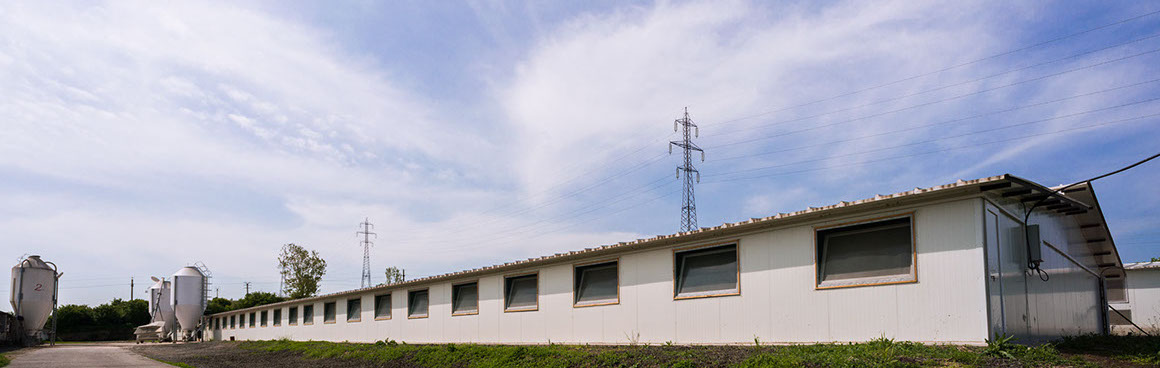 Titular : CARNIPROD SRL TULCEACOMPLEX ZOOTEHNIC DE CRESTERE A PORCILOR NR. 1 - km 4 Soseaua  TULCEA - MURIGHIOL km  4 - 5 , judetul Tulcea Categoria de activitate conform Anexei 1 din Legea nr. 278/2013 privind emisiile industrial se incadreaza la punctul 6.6 , litera b : “ Cresterea intensiva a pasarilor de curte si a porcilor , cu capacitate de peste 2000 locuri pentru porci de productie “ Colectiv elaborare  :		SC ECO GREEN CONSULTING SRL 	BADEA GHEORGHE – evaluator/auditor de mediu	BADEA D.GABRIELA PFA IULIE   2020CUPRINS : INTRODUCERE………………………………………………………………………………. ….....4Titularul activitatii …………………………………………………………………….......4Context …………………………………………………………………………………….......4Obiective…………………………………………………………………………………….....19Scop si abordare………………………………………………………………………........20DESCRIEREA AMPLASAMENTULUI ……………………………………………….……...222.1. Localizare ………………………………………………………………………………….…....222.2. Proprietate actuala ………………………………………………………………….……...232.3. Utilizarea actuala a terenului …………………………………………………….…....23	2.3.1. Categoria de folosinta a terenului……………………………………….…...23	2.3.2. Activitati desfasurate pe amplasament ……………………………....…..26	2.3.3. Modul de utilizare a terenului ………………………………………….........61	2.3.4. Impact potential …………………………………………………………………......612.4. Folosintele terenurilor din imprejurimi ………………………………………......72	2.4.1. Folosintele actuale ale terenului din imprejurimi………………….....72	2.4.2. Amenajari viitoare in zona ………………………………………………….…...732.5. Tipuri de deseuri rezultate de pe amplasament………………..................732.6. Topografie , climat …………………………………………………………………….…....772.7. Geologie si hidrogeologie ……………………………………………………….……....772.8. Hidrologie ……………………………………………………………………………………....782.9. Autorizatii curente ………………………………………………………………….……....782.10. Monitorizare ………………………………………………………………………….….....782.11. Incidente legate de poluare………………………………………………….….…....782.12. Vecinatatea cu arii protejate ……………………………………………….….…....792.13. Conditiile cladirilor …………………………………………………………………..…..1102.14. Raspuns in situatii de urgenta …………………………………………………......111ISTORICUL TERENULUI ……………………………………………………………...……..….113RECUNOASTEREA TERENULUI…………………………………………………...…….…..1144.1. Probleme identificate …………………………………………………………………......1144.2. Deseuri …………………………………………………….……….……………………….…...1144.3. Instalatia de tratare a dejectiilor ………………………………………………….....1144.4. Zone interne de depozitare…………………………………………………………......1164.5.Posibile poluari rezultate din folosinta anterioara a terenului………………………………………………………………………………………….….....1164.6. Analize…………………………………………………………………………………….……....117RECOMANDARI ……………………………………………………………………………....….1205.1. Model conceptual……………………………………………………………………….......1205.2. Concluzii,recomandari…………………………………………………………………......121ANEXE:- Atestate SC Eco Green Consulting SRL , Badea Gabriela , Badea Gheorghe-  Plan de încadrare în zonă (scara 1:25 000);- contract incheiat cu SC Cazacioc SRL , JT Grup SRL , Eco Fire Sistems SRL, SC Biocarnic Esco SRL  - alte autorizatii detinute 1. INTRODUCERETitularul activitatii : CARNIPROD SRL TULCEA Tulcea , cu sediul central/amplasament in Soseaua Tulcea-Murighiol, km 4-5, România, persoană juridică română, societate cu răspundere limitată, telefon: 0240-517.812,        fax : 0240-2331761, e-mail: carniprod@artelecom.net , www.carniprodtl.ro Context :CARNIPROD SRL are în compunere două puncte de lucru situate în amplasamente diferite  dar aflate la mică distanţă unul de altul, de cca. 1 km:complexul nr. 1 de creştere şi îngrăşare a porcilor cu capacitate de cazare de cca. 77600 capete (preluat în anul 2000) se numără printre furnizorii de carne de porc ai sectorului de industrializare  este situat la km 4 pe şoseaua Tulcea-Murighiol, este instalatie IPPC, autorizată iniţial în anul 2007 şi reautorizată în 2012,sectorul de industrializare, amplasat la km 4-5 pe şoseaua Tulcea-Murighiol , care are în compunere: abator, fabrica de preparate din carne, depozit frigorific,  centrale termice, complexul de porci  nr. 2, staţie de tratare a apelor uzate, incinerator ş.a. ,complexul nr. 2 de creştere şi îngrăşare a porcilor cu o capacitate de cazare maximă de cca. 7220 capete (6570 capete în halele de creștere și îngrașare și 650 capete în fosta hala de carantină). Capacitatea de producţie de preparate din carne este estimată la cca. 10 000 t/an, dar care nu a fost atinsă niciodată, iar capacitatea de producţie a complexului nr. 2 este estimată la cca.  21 660 capete/an, dacă gradul de ocupare este de 100 %.Numărul mediu de angajaţi permanenţi la Complexul zootehnic de crestere a porcilor nr. 1 de la km 4 de cca.  120 de  persoane .Regimul de lucru este următorul:- 8 ore pe zi, 7 zile pe săptămînă, 52 de săptămani pe an pentru procesele zootehnice,- procesele de depozitare sunt permanente, dar activităţi de intrare sau ieşire se desfăşoară numai în zilele lucrătoare,- staţia de tratare a apelor reziduale funcţionează cîte 12 ore pe zi în zilele lucrătoare şi cîte 8 ore pe zi în zilele de sîmbătă şi duminică,- procesele de mentenanţă se desfăşoară în schimbul de zi, în toate zilele lucrătoare precum şi în fiecare sîmbătă,- prepararea hranei pentru personal se face numai în zilele lucrătoare,- prepararea hranei pentru animale cât și comercializarea ei se face în funcție de necesar și comanda .Raportul de amplasament  a fost întocmit cu scopul evidenţierii situaţiei actuale a amplasamentului situat în municipiul Tulcea, şoseaua Tulcea – Murighiol km 4-5, unde CARNIPROD SRL TULCEA  are COMPEXUL ZOOTEHNIC DE CRESTERE A PORCILOR NR. 1 – km 4 . Pe amplasamentul pe care SC CARNIPROD SRL isi desfasoara activitatea autorizata de crestere a porcinelor exista urmatoarele dotari (instalatii functionale)  :Cabina poarta ;Baza dezinfectie auto ;Pavilion administrativ /filtru sanitar/cantina ;Micro FNC: aprovizionare/descarcare, depozitare, preparare furaje;7 silozuri ( 4 x 2000 t , 1 x 2200 t si 2 x 4000 t ) dotate cu instalatie de desprafuire;2 magazii de cereale cu capacitatea totala de 4000 t ( depozitare temporara ) . Facem precizarea ca celelalte 3 magazii mentionate in AIM nr.04/05.05.2011 au fost transformate in hale monta ;Magazie pentru premixuri ( 200 t ) ;Atelier reparatii curente ;29 hale de productie cu o capacitate totala de 39.400 locuri, din care : 7 hala monta, 7 hale gestatie, 4 hale maternitate, 3 hale de crestere si 8 hale ingrasare;Pavilion sanitar-veterinar ;Birou sef ferma ;Laborator de insamantari artificiale ;Camera frig pentru depozitarea temporara a mortalitatilor ;Centrale termica  în numar de 4 ( centrala mare in centrul complexului, 1 bucata amplasata dupa hala 18, 1 bucata integrata in corpul administrativ si 1 bucata la FNC) ;2 Rezervoare subterane de stocare CLU  cu capacitatea de 10 t  fiecare , un rezervor suprateran de 5t și unul de 1 tona;Statie epurare uzate cu treapta mecanica si treapta chimica  în conservareDepozit de dejectii /namol cu paturi de uscare si platforma de depozitare a dejectiilor deshidratate – 4 x 750 mp ;2 sisteme de bazine pentru stocarea temporara dejectii lichide , formate fiecare din 3 compartimente de stocare (2 bazine de omogenizare-decantare si 1 bazin de stocare) avand volumul total V=40.000 mc ;4 foraje de observatie a apei subterane situate pe directia de curgere a acesteia ( cate unul amplasat in amonte si aval de rezervorul de combustibil si statia de tratare );rezervoarele de inmagazinat apa: doua bazine din beton armat conectate intre ele situate in exteriorul complexului cu o capacitate de 200 m3 fiecare;4 bucati cisterne , capacitate 16 mc  fiecare , speciale pentru imprastierea dejectiilor lichide pe terenurile agricole in vederea fertilizarii.Pe amplasamentul Complexului zootehnic exista urmatoarele instalatii care nu sunt functionale :In cadrul statiei de epurare :Treapta chimica ;Bazin de omogenizare pneumatica ;Conducta de evacuare a apei uzate in Dunare , din azbociment cu Dn=250 mm , L=2500 m – blindata .Coordonatele Stereo 1970  ale Complexului zootehnic nr. 1 Km 4 sunt prezentate in tabelul nr. 1 :CARNIPROD SRL TULCEA Tulcea este titularul urmatoarelor activităţi declarate la Oficiul Registrului Comertului ( conform Certificat Constatator emis de Oficiul Registrului Comertului de pe langa Tribunalul Tulcea emis in data de 12.02.2020 )  :ACTIVITATEA PRINCIPALĂ :	Creşterea porcinelor – cod CAEN: 0146Acest proces se desfăşoară în Complexul nr. 1 care  are în componenţa sa un număr de 29 hale.   Rolul complexului nr. 1  este de creştere şi îngrăşare a porcilor. Capacitatea maximă de cazare este de cca. 77600 de capete.Capacitatea de cazare a halelor este următoarea (conform planului de amplasament anexat): - tabelul nr. 2-6Ferma 1 : Ferma Reproductie cuprinde Laboratorul de insamantari artificiale; o hala de monta avand 7 compartimente;10 compartimente de Gestatie respectiv hala 0, hala 1 – compartimentele 1,2 si extindere, hala 2 – compartimentele 1 si 2, hala 3 – compartimentele 1 si 2, hala 14 – compartimentele 1 si 218 compartimente de Maternitate respectiv hala 3 – compartimentele 9 si 10, hala 4 – compartimentele 1,2,3,4,5,6,7,8, hala 5 – compartimentele 11, 12, 13, 14, 15, 16, 17, 18, H15 si H16.           Laboratorul de insamantari artificialePersonalul din cadrul Laboratorului de însămânţări artificiale este alcătuit din:operatorul de însămânţări artificialerecoltatorultehnicianul veterinarOperaţiunile din cadrul Laboratorului de însămânţări artificiale sunt:1.Verificarea probelor de material seminal din ziua precedentă, astfel: scoaterea contraprobelor de la frigider, unde sunt depozitate la temperatura de 17 grade C, după care acestea sunt aduse la temperatura de 37 -38 grade C, pentru a se verifica densitatea, mobilitatea şi aspectul morfologic al spermatozoizilor. Dacă materialul seminal corespunde parametrilor din STAS, cu acesta se efectuează monta. 2.Recoltarea materialului seminal provenit de la vier cuprinde următoarele etape:pregătirea diluantului: se iau 5 l apă distilată la temperatura de 35 grade C şi se amestecă cu 5 pliculeţe de diluant „Goldlife” de 50,3 grame.verificarea şi calibrarea aparatului care indică desitatea materialului seminal (fotodensimetru)verificarea materialelor ajutătoare (lamele, lame, furtune, pompiţe, eprubete, căni de recoltare, aparatul de lipit dozele de material seminal, pipetele şi micropipetele, cântarul electronic şi microscopul)recoltarea materialului seminal de la vierii reproducători;verificarea parametrilor materialului seminal, prin analize succesive la microscop şi fotodensimetru, astfel: se ia recipientul cu material seminal de la recoltator, se cântăreşte, se analizează la microscop mobilitatea materialului seminal după care se află densitatea acestuia; realizarea diluţiei materialului seminal în raport de 1:1 şi depozitarea lui la temperatura de 17 grade C;3.Igienizarea şi dezinfectarea Laboratorului de însămânţări artificiale.	MontaOperaţiunile din Sectorului Montă sunt:-verificarea halelor din punct de vedere al ventilaţiei şi a luminozităţii;-depistarea scrofiţelor în călduri, scoaterea acestora din boxele comune şi mutarea lor la hala de montă;-controlul scroafelor în călduri de către operator la hala de montă;-controlul scroafelor în călduri cu vierul depistator;-însămânţarea scroafelor care au prezentat călduri (prima însămânţare);-efectuarea însămânţării a-II-a;-efectuarea însămânţării a-III-a, în cazul în care scroafele mai prezintă imobilitate şi prezenţa căldurilor;-controlul grupelor formate după 18 – 21 zile şi scoaterea scroafelor care nu au prezentat instalarea gestaţiei (reîntoarse) şi reînsămânţarea acestora;-aplicarea tratamentelor cu antibiotice şi vitamine la scroafele şi scrofiţele ce prezintă simptome de afecţiuni respiratorii, digestive şi genitale;-mutarea scroafelor şi scrofiţelor în halele de gestaţie după formarea grupelor de montă;-testarea cu ecograful a scroafelor gestante la 28 şi 35 de zile de la însămânţare;-crotalierea scroafelor şi scrofiţelor însămânţate şi înregistrarea acestora în fisele de lot;-depistarea de după-amiază a scroafelor şi scrofiţelor şi însămânţarea acestora; -stimularea scroafelor şi scrofiţelor care urmează la montă;-stimularea scroafelor şi scrofiţelor coborâte din maternitate, care urmează a fi depisatate şi montate-furajarea animalelor în fiecare dimineaţă şi seară conform cantităţii de furaj necesară fiecărui animal în parte;-furajarea animalelor se face conform graficului de furajare, iar administrarea furajului se face în hrănitoare care sunt prevăzute cu fronturi de furajare pe fiecare cap în parte;-curăţirea boxelor şi spălarea acestora cu ajutorul pompelor de spălare;-sprijinirea personalului sanitar veterinar în efectuarea unor acţiuni medicale;-urmărirea simptomatologiei şi anunţarea şefului ierarhic în situaţia apariţiei  unor disfuncţionalităţi;-verificarea instalaţiilor de apă de unde se adapă animalele;-mutarea animalelor de la o boxă la alta sau de la o hală la alta;-executarea operaţiunilor de curăţenie în jurul halelor, pe sectoarele unde îşi desfăşoară activitatea.    Gestatia    Scroafele gestante sunt mutate din sectorul Monta in sectorul Gestatie in ziua 42 dupa monta. Scroafele sunt furajate in acest sector cu furaj GESTATIE pentru o perioada de aproximativ 110 zile, urmarind atent planul de furajare pentru fiecare etapa de gestatie.	Operaţiunile din Sectorului Gestaţie sunt:-furajarea animalelor în fiecare dimineaţă şi seară conform cantităţii de furaj necesară fiecărui animal în parte;-furajarea animalelor se face conform graficului de furajare, iar administrarea furajului se face în hrănitoare care sunt prevăzute cu fronturi de furajare pe fiecare cap în parte;-curăţirea boxelor şi spălarea acestora cu ajutorul pompelor de spălare;-verificarea halelor din punct de vedere al ventilaţiei şi a luminozităţii;-vaccinarea scroafelor gestante contra colibacilozei, rinitei atrofice şi anaerobiozei;-aplicarea tratamentelor cu antibiotice şi vitamine la scroafele şi scrofiţele ce prezintă simptome de afecţiuni respiratorii, digestive şi genitale;-sprijinirea personalului sanitar veterinar în efectuarea unor acţiuni medicale;-urmărirea simptomatologiei şi anunţarea şefului ierarhic în situaţia apariţiei  unor disfuncţionalităţi-verificarea instalaţiilor de apă de unde se adapă animalele;-mutarea animalelor de la o boxă la alta sau de la o hală la alta;-executarea operaţiunilor de curăţenie în jurul halelor, pe sectoarele unde îşi desfăşoară activitatea. 	Maternitatea		Scroafele gestante sunt mutate din sectorul Gestatie in sectorul Monta cu aproximativ 3 zile inainte de fatare. In aceste sector scroafele sunt furajate cu furaj Lactatie. Aceste scroafe primesc la cazarea in sectorul Maternitate Fise individuale de fatare pe care se inscriu urmatoarele date: nr matricol, nr grupei de gestatie, data fatarii, numarul de purcei fatati – total, vii, morti, mumifiati, tratamente si vaccinurile aplicate scroafelor si purceilor. De asemenea, se inscriu toate evenimentele care se petrec pe timpul cazarii in acest sector, de exemplu: purcei morti, purcei mutati, mutarea scroafelor, etc. 	In ziua in care termina de fatat toate scroafele dintr-un compartiment, se incheie Fisa de lot maternitate, pe care se inscriu urmatoarele date: data lotului (care reprezinta media zilelor de fatare a scroafelor din compatimentul respectiv), numarul de purcei cu care s-a incheiat lotul, datele estimate de vaccinare pentru scoafe si purcei, evidenta zilnica a mortalitatii sau mutatiilor de purcei sau scoafe.	In ziua a III-a dupa fatare, purceilor li se aplica urmatoarele operatiuni: taiat codite si colti, castrarea, injectare cu Fier , Draxxin si Toltarox (impotriva coccidiozei) 	Din ziua a VII-a dupa fatare, purceii sunt furajati cu furaj granulat STARTER 1 C pana la intarcare la aproximativ 28 de zile.	Intarcarea purceilor se face o data pe saptamana in ziua de joi, cand se intarca aproximativ 144 scroafe. Purceii sunt mutati in sectorul Crestere, iar scroafele in sectorul Monta.	Ferma 2 :Crestere si Ingrasare cuprinde 8 hale de tineret respectiv hala nr.7,8, 17, 7A,8A,9A,10A,11A si 13 hale de porci grasi respectiv hala nr. 8,9,10,11,12, 18,1A2A,3A,4A,5A,6A, 12.	Fluxul tehnologic in aceasta ferma incepe odata cu intarcarea purceilor proveniti din Maternitate la varsta de aprox.28-29 zile avand o greutate medie de 7-8 kg/cap purcel.       Purceii intarcati sunt lotizati pe grupe de greutate si cazati in compartimentele de tineret unde, in prealabil, s-a respectat principiul “Totul gol- totul plin”si s-a facut dezinfectia compartimentului conform protocolului de dezinfectie aplicat  in acest sector, principalul obiectiv fiind împiedicarea multiplicării micro-organismelor patogene, asigurandu-se ca fiecare lot nou de purcei  să ajungă într-un mediu liber de germeni patogeni .Etapele protocolului de dezinfectie:Un prim pas este  eliminarea întregii materii organice. Excrementele şi deşeurile conţin nivele de contaminare foarte ridicate şi constituie principala sursă de infecţie,reducand eficienţa procesului de curaţenie şi dezinfecţie.Miscarea hrănitoarelor, separatoare de ţarcuri, utilaje şi echipamente care sunt uşor de mişcat şi demontat.Retragerea bălegarului şi a tuturor resturilor pentru a ne asigura ca întregul sector sa fie cât mai curat.Curatenia chimica - Produsele utilizate au in componenţă un detergent care să ajute la eliminarea depozitelor de grasimi şi să faciliteze o curăţenie în profunzime. Se utilizeaza Biocide - TP3  în diluţie de 1:200 pentru curăţarea suprafeţelor.Se aplica,cu pulverizator sau apă cu presiune scăzută (35 bari) cu un unghi de 45º,1 litru de dilutie pentru fiecare m2. Se lasă să acţioneze produsul timp de 15-20 minute. Se limpezeste cu apă curată cu presiune de sus în jos. Atenţie mare în special la colţuri şi alte zone unde se acumulează mizeria. Dacă se consideră necesar se poate  folosi o perie pentru a curăţa crustele de mizerie. Sălile care au fost igienizate se lasă să se usuce înainte de a se dezinfecta.Curăţenia echipamentelor de lucru.Echipamentele de lucru constitue o altă sursă de contaminare.După folosirea lor la o serie anterioară de animale acestea sunt  spălate şi dezinfectate înainte de  introducerea următorului lot de porci.Dezinfectia - Se folosesc produsele  Biocide – TP3.       Sectorul cresterePorcii stau in acest sector pana la varsta de 70 zile, fiind hraniti si vaccinati dupa protocoale stricte aplicate in aceasta perioada,hrana fiind constituita din furaje si premixuri de la firma S.C  Fatrom dupa urmatoarea schema de furajare : Purcei 28-50 zile 	furaj STARTER GRANULAT C-A;Purcei 50-70 zile 	furaj STARTER  2;Purcei 70-90 zile 	furaj CRESTERE.Protocolul de vaccinare pentru aceasta categorie de porci:40 ZILE− primul vaccin contra A.Pleuropneumoniae;60 ZILE− al doilea vaccin contra A. Pleuropneumoniae;90 ZILE− vaccin contra E. Rhusiopathiae.Protocolul de antibioterapie:28-50 ZILE  -  Neomicina si Tilmicozin 2000 respectiv 2000 g /tona.  In aceasta perioada porcii sunt monitorizati cu ajutorul fiselor de lot ce cuprind informatii despre:data fatarii;data intarcarii;data introducerii in compartiment;mortalitatea pe aceasta perioada;vaccinari efectuate;furaje folosite – cantitati si tipuri.	Sectorul ingrasareSectorul Ingrasare cupride 11 hale unde porcii  sunt cazati de la varsta de 90 zile pana la varsta de livrare aprox.180 zile  . Compartimentele de ingrasatorie sunt supuse aceluiasi protocol de dezinfectie ca cel de la tineret.Schema de furajare pentru aceasta perioada:Purcei 90-100 zile 	furaj CRESTERE;Purcei 100-140 zile 	furaj FINISHER 1;Purcei 140 -180 zile	furaj FINISHER 2.        Protocolul de antibioterapie:90-100 zile Pulmotil 20%.        La formarea loturilor de ingrasare sunt intocmite fisele de lot care, pe langa informatiile de pe fisele de lot din  tineret, mai contin:data estimata de livrare;date ale livrarilor de necesitate.        La varsta de 180 de zile animalele sunt trimise spre sacrificare catre abatorul propriu, insotite de acte care releva date despre: numarul de capete;greutatea;data la care a inceput ciclul de ingrasare;antibiotice folosite pe parcursul vietii animalelor;diferite afectiuni de care au suferit acestea.        La eliberarea compartimentului se respecta atat principiul “Totul gol- totul plin” cat si protocolul de dezinfectie mai sus  mentionat.     Instalatii de furajare Sistemul de furajare este de tip “ad-libidum”, adică  la discretie, asiguradu-se un consum specific de 2,6 – 2,7 kg furaj/kg spor pe toata perioada de viaţă a animalului. Acest tip de furajare este posibil numai prin utilizarea hranei uscate, care are proprietatea de a nu se altera. De asemenea, categoria de hrană uscată permite o mecanizare evoluată şi chiar o oarecare automatizare a modului de distribuire a hranei.Fiecare hala este prevazuta cu cate doua buncare (13 mc fiecare) amplasate  exterior. Aceste buncăre reprezinta rezerva de hrana uscata, umplerea lor facandu-se cu ajutorul unui şnec care permite preluarea hranei direct din bena mijlocului de transport utilizat pentru distribuirea hranei la hale. Rezerva astfel realizata este suficienta pentru o perioada de cateva zile.Din buncăr hrana este directionata spre boxele animalelor printr-un sistem alcatuit din tubulatura metalica, montata la cota superioara (1,70 m fata de cota pardoselii) lant de transport cu noduri PVC, unitate de actionare a lantului de transport, tuburi de coborare pentru fiecare hranitor, sensor de furajare care opreste automat alimentarea cu furaj fiind in legatura cu un programator central. Acest sistem de furajare tip transportor cu noduri este acţionat fiecare de o unitate motrice inox cu motor trifazat 1,85 kW.  	Resturile de furaj din linie sunt reciclate cu un sistem de recuperare şi sunt transportate la buncar, astfel se evită încărcarea unităţii motrice. De sub buncar furajul este distribuit uniform în transportor cu un şnec dozator, evitând astfel suprasolicitarea sistemului şi garantând o durată de viaţă lungă a transportorului. Pornirea furajării se face automat la orele programate, iar oprirea se face tot automat prin senzor. 	Boxele  sunt prevazute cu hranitoare (buncarase) de tip Pic Nic care garanteaza furajarea animalelor pe parcursul intregii zile fiind dispuse astfel: una in centru fiecarei boxe si una  in dreptul parapetului desartitor care va deservi asfel doua boxe. 	Evacuarea dejectiilor se face prin deschiderea stavilarului la pernele de apa. Apa de antrenare a dejectiilor este asigurata din sursa de apa tehnologica si nu se recircula. Periodicitatea evacuarii dejectiilor depinde de stadiul de dezvoltare (varsta) animalelor, cat si de gradul de ocupare al halei de adapostire. Dejectiile colectate in reteaua interna de canalizare sunt dirijate gravitational direct in bazinele de colectare, unde sunt mentinute pe perioada de interdictie a aplicarii pe terenul agricol conform CODULUI  DE  BUNE PRACTICI  AGRICOLE. In acest interval are loc procesul de fermentare a dejectiilor semilichide, dupa care, acestea sunt preluate prin vidanjare de autospeciale si utilizate ca fertilizant natural prin injectare in sol.In concluzie, sistemul/tehnologia utilizata in cadrul halelor respecta conditionarile/recomandarile si este in concordanta cu precizarile din Documentul de Referinta asupra Celor mai bune tehnici disponibile in cresterea intensiva a pasarilor si porcilor”, editia din februarie 2017  [Decizia de punere in aplicare (UE ) 2017/302 a Comisiei din 15 februarie 2017 de stabilire a concluziilor privind cele mai bune tehnici disponibile (BAT) in temeiul Directivei 2010/75/UE a Parlamentului European si a Consiliului , pentru cresterea intensiva a pasarilor de curte si a porcilor.Sistemul de adapare :Conform BAT apa potabilă poate fi distribuită animalelor în diferite moduri:• prin pipe amplasate în troc,• prin pipe amplasate într-o cupă,• printr-o pipă de sugere.Apăsând pipa cu botul, porcul declanşează curgerea apei în troc sau în cupa. Capacitatea minimă necesară variază între 0,75- 1,0 litri pe minut pentru purcei şi 1,0 – 4,0 litri pentru scroafe.Cel de-al treilea tip de pipă aprovizionează animalul cu apă în momentul în care este suptă, pentru aceasta deschizându-se o valvă. Apa nu curge într-o cupa sau troc. Capacitatea unui asemenea pipe este între 0,5 – 1,5 litri pe minut.Asigurarea apei potabile prin umplerea trocului poate varia între un simplu robinet şi un sistem computerizat de dozare care măsoară exact volumul necesar .Toate halele beneficiaza de instalatii de apa cu suzete (instalatii automate), conform prevederilor BAT  .Instalatii de adapare :Adaparea asigură necesarul de apa in alimentaţie şi este strans corelată in primul rand cu hrana consumata, cu felul hranei si cu sistemul de furajare. Necesarul de apa este influentat in acelasi timp si de o serie de factori, cum ar fi: sistemul de crestere, zona geoclimatica, anotimpul, rasa, categoria de varsta, sistemul de furajare, compozitia ratiei, etc.	Calitatea apei trebuie sa fie identica cu cea a apei pentru consumul uman.Adaparea se face cu ajutorul instalatiilor (adapatoare) tip suzeta.	Pentru adaparea porcilor s-a proiectat o instalatie de alimentare cu apa potabila racordata la reteaua de alimentare cu apa existenta in exterior. Aceasta instalatie este alcatuita dintr-o conducta de distributie  metalica  cu un diametru de Dn 25 mm care este montata aparent pe axul cladirii orizontal  la cota + 90 cm fata de cota pardoselii. S-au montat cate doua suzete pe racordul vertical. Suzetele s-au montat la cota de 0,45 cm fata de cota pardoselii pe parapetul boxei. Astfel fiecare boxa este dotata cu doua suzete de adapare.In  total in fiecare hala s-au montat un numar de 84 de suzete pentru adapat. Tehnici BAT referitoare la tehnica nutriţională (tabelul 7) Managementul dejectiilor in hale : BAT este o boxa :Sau flatdeck cu o podea complet sau partial perforate cu un sistem de vacuum pentru o eliminare frecventa a namolului , sau Flatdeck cu o podea complet perforata pe sub care exista o podea inclinata de beton pentru a separa fecalele de urina , sauCu o podea partial perforata ( sistem cu doua climate ) , sau Cu podea partial perforate de fier sau plastic si podea solida inclinata sau convexa , sau Cu podea partial perforata cu grilaj de  metal sau plastic si un bazin plat pentru dejectii si canal pentru apa potabila uzata , sau Cu podea partial perforata cu grilaj triangular si canal de dejectii cu pereti despartitor inclinati Sistemele noi de construit cu podea complet perforate si rigole de spalare sau tuburi pe sub podea si unde spalarea este aplicata cu lichid ne-aerat, sunt BAT conditionat. In cazurile in care maximile de miros, ca urmare a spalarii, nu este preconizat a disturba vecinatatea, atunci aceste tehnici sunt BAT pentru sistemele noi de construit. In cazurile in care aceasta tehnica este deja implementata, este BAT (fara conditie).Instalatii de eliminare a dejectiilor Pentru preluarea dejecţiilor din hala s-a proiectat o rigola centrala (amplasata in axul longitudinal al halei, acoperita  cu grătare de beton). Gratarele de beton constitue de fapt o mare parte  a  pardosealii  boxelor. Sub aceste gratare la cota de aproximativ 50 cm s-a executat o pardoseala cu panta spre  rigola. Rigola este amplasata deasupra  colectorului de canalizate cu diametru Dn 400 mm  (conform planului parter A02 si a sectiunii A04).Eliminarea dejectiilor cumulate pe pardoseala si sub gratare se face gravitational prin deschiderea stavilarului aferent pernei de apa. Acest procedeu consta in antrenarea dejectiilor cu jet de apa in presiune. Obtinerea jetului de apa se face prin utilizarea de pompe de  inalta presiune care dezvolta un jet sub forma de lama cu grosimea de cativa mm, asigurand astfel  dislocarea eficienta a murdariei.	Folosirea pompelor de presiune reduce pretul de cost al actiunii de decontaminare prin reducerea de cateva ori a consumului de apa fata de pompele clasice, precum si cresterea eficientei decontaminarii.Dejectiile astfel antrenate sunt evacuate prin rigola centrala in conducta  de canalizare care traverseaza hala prin dreptul axului 22 si care este montata  pe sub rigola. Conducta de evacuare a acestor ape uzate este racordata la sistemul de canalizare existent in incinta complexului. Sistemul de  canalizare existent in incinta este alcatuit dintr-un colector care functioneaza gravitational. Amplasamentul acestui colector este subteran si traverseaza incinta pe sub toate halele existente transportand  dejectiile din complex la statia de epurare existenta a complexului. Aceasta statie este echipata cu treapta mecanica, formata din doua camine de primire dotate cu gratare metalice pentru o filtrare grosiera care sa opreasca obiectele mai mari de 5 cm, un bazin de omogenizare dotat cu un agitator cu elice actionat electric, doua bazine de preluare si linistire a apelor de la sitele parabolice cu efect COANDA. Sistemul de ventilatie al halelor :Toate halele sunt dotate cu sistem de ventilatie natural (ferestre, iluminatoare) cât și cu ventilatoare pozitionate pe acoperișurile halelor – conform BAT .Sistemul de iluminare: -   Toate halele beneficiaza de sistem de iluminare natural (ferestre) si artificial (becuri, neoane) – conform prevedeilro BAT .Sistemul de incalzire :În afara de halele de porc gras toate halele sunt prevazute cu sistem de incalzire centralizat (calorifere). – conform prevederilor BAT . In perioada de iarna halele de porci grasi pot beneficia de aeroterme (daca se impune datorita temperaturilor scazute).  Spatii si dotariEpurarea apei reziduale în staţia de epurare cu treaptă mecanică și chimica  (grătare metalice, sită parabolică, bazin de omogenizare); apele uzate epurate mecanic in statia de epurare sunt stocate in 2 bazine tricompartimentate (fiecare dotat cu 2 bazine de primire si omogenizare si un bazin de stocare finala) avand capacitatea totala de 40.000 mc, impermeabilizate cu folie HDPE si dotate cu 8 conducte de monitorizare a calitatii impermeabilizarii. Bucătărie pentru prepararea hranei calde pentru cca. 150 de persoane;Depozitarea deşeurilor (spaţii frigorifice special amenajate pentru deşeuri organice, platforme pentru depozitarea şi deshidratarea dejecţiilor, containere separate pentru ambalaje din hârtie, plastic, recipienti contaminati, metal, span şi gunoi menajer); Centrala termică în numar de patru pentru furnizarea agentului termic functioneaza pe CLU stocat în: doua rezervoare subterane cu capacitatea de 10 tone fiecare  (situat in spatii ingradite in incinta complexului zootehnic), un rezervor suprateran de 5 tone și unul de o tona  ce funcționează (toate) cu CLU.Reparaţii şi întreţinere utilaje proprii (ateliere).Complexul este dotat cu atelier mecanic și electic spatii în care se fac reparatiile necesare desfasurarii activitatii pe amplasament.Utilajele ce deservesc complexul fac defectatia cât și schimburile de ulei,cauciucuri și alte consumabile pe amplasamentul de la abator intr-un spațiu special amenajat cu spatii de depozitate temporare a deseurilor.Spălătorie chimică  (pentru spălarea şi dezinfecţia echipamentului personalului).Amplasamentul are un spațiu separat dotat cu mașini de spălat și uscător în care se face curatarea echipamentelor intregului personal ce deserveste complexul   Alte activităţi (post trafo, magazii, administraţie, o cantină pentru 150 persoane).  Precizare: nici una dintre activităţi nu se desfăşoară pentru terţi.Acest raport a fost întocmit in conformitate cu cerinţele Legii nr. 278/2013 privind emisiile industriale si ale Ordinului nr. 1158/2005 al MMGA pentru aprobarea Procedurii de emitere a autorizaţiei integrate de mediu (care completeaza si modifica Ordinul nr. 818/2003 al MMGA), avand in vedere ca pana la data intocmirii prezentului Raport de amplasament NU au fost publicate normele/procedurile aferente Legii 278/2013 .Obiective : Principalele obiective ale raportului de amplasament în conformitate cu prevederile prevenirii, reducerii şi controlului integrat al poluării sunt :• să prezinte situatia actuala a activitatilor desfasurate pe amplasament  ;• să furnizeze informaţii asupra caracteristicilor fizice ale amplasamentului şi a vulnerabilităţii sale ;• să furnizeze dovezi ale unor investigaţii anterioare ale amplasamentului, în vederea atingerii scopurilor de respectare a prevederilor în domeniul protecţiei calităţii apelor;• să prezinte utilizările anterioare şi actuale ale amplasamentului, pentru a identifica dacă există zone cu potenţial de contaminare ;• să identifice informaţiile cu privire la cadrul natural al amplasamentului, avîndu-se în vedere eventualitatea contaminărilor anterioare ;• să acorde suficiente informaţii care să permită dezvoltarea iniţiala a unui model conceptual al amplasamentului şi al împrejurimilor sale. Scop si abordare :Avand in vedere ca CARNIPROD SRL TULCEA are emisa de catre Agentia Regionala pentru Protectia Mediului Galati Autorizatia Integrata de Mediu nr.04/05.05.2011 pentru desfasurarea urmatoarelor activitati :cresterea porcinelor (cod CAEN 0146)fabricare nutreturi combinate  ( cod CAEN 0162 )comert cu ridicata a animalelor vii ( cod CAEN 4623 ) tratarea si eliminarea deseurilor nepericuloase ( cod CAEN 3821 )  in prezentul Raport de amplasament s-au utilizat informatiile din :Raportul de amplasament intocmit in 2010 de SC ECO GREEN CONSULTING SRL  ;Studiu agrochimic , elaborat de Oficiul Judetean pentru Studii Pedologice si Agrochimice Tulcea , 2012 ;Aspecte privind biodiversitatea , flora , fauna si regimul ariilor protejate legate de procesele desfasurate in sectorul de industrializare apartinand titularului Autorizatia Integrata de Mediu nr. 04/05.05.2011 . Buletine de analiza Raport anual de mediu 2018 pentru ca in anul 2019 complexul nu a mai functionat datorita PPA  Raportare IPPC 2018 , pentru ca in anul 2019 complexul nu a mai functionat datorita PPA  , pentru ca in anul 2019 complexul nu a mai functionat datorita PPA  Raportare EPRTR 2018Raportul anual de gestiune a deseurilor Scopul prezentului Raport de amplasament este acela de a actualiza informatiile existente in Complexul zootehnic de crestere a porcilor nr.1 -km 4,  apartinand CARNIPROD SRL TULCEA .Activităţile desfăşurate în Complexul zootehnic de crestere a porcilor nr.1 -km 4  sunt  următoarele:-  creşterea şi îngrăşarea  porcilor,- fabrica de nutreturi combinate - siloz de 4000 tone - depozit frigorific,- staţia de tratare nr. 2,- centrale termice,- spălătorie,- sediu administrativ-valorificarea deseurilor organice prin predarea către Biocarnic Esco - transportul rutier al mărfurilor  și pasagerilor(numai pentru interes propriu),- colectarea deşeurilor periculoase şi a celor nepericuloase care se generează pe platforma complexului zootehnic  şi predarea lor firmelor specializate în vederea eliminării,- captarea, tratarea cu radiaţii ultraviolete şi distribuţia  apei potabile către consumatorii interni - realizarea unor analize fizico-chimice de laborator în cadrul programului de autocontrol pe flux,- depozitarea materiilor prime şi auxiliare necesare desfasurarii activitatii , precum şi a pieselor de schimb, materialelor şi a echipamentelor necesare activităţilor de mentenanţă,- depozitarea materialelor şi substanţelor utilizate în activităţile de igienizare a spaţiilor ( dezinsectie si deratizare ) şi a mijloacelor de transport,- depozitarea echipamentelor de lucru şi de protecţie pentru personal,- depozitarea substanţelor necesare activităţilor de dezinsecţie şi deratizare,- depozitarea combustibilului lichid uşor necesar funcţionării centralelor termice,- depozitarea reactivilor necesari funcţionării staţiei de tratare a apelor reziduale,- spălarea autovehiculelor,- spalarea şi igienizarea echipamentului de lucru al personalului,- executarea lucrărilor de mentenanţă,- prepararea hranei calde pentru cca. 120 de persoane.Prezentarea datelor despre calitatea amplasamentului se regaseste in Raportul de amplasament in urmatoarea structura :Capitolul 1 : Introducere Capitolul 2 : Descrierea amplasamentului Capitolul 3 : Istoricul terenului Capitolul 4 : Recunoasterea terenului Capitolul 5 : Recomandari DESCRIEREA AMPLASAMENTULUI Localizare Amplasamentul este situat în bazinul hidrografic DUNĂRE - cod XIV-1, la cca. 3500 m de braţul Sfantu Gheorghe al Dunării, pe malul drept.Clădirile sunt  proprietatea CARNIPROD SRL TULCEA şi sunt amplasate în incinta acesteia.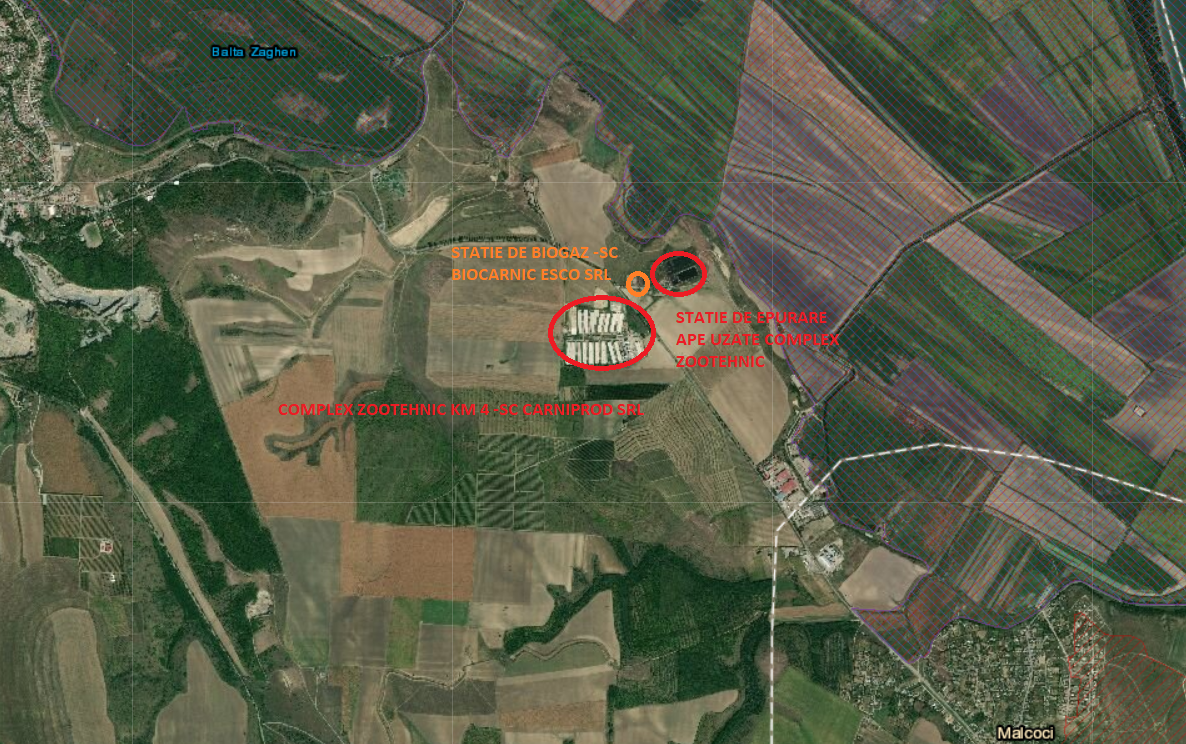 Fig. 1 – pozitionarea amplasamentului studiat fata de siturile Natura 2000 Obiectivul este delimitat  la N-E de drumul judeţean DJ 222C Tulcea-Murighiol și la E, S, V ,N de teren agricol privat.Toate componentele sectorului de inductrializare sunt identificate prin cod SIRUTA 15962.Coordonatele punctului de la mijlocul aproximativ al amplasamentului sunt:                                    - 414039.800 ° latitudine nordică, - 803598.300 ° longitudine estică. Municipiul Tulcea  este situat în partea de nord nord-vest a amplasamentului CARNIPROD SRL TULCEA Tulcea, la aproximativ 4 km distanţă. În direcţia sud –est – la circa 1800 m, este amplasat satul Malcoci, care face parte din teritoriul administrativ al comunei Nufăru. Planul de situaţie al amplasamentului (incinta  instalaţiei IPPC ), precum şi dotările şi delimitarea acestuia sunt  anexate la prezentul raport.Proprietate actuala  Terenul  sectorului complex zootehnic (hale, fabrica de nutreturi combinate, depozit frigorific, staţia de tratare nr. 2, centrale termice, spălătorie, sediu administrativ etc.) este proprietatea exclusivă a  CARNIPROD SRL TULCEA  si are  suprafata de 133395 m2.             Detalii ale delimitării terenului din proprietatea actuală sunt arătate în  Planul de Situaţie al obiectivului. Acesta arată de asemenea limitele instalaţiei pentru care s-a întocmit prezentul Raport de Amplasament.2.3. Utilizarea actuala a terenului 	2.3.1. Categoria de folosinta a terenuluiTerenul pe care functioneaza CARNIPROD SRL – Complex zootehnic de crestere a porcilor nr. 1 - km 4   este amplasat in intravilanul municipiului Tulcea , intr-o zona de culturi agricole (aflate in proprietate privata ) , la cca 300m de limita Rezervatia Biosferei Delta Dunarii , la cca 280 m fata de limita ROSCI0065 Delta Dunarii si 340m de limita  ROSPA0031 Delta Dunarii si Complexul Razim-Sinoe .Suprafetele construite in Complexul zootehnic sunt detaliate dupa cum urmeaza ( conform plansei din anexa si a extraselor de carte funciara nr.42631 si 42632 /11.06.2019) – tabelul nr. 7 : 	2.3.2. ACTIVITATI DESFASURATE PE AMPLASAMENT ACTIVITATEA PRINCIPALĂ : Creşterea porcinelor – cod CAEN: 0146Ferma 1 : Ferma Reproductie cuprinde Laboratorul de insamantari artificiale; o hala de monta avand 7 compartimente;10 compartimente de Gestatie respectiv hala 0, hala 1 – compartimentele 1,2 si extindere, hala 2 – compartimentele 1 si 2, hala 3 – compartimentele 1 si 2, hala 14 – compartimentele 1 si 218 compartimente de Maternitate respectiv hala 3 – compartimentele 9 si 10, hala 4 – compartimentele 1,2,3,4,5,6,7,8, hala 5 – compartimentele 11, 12, 13, 14, 15, 16, 17, 18, H15 si H16.Ferma 2 :Crestere si Ingrasare cuprinde 8 hale de tineret respectiv hala nr.7,8, 17, 7A,8A,9A,10A,11A si 13 hale de porci grasi respectiv hala nr. 8,9,10,11,12, 18,1A2A,3A,4A,5A,6A, 12.	Fluxul tehnologic in aceasta ferma incepe odata cu intarcarea purceilor proveniti din Maternitate la varsta de aprox.28-29 zile avand o greutate medie de 7-8 kg/cap purcel.       Purceii intarcati sunt lotizati pe grupe de greutate si cazati in compartimentele de tineret unde, in prealabil, s-a respectat principiul “Totul gol- totul plin”si s-a facut dezinfectia compartimentului conform protocolului de dezinfectie aplicat  in acest sector, principalul obiectiv fiind împiedicarea multiplicării micro-organismelor patogene, asigurandu-se ca fiecare lot nou de purcei  să ajungă într-un mediu liber de germeni patogeni .b. ACTIVITĂŢI  SECUNDARE1. Fabricarea de furaje – cod CAEN:1091  Fabrica de producerea a nutrețurilor combinate este amplasată pe platforma complexului zootehnic nr.1, transportul furajelor către halele de creștere și îngrășare din cele doua complexe efectuându-se cu ajutorul tractoarelor cu remorci cu capacitatea de 2 tone . În fotografia următoare se poate vedea  amplasarea fabricii vechi și locul unde s-a construit noua fabrica (zona marcată cu roșu).  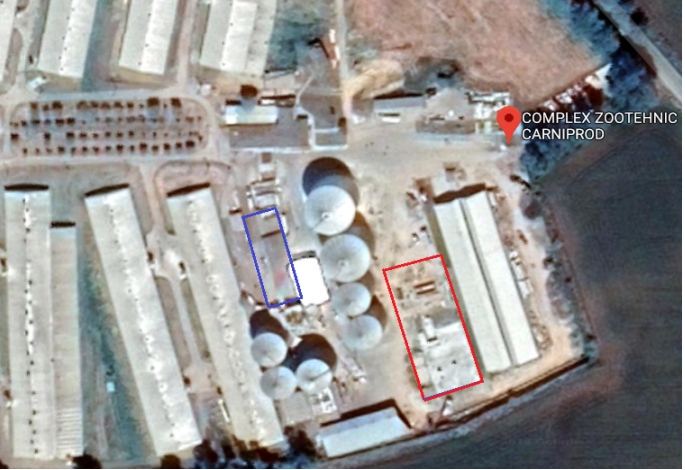 Fig.2 - Amplasament FNC Nutretul combinat ( furajele) folosit in hrana animalelor este produs in FNC_ul propriu sub stricta supraveghere a Sefului Sector Asigurare furaje ,iar fabricarea lui este coordonata de Seful de Complex .Pentru fabricare nutretului combinat sunt folosite urmatoarele componente : cereale – porumb, grau, triticale, orz, orzoaia, etcpremixuri vitamino-mineraliceadaosuri – srot soia, srot floarea soareluiinhibitori/fixatori de micotoxine Dupa producerea fiecarui tip de nutret combinat, acestea sunt transportate cu utilaje proprii la buncarele de depozitare aferente halelor/compartimentelor cu animale. Sefii de ferma au obligativitatea de a urmarii atent ca animalele aflate sub responsabilitatea lor sa primasca furajul adecvat.	Ingredientele necesare fabruicarii de nutret combinat sunt depozitate in conditii optime, astfel:cerealele 	-	silozuri ( 7 )adaosuri	-	magazii (2)premixuri 	-	magazia principalaPentru respectarea normelor de depozitare sunt monitorizate permanent temperatura si umiditatea si sunt inscrise in registrele aferente. De asemenea, periodic, se recolteaza probe de cerele, adaosuri si nutret combinat care se supun analizelor fizico-chimice. Cerealele depozitate în cele 7 silozuri au capacități cuprinse între 2000 t și 4000 t sunt preluate cu ajutorul transportoarelor cu lanț ( șnecuri) . Moara noua este antrenată de  un  electromotor cu puterea de 76 kW și trebuie sa asigure o producție de 10-12 t/h. Cerealele măcinate sunt preluate în buncărele de zi și apoi cu ajutorul unei instalații de cântărire sunt dozate conform rețetelor specifice fiecărui tip de furaj produs. În  procesul de amestecare a furajelor se introduc șroturi, grăsimi si premixuri (medicamente, vitamine, minerale si alți aditivi furajeri), acestea sunt introduse  manual . Prezentăm în figura următoare schema tehnologică a fabricii de nutrețuri combinate existente.   	Procesul de aprovizionare cu cereale, premixuri, seminte si produse fitosanitare  se afla sub coordonareaDirectorului General, Sefului Complexului Zootehnic si al Directorului Comercial .	Aprovizionarea se realizeaza dupa intocmirea “Necesarului de aprovizionare” care este avizat de Seful Complexului Zootehnic si aprobat de Directorul Comercial si are la baza urmatoarele criterii:      - stocul de animale din ferma      - stocurile de cereale, premixuri , seminte si produse fitosanitare existente      - ofertele curente      - raportul calitate/pret si termenele de plata Fabrica de nutrețuri combinate are în componență :- 7 buc. siloz pentru depozitarea cerealelor cu capacitatea de :4 buc. de 2000 t prevăzute cu ventilator pentru aerare forțată, putere 				electromotor 15 kW;1 buc. de 2200 t prevăzute cu ventilator pentru aerare forțată ,putere electromotor 		15 kW;2 buc. de 4000 t prevăzute cu ventilator pentru aerare forțată ,putere electromotor 		25 kW;- 3 buc. transportor tubular melcat înclinat capacitate medie de transport 80 t/h, lungime totală 19 m, putere electromotor 15 kW;- 2 buc. transportor tubular melcat înclinat capacitate medie de transport 50 t/h, lungime totală 9 m, putere electromotor 7,5 kW;- 10 buc. transportor tubular melcat orizontal capacitate medie de transport 60t/h, lungime totala 9 m, putere electromotor 5,5 kW;- Uscător de cereale echipat cu: două ventilatoare antrenate de electromotor trifazat cu puterea de 10 CP, două șnecuri unul inferior antrenat de un electromotor cu puterea de 3 CP și unul superior antrenat  de electromotor cu puterea de 5 CP.  Pentru uscare se folosește aerul cald produs de un arzător  alimentat cu CLU dintr-un rezervor  cu o pompă de combustibil antrenată de un electromotor de 5 CP și un electrocompresor antrenat de un electromotor de 5 CP;- Moara NOUA (de fapt doua mori , una este în rezerva ) cu discuri cu o productivitate de 12 t/h este antrenata fiecare de un electromotor cu puterea de 76 kW,	Capacitate fabrica furaj: 10 tone /h cu peletizare 3,5 mmSistem transport de la silozurile existente catre FNC nou:	Sistemul este alcatuit din elevatoare, transportoare cu lant cat si structura metalica de sprijin. De la cele 7 silozuri exista o conexiune de la snecurile de golire catre elevatoarele noi cu cupe.  Elevatoarele ridica cerealele catre un transportor cu lant ce transfera cerealele in noua fabrica. Elevatoarele sunt suficient de inalte pentru accesul camioanelor. Sistemul de transport este complet automat si face umplerea automata a silozurile interioare din fabrica. Aici avem 3 elevatoare cu o capacitate 110 m3/h cereale. Elevatoarele au protectie impotriva intoarcerii, protectie pentru viteza, platforma de servisare si scara acces. Tot aici avem și 3 conveyere cu lant 110 m3/h cereale. Și conveerele au protectie de viteza si intrerupator preaplin. Receptie Volum 40 m3.Conveyor – 70 m3/h. Conveyor cu lant cu 6 m receptie dubla, protectie viteza, intrerupator preaplin.  Curatitor cereale pana la 50 to/h. (14-18% umiditate) in precuratare grau, porumb, orz. Eficienta curatare 66% la 5% (greutate) si 15% (volum) impuritati.Curatitorul include sistem de aspirare cu ventilator, ciclon, valva rotativa si platforma de servisare. Capacitatea ventilatorului este de maxim 1.600 m3/h.Silozuri interioare materii prime : - 3 buc.  x 61 m3 , 450 , tip con. 	- 2 buc.  x 52 m3 , 600 , tip con si snec de extractie	- 1 buc.  x 63 m3 , conveyor siloz .	- Cantar cereale capacitate 1,500 kg. Acuratete statica de cantarire +/- 0.1% din capacitatea 	maxima. MacinareAjustare automata a granulatiei la macinare pentru macinis grosier la scroafesi macinis fin la purcei si grasuni - Nivelul de zgomot trebuie sa fie sub 85 dB(A)Dozare PremixAvem montate 2 cuve de 1500 litri, 2 cuve cu agitator si 6 din inox. Toate montate pe o structura suport cat si pe platforma de acces cu scara. Platforma este folosita ca zona de umplere cuve. Cuva cantarire are un volum total de 600 litri din inox. Designul este făcut in asa fel incat se minimalizeaza depunerea de produs dupa dozare.Dozare micro componenteAvem 6 buc. X 30 litri cuve inox cu celule de cantarire. Pentru adaugare micro elemente de la cateva sute de grame pana la 5 kg/sarja.MixareaMixer sunt în 3 pasi inclusiv adaugarea de ulei. Capacitatea mixer pana la 15 t/h. Principiul de mixare este cu dublu ax si palete de mixare (paddle mixer). Cu use automate de golire. Acuratetea mixarii 1:100,000 coeficient de variatie <5%.PeletizareInstalatia de peletizare produce 12 to/h 3,5 mm furaj porc gras si durabilitate ridicata. Instalatia cuprinde:Melc alimentareDiam snec Ø250 echipar cu senzor de siguranta preaplin si senzor de golire.  ConditionatorConditionator din inox. Ax amestecare cu palete calite ajustabile de inox. Volum 436 litri si lungime 2314 mm.Presa peletiCamera peletizare inox2 buc deflectoare inox2 buc role presareDiametru matrita Ø630x200 mmLubrificare automataMacara schimbare matrite.Racitor contra fluxRăcitorul trebuie livrat cu supapă rotativă de intrare, sistem de evacuare triplă cu sistem de acționare cu angrenaj, senzori de nivel reglabil, golire pneumatica răcitor și fereastră de inspecție.SitaSita inclusiv vibratorul trebuie să fie realizat într-o ediție sigilată cu deschideri de inspecție, strat de cernut cu arcuri de tensionare si suport. Transportul peletilor striviti catre repeletizare se face cu un snec tip jgheab.Structura de susținereTurn complet de sprijin din oțel pentru linia de granulare, inclusiv toate structurile din oțel, scările și balustradele.Toate transporturile de peleti ar trebui să se facă cu transportoare cu lanț și elevatoare cupe. Nu vor fi acceptate snecuri tip conducta sau snecuri tip jgheab.Silozuri furaje finiteAvem 6 buc cu un volum total de 44 m3. Diapozitivul de ieșire al silozurilor trebuie să fie acționat de motor. Silozurile au o înălțime destulă pentru umplerea camioanelor.Panou de comandă pentru operarea încărcării este plasat lângă silozuri , dar se poate modifica .Sistem lichid pentru uleiul de floarea-soareluiRezervor izolat și încălzit 8000 litri cu încălzire indirectă prin circuitul de apă și elementul de încălzire.Filtru lichid. Filtru de coș cu deschideri de ochiuri de 0,95 mmPompă de dozare 50 l / min cu supapă de presiune și supapă de reținere.Măsurarea lichidelor prin debitmetru.Injectorul lichid montat în mixerul orizontal.Compresor de aerCapacitate 800 litri / min la o presiune de 8 bar.Răcitor de aer / uscător pentru aer comprimat.Instalație de aburInstalatie de dedurizare a apei pentru duritatea DH 65 compusa din:Filtru de rezervăRezervor de sarePompă dozatoarePanou de controlModul de alimentare cu apă cu rezervor izolat și control temperatură și rezervor de apă de alimentare de 1.000 de litri.Cazan de abur (nu este un generator de abur)Cazanul de abur cu presiune medie, cu aburi, producție 800 kg.Inclusiv arzător pentru controlul cazanului și arzător de combustibil ușor.Sistem de controlPanou complet de control pentru controlul central al întregii instalații. Funcționarea instalației ar trebui să aibă loc pe un PC cu diagrama dinamică a fluxului pe monitor, indicând acțiunile și starea instalației. Funcționarea de la distanță prin intermediul internetului trebuie să fie posibilă.Manevreaza până la:100 de materii prime100+ de rețete40+ de puncte de livrareSistemul de control ar trebui să poată gestiona stocurilor și manipularea producției. Mai mult, ar trebui să existe trasabilitate în fiecare lot.Panou electric de control pentru peletizareControl automat al aburului, temperaturii și presiunii. Înregistrarea datelor. Operarea din camera centrală de control.Sistemul de aspirațieFiecare secțiune a fabricației de furaje ar trebui să includă filtre tip jet cu sistem de curățare automată a pungilor de filtrare și conducte în exteriorul clădirii.Asamblarea pieselor și conductelorSet complet de țevi și componente necesare pentru conectarea și asamblarea mașinilor.Toate elevatoarele să fie echipate cu sistem de blocare a revenirii și protecție împotriva vitezei. Toate transportoarele cu lanț trebuie echipate cu un dispozitiv de protecție a vitezei și un comutator de supratensiune.Datele tehnice ale soluției alese sunt prezentate în tabelul nr. 8: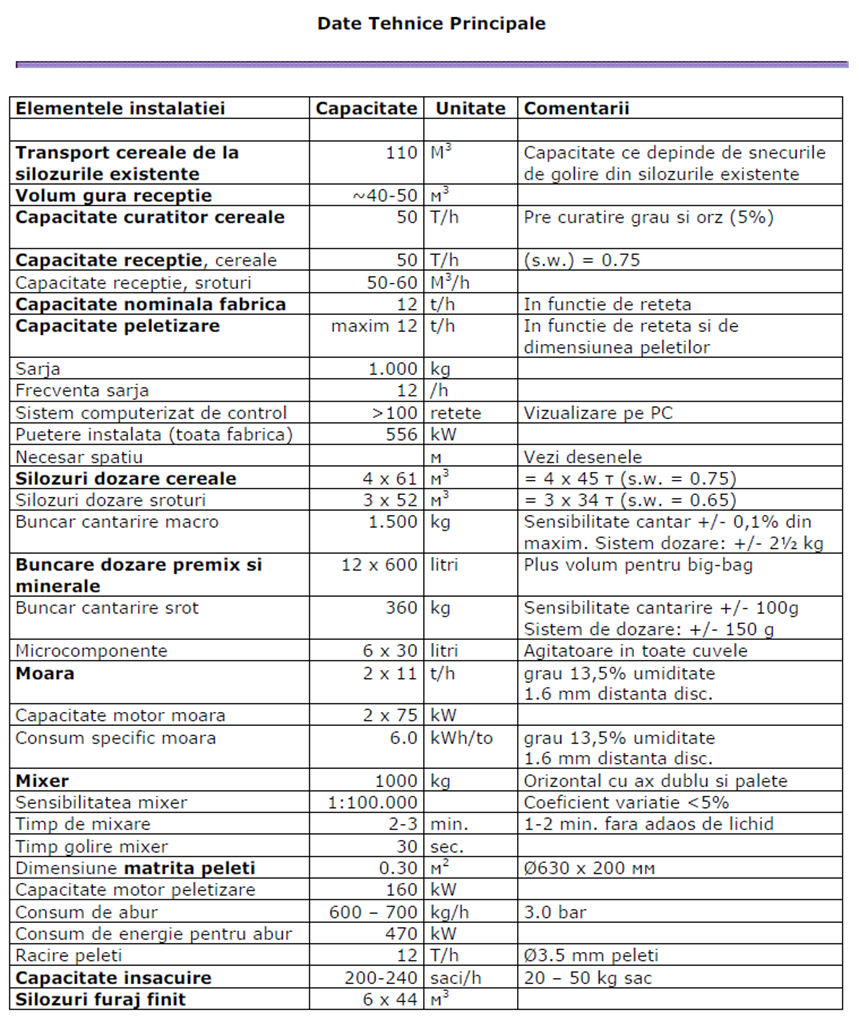                      2.Comercializarea furajelor – cod CAEN:4621    Pe lângă hrana pentru porcii complexului moara noua poate  produce hrana și pentru alte tipuri de animale în funcție de comenzi.      Furajele se pot realiza în funcție de vârsta, de tipul de animal și sunt de tip peleti.Din buncarele pentru furaj finit se poate face și vanzarea vrac.Insacuirea se face în funcție de comenzi.                     3.Comertul cu ridicata al animalelor vii – cod CAEN:4623      În funcție de cerinte se pot vinde atât purcei cât și porci grasi la greutatea de livrare abator.     4.Comert cu amanuntul prin intermediul caselor de comenzi sau prin internet – cod CAEN:4791      Aceasta clasa include comertul cu amanuntul prin case de comenzi sau prin Internet, de exemplu: cumparatorul alege pe baza reclamelor, cataloagelor, informatiilor furnizate pe un website, a machetelor sau a altor mijloace de publicitate si face comanda prin posta, prin telefon sau pe Internet (de obicei prin mijloace speciale furnizate de un website). Produsele achizitionate pot fi descarcate direct de pe Internet, sau în cazul bunurilor materiale livrate clientului.
    Aceasta clasa include:-comertul cu amanuntul al oricarui tip de produs prin comanda postala
-comertul cu amanuntul al oricarui tip de produs prin Internet, pe baza de comanda
   Aceasta clasa include de asemenea:-vânzarea directa prin intermediul televiziunii, radio-ului sau telefonului
-licitatii cu amanuntul pe Internet 5.Cultivarea cerealelor,plante leguminoase și oleaginoase – cod CAEN:0111            Societatea deține prin contract de concesiune cu Agenția Domeniilor Statului suprafața de 556,86 ha teren agricol.Terenul a fost dat în folosinta pentru activitatea de creștere porcine implicit de  imprastiere a  dejectiilor.Intreaga suprafața este cultivata cu : orz, grau, triticale, floarea soarelui, porumb, soia, mazare, lucerna.Suprafetele semanate variaza în fiecare an în funcție de rotatia culturilor.Toata productia este folosită în complex pentru asigurarea hranei pentru animale.                      6.Activitati auxiliare pentru productia agricola – cod CAEN: 0161          Aici regasim urmatoarele activități agricole:
-pregatirea terenului-stabilirea culturilor-tratarea culturilor-stropirea culturilor, inclusiv din aer-recoltarea
-controlul daunatorilor (inclusiv rozatoare) din agricultura-întretinerea terenului agricol în bune conditii agricole si de mediu-utilizarea echipamentelor de irigatii         Aceasta clasa include de asemenea:-închirierea masinilor agricole cu operatori si echipaje de lucratori mecanici specializati                     7.Activitati după recoltare -  cod CAEN: 0163          Dupa recoltare cerealele sunt transportate din câmp la complex unde sunt cantarite și se fac analizele ce stabilesc calitatea produsului.Sunt fie insilozate sau stocate în magazii temporare.Daca corpurile staine depășesc valoarea STAS cerealele sunt trecute prin selector și daca umiditatea cerealelor este mai mare de STAS ele sunt trecute prin uscător și apoi depozitate.                  8.Activitati auxiliare pentru creșterea animalelor – cod CAEN: 0162          În cadrul complexului exista un laborator performant de inseminari artificiale.In acest laborator se fac recoltari de material seminar de la vierii premium și se efectueaza analize și verificări ale viabilitatii spermatozoizilor.Se face diluarea materialului seminal astfel ca dintr-o recoltare se obțin mai multe doze de inseminare.Dotari:   -microscop;   -frigider;lada frigorifica  - 2 etuve sterilizat;  -centrifuga;  -termometre;  -cantare;aparat fotometric de determinat densitatea spermatozoizilor  -calculator;  -aparat de distilat apa(dublu distilată).  - instalatie lipit doze9. Fabricarea de mancăruri preparate – cod CAEN: 1085În clădirea principala, se află bucătăria, care pregăteşte masa caldă pentru cca. 150 de persoane si unde se desfasoara cele trei tipuri de activități mentionate. Ea  deţine un  depozit de alimente şi de zarzavaturi şi legume şi este dotată cu echipamente specifice, cum ar fi: cuptoare, plita electica, mese din inox alimentar, maşină de feliat, maşină de tocat carne, maşină de curăţat cartofi etc.Apa potabilă este preluată din rețeaua existentă pe platformă. Apa menajeră este dirijată către stația de tratare nr. 2 prin rețeaua exterioară de canalizare.Deşeurile de tip menajer (cod: 200301) sau  deşeurile de ambalaje (cod: 150102)  sunt colectate selectiv, cea mai mare parte a deşeurilor fiind cele menajere. Deșeurile colectate sunt preluate de o firmă cu care este încheiat un contract.10.   Fabricarea altor produse alimentare – cod CAEN: 1089            Activitatea se desfăşoară în cadrul bucătăriei unităţii care este amplasată în clădirea de birouri.  Pentru asigurarea unei hrane echilibrate şi sănătoase pentru personalul propriu care, din motive de siguranţă a alimentului, nu are voie să aducă în unitate alimente de acasă, personalul care lucrează la bucătărie are obligaţia profesională de a pregăti unele preparate conservate pentru anotimpul rece: murături, varză murată etc. De asemenea, o parte din laptele produs de vite este transformat în brînză. Niciunul din aceste preparate nu este destinat comercializării pe piaţa liberă, ci numai pentru uz intern.Deşeurile generate de această activitate sînt de tip menajer (cod: 200301), care sunt colectate în containere marcate şi predate unor firme specializate. Apa uzată este evacuată în reţeaua de canalizare exterioară.11. Operaţiuni de mecanică generală – cod CAEN: 2562           Aceste activităţi acoperă majoritatea proceselor de mentenanţă a utilajelor şi echipamentelor de fabricaţie și se desfășoară de regulă la fața locului acolo unde sunt amplasate aceste echipamente care nu pot fi demontate, şi anume în hale și cladirile ce deservesc halele.De asemenea este  acoperită și  gama de echipamente specifice procesului de creștere a porcilor care pot fi demontate cu ușurință de pe pozițiile de lucru și supuse unor lucrări de întreținere, reglare sau chiar de reparare în afara spațiilor de productie. De regulă acest tip de sisteme sunt prezente în mai multe exemplare și astfel este posibilă renunțarea la unele dintre ele pe perioade scurte de timp, fără a fi afectată producția.Formatia de mentenanta mecanica este compusa din personal specializat (mecanici,electricieni,instalatori) care dispun de toate materiile si materialele necesare intretinerii bunei functionari a instalatiilor si a utilajelor din unitate.Deșeurile generate de acest proces constau în piese metalice uzate (cod: 020110), ce nu mai pot fi recondiționate. Piesele ce mai pot fi utilizate sunt supuse unei  operațiuni  de recondiționare în atelierul de prelucrări prin așchiere sau în cel de sudură sau în ambele, în funcție de anvergura lucrărilor necesare. Mai pot fi generate și alte deșeuri de altă natură: plastic (150102), menajer(200301), hârtie și careton(150101).Toate deșeurile sunt colectate selectiv și predate firmelor specializate în eliminare sau reciclare.12.  Repararea articolelor fabricate din metal– cod CAEN: 3311Pentru repararea acestor articole o parte din piesele uzate sau defecte sunt reparate sau realizate în întregime în cadrul  atelierului mecanic (C19 – 157 mp), cu ajutorul echipamentelor aflate în dotare:- strung, - freză, - maşină de rectificat, - maşină de găurit,- aparat de sudură electrică,Majoritatea deșeurilor generate (cod: 120101) sunt sub formă de șpan, care este colectat selectiv, în funcție de natura metalului din care provine.13.  Repararea echipamentelor electrice– cod CAEN: 3314Alimentarea electrică a complexului este realizată prin patru posturi de transformare, respectiv trei de 250 kVA și unul de 1000 kVA.Pentru îmbunătăţirea factorului de putere sunt  utilizate  baterii de condensatoare cu regim automat de cuplare. Bateriile de condensatori sunt de tip uscat şi nu conţin substanţe periculoase (PCB).Alimentarea consumatorilor este făcută prin tablouri secundare de distribuţie, amplasate cît mai aproape de consumatorii alimentaţi. Acestea sunt dotate cu comutator serie cu comandă rotativă pe uşa tabloului. Toate tablourile sunt dotate cu bară de distribuţie a nulului.În hală sunt amplasate cofrete cu prize de curent, protejate cu un dispozitiv diferenţial de  30 mA.Consumatorii aferenţi birourilor sunt alimentaţi dintr-un tablou separat, amplasat la etaj. Circuitele de prize din acest tablou sunt protejate cu dispozitive diferenţiale de 30 mA şi toate tablourile au o rezervă de 10 %.Iluminatul în hală şi prizele de curent sunt alimentate dintr-un tablou separat. Comanda iluminatului este făcută prin întrerupătoare simple sau cap de scară. Alimentarea iluminatului, este făcută trifazat, astfel încît, la un defect pe una dintre faze, să rămînă aprinse lămpile conectate la celelalte două faze.Corpurile de iluminat sunt pozate separat – sunt utilizate lampi cu LED.Iluminatul de siguranţă este realizat din corpuri de iluminat autonome, permanente, de 1x 8 W, marcate corespunzător, cu indicatoare spre cea mai apropiată ieşire spre exterior. Iluminatul exterior este realizat perimetral, folosind corpuri de iluminat cu vapori de Hg de   250 W, montate pe pereţii halei la înălţimea de 6 m. Alimentarea acestora este făcută în mod automat cu ajutorul unei fotocelule amplasate în exteriorul clădirii.Este alimentată pe un circuit separat şi o reclamă luminoasă amplasată la stradă, aprinderea ei fiind făcută odată cu iluminatul exterior.Majoritatea echipamentelor de fabricație din dotare sunt acționate  electric. Elemetele de alimentare cu energie electrică, circuitele de transport a energiei, aparatele de comutație, de semnalizare și de protecție necesită operațiuni atente de mentenanță. Unele operațiuni se execută la fața locului de funcționare a utilajului tehnologic iar altele în cadrul unui mic atelier, amplasat la subsolul cladirii ( C38 ) de cca. 20 mp, unde se repară sau se reglează: contactoare, întrerupătoare, lămpi de semnalizare, blocuri de circuite electronice de comandă și control, afișaje etc. Deșeurile generate sunt metalice (cod: 020110), de plastic (150102) și tuburi fluorescente corpuri de iluminat (cod: 200121*). Ele sunt colectate selectiv și predate firmelor specializate.14. Repararea altor echipamente: – cod CAEN: 3319Gama de lucrări la care se referă acest capitol este strict legată de capitolul reparații articole fabricate din metal. În cadrul acestor lucrări se realizează următoarele (tot în atelierul mecanic (C19):repararea sau confecționarea unor bazine, rezervoare, containere, buncăre etc.,repararea sau confecționarea unor grătare cu diverse dimensiuni,repararea sau confecționarea unor apărători  de protecție ale echipamentelor de fabricație,repararea sau confecționarea unor registre din țeavă pentru schimbătoare de căldură sau alte echipamente termotehnice din dotare, repararea sau confecționarea unor jgheaburi,repararea șnecurilor.Deșeurile care se generează sunt de regulă metalice (cod: 020110)  și acestea sunt colectate selectiv în containere marcate și apoi sunt valorificate prin predarea la firme specializate, pe bază de contract.15.  Instalarea maşinilor şi echipamentelor industriale – cod CAEN: 3320           În procesul de dezvoltare și modernizare a unității care    are un caracter continuu și se manifestă în  principala a activitate (creșterea și îngrășarea porcilor), sunt necesare o seamă de lucrări de instalare, montare, reglare și punere în funcțiune a diverse echipamente de fabricație specifice. Aceste lucrări sunt executate de cele mai multe ori de personal propriu care are deja acumulată o experiență și mai are și o altă responsasiblitate decît terțe persoane. Acest tip de activități nu generează, de regulă, deșeuri în cantități semnificative.16. Furnizarea de abur şi aer condiţionat – cod CAEN: 3530i. Agentul termic este necesar pentru:încălzirea spaţiilor de fabricaţie furaje, a birourilor şi a altor spaţii,furnizarea apei calde menajere pentru igiena personalului,încălzirea halelor de porci din Complex.a. Centrala termică principală (nr1-C33 -supraf.193 mp)Centrala termică principală este o construcţie cu 4 travee de 6x7 m, cu structură metalică, pereţi din zidărie de cărămidă cu învelitoare de azbociment.Centrala termica este dotata cu trei cazane, tip METALICA cu o capacitate de 1 tona fiecare și o putere de 371 kW fiecare ( in total 1113 kW ) . Gazele arse sunt evacuate printr-un cos de dispersie cu diametru= 200 mm, h= 3,5 m, 77 ºC. Alimentarea cu combustibil (CLU3) se face dintr-un rezervor de 10 t subteran cu ajutorul unui sistem de pompare.Arderile şi randamentul centralei sunt verificate periodic de o firmă de service specializată în acest domeniu. b. Centrala termică secundara (nr.2-C46 – supraf.26mp)      Această centrală are în dotare un cazan de apă caldă de tip METALICA cu o capacitate de 1 tona  destinat  furnizării de   agent termic pentru încălzirea halelor de creștere nr.17 și nr.18.Caracteristicile cazanelor sînt: -presiunea: 3 bar,      -temperatura apei furnizate: 95 ºC, -puterea instalată: 371 kW, -temperatura gazelor arse la evacuarea din coşul de fum (diametru= 200 mm, h= 3,5 m, 77 ºC).       Alimentarea se face cu C.L.U dintr-un bazin suprateran cu capacitatea de 5 tone situat în exteriorulcentralei pe o structura metalica.c.Centrala termica administrativ(nr.3 – C40 – supraf.12 mp)          Aceasta centrala deserveste zona administrativa cât și zona vestiare,cantina și spalatoria.Are în dotare un cazan de apă caldă de tip METALICA cu o capacitate de 1 tona și o putere de 371 kW.Asigura incalzirea spatiilor cât și fabricarea apei calde menajere.Alimentare se face cu C.L.U dintr-un bazin suprateran aflat în interiorul centralei termice cu o capacitate de o tone ,suspendat aplicat pe perete.d. Centrala termica FNC (nr.4 – supraf.32 mp ) - generator abur  tip BOSCH-HD 800 W , serie 129011. Aceasta centrala deserveste doarn FNC-ul și este folosită pentru asigurarea incalzirii pe perioada rece cât și la prepararea hranei pentru animale.    Instalație de aburInstalatie de dedurizare a apei pentru duritatea DH 65 compusa din:Filtru de rezervăRezervor de sarePompă dozatoarePanou de controlModul de alimentare cu apă cu rezervor izolat și control temperatură și rezervor de apă de alimentare de 1.000 de litri.    Cazan de abur (nu este un generator de abur)Cazanul de abur cu presiune medie, cu aburi, producție 800 kg.Inclusiv arzător pentru controlul cazanului și arzător de combustibil ușor.Anual se efectuează analiza emisiilor de la centralele termice de către laboratoare autorizate.ii. Aerul condiţionat este necesar pentru:asigurarea unui confort termic corespunzător în spaţiile de birouri şi compartimente funcţionale (de exemplu, camera serverelor şi a centralei telefonice).Aerul condiţionat este furnizat de instalaţii specifice montate în spaţiile de interes sau de instalaţii de furnizare a frigului.iii.Instalatiile de climatizare sunt necesare pentru:- camera de necropsie unde sunt depozitate cadavrele animalelor- hala 5 maternitate mentinerea temperaturii.Acest tip de activități nu generează deșeuri.CARNIPROD SRL TULCEA NU DEȚINE STOCURI DE AGENT FRIGORIFIC.ÎN CAZ DE NECESITATE SE COMANDA CANTITATEA STRICT NECESARĂ , care este introdusa in sistem de persoana autorizata ( frigotehnist ) .17.  Captarea, tratarea şi distribuţia apei – cod CAEN: 3600           Apa necesara fluxurilor tehnologice provine din reteaua de puturi de joasa adancime,verificata lunar prin analize de laborator (organoleptice,fizico-chimice si bacteriologice) conform legii 458/2002 si a STAS-ului 1342/91 sau de cate ori este necesar la Laboratorul Sanitar Veterinar de Stat.Probele sunt recoltate de la robinetele din sectorul de productie,de la cel mai indepartat robinet fata de intrarea in unitate a conductei de racord precum si de la primul robinet de la intrare.          Stocarea apei realizandu-se in 2 rezervoare din beton (2 x 200 mc) amplasate în exteriorul unității dar în apropiere. În jurul forajelor este instituită o zonă de protecție severă sanitară. Apa captată ajunge pe platforma de la km 5 printr-o conductă și apoi este distribuită consumatorilor din zonă după ce trece printr-un echipament dotat cu o sursă de radiații ultraviolete în vederea sterilizării avansate.Periodic în urma unui program de lucru bazinele de stocare apa sunt curatate și igienizate.Apa este utilizată atît în scopuri menajere cît și în scopul adaparii animalelor din ferma.Alimentarea cu apă potabilă se face prin conducte cu  diametre adecvate din oțel zincat sau din  polipropilenă reticulară. Conductele sunt îmbinate cu fitinguri.Reţelele de distribuţie, coloanele şi legăturile sînt izolate termic.Această activitate nu generează deșeuri.Consumul de apa ( tabelul 10 )  :18. Colectarea şi epurarea apelor uzate – cod CAEN: 3700Apele uzate generate  din sectorul zootehnic sunt preluate prin reţele de canalizare separate şi  dirijate către staţia de tratare nr. 2. Cele două reţele transportă apele uzate menajere și dejective  şi pe cele tehnologice. Separarea celor două rețele este impusă de normele sanitar-veterinare.Canalizarea exterioară preia atat dejectiile din hale precum si cea menajera, tehnologica si pluviala. Este amplasată la 3 m faţă de fundaţia clădirii si traverseaza soseaua subteran pana la statia de epurare.Dejectiile din hale si apa uzata rezultata de la igienizare sunt colectate prin canalele de pardoseal acoperite cu gratare, prevazute cu praguri pentru asigurarea unei perne de apa permanente si evacuate in reteaua de canalizare a fermei.Reteaua de canalizare este realizate din conducte de azbociment cu diametrul de 250 mm si lungime totala de 2500 m.Reteaua de canalizare preia toate apele uzate provenite din activitatea fermei si apele pluviale de pe platformele betonate si acoperisuri.Apele colectate sunt transportate gravitational  la statia de epurare prin conducta de azbociment cu diametrul de 400 mm si lungime de 250 m.        Toate sistemele de drenaj sunt proiectate şi executate astfel încît apa de suprafaţă nu poate fi contaminată. Apa utilizată în scopuri tehnologice nu poate fi recirculată, ea fiind stocata in bazinele tampon existente in cadrul statiei de epurare.	Apele uzate sunt colectate într-un bazin de omogenizare după care grosierul este captat pe sitele parabolice cu efect  COANDA.Apoi apele sunt pompate și stocate în 2 bazine tricompartimentate(doua bazine de primire și omogenizare și un bazin de stocare finala), inpermeabile cu folie de tip HDPE, cu capacitate totala de stocare de 40000 mc.        Fractia solide rezultata de la stația de epurare este depozitata pe 4 platforme de deshidratare, betonate, cu suprafața de 1050 mp fiecare și este folosit în totalitate de BIOCARNIC ESCO pentru producerea biogazului.Apa din bazinele de stocare este utilizata pentru fertiirigarea ternurilor agricole detinute de societatea noastră cât și în procesul de producere biogaz. Înainte de a fi folosite se fac analize la laboratoare acreditate.        Parametrii apelor tratate sînt  monitorizaţi prin analizarea lor lunară la laboratorul AGENŢIEI PENTRU PROTECŢIA MEDIULUI TULCEA şi trimestrial la laboratorul SISTEMULUI DE GOSPODĂRIRE A APELOR TULCEA.Spaţii şi dotări staţie de epurare a apelor uzate Stația de epurare cuprinde treapta mecanica și treapta chimica.Treapta chimica și bazinul de omogenizare pneumatica sunt în conservare.Componenta statiei de epurare:- 2 camine de primire și filtrare grosiera adejectiilor, bicompartimentate, dotate cu gratare metalice;- bazine de omogenizare cu agitare mecanica, dotat cu agitator mecanic, cu capacitate de 84 mc;- doua pompe(una în funcțiune și una de rezerva) tip ACV 100-15, cu urmatoarele caracteristici:Q = 90 mc/h , H = 15 mcA, P = 10 kW;- site parabolice cu efect COANDA pentru separarea dejectiilor solide care se depoziteaza pe platformele de deshidratare, de apa uzata;- doua bazine tampon cu capacitate de 2*60 mn( un bazin de primire și unul de linistire)-camera de comanda distributie apa spre bazinele de stocarea-retea de conducte PEHD, cu diametrul de 150 mm, lungime de cca.470 m.În bazinele de stocare tricompartimentate datorită trecerii succesive prin cele doua bazine de primire și omogenizare se face decantarea finala.Pentru monitorizarea calitatii apei din pânza freatica sunt executate doua foraje de observație, pe direcția de curgere a apei, un foraj în zona depozitelor de combustibil pentru centrala termica și un foraj în zona statiei de epurare.Indicatorii analizati:PH, nitriti, azotati, amoniu, sulfati, Cu, Zn.Pana în prezent nu s-au putut preleva probe de apa din foraje deoarece nu au apa.19. Colectarea deşeurilor nepericuloase – cod CAEN: 3811Pe amplasament sunt pozitionate pubele de colecatre selectiva a deseurilor.In momentul în care sunt pline este chemata firma cu care avem contract iar deseul este eliminat de pe amplasament.Se face colectarea selectiva a deseurilor (hârtie și carton, plastic, menajer).Pe amplasament exista spatii speciale de stocare provizorie a deseurilor nepericuloase.Amlasamentul este prevăzut cu o platdorma unde sunt depozitate temporar deseurile metalice.20. Lucrări de demolare a construcţiilor – cod CAEN: 4311Demolarea unor construcții este necesară uneori pentru asigurarea spațiului unde urmează să fie  făcute alte construcții. Lucrările de demolare sunt executate de personal propriu. După demolarea unor construcții rezultă deșeuri din azbociment, care sunt colectate separat și apoi predate pentru eliminare unor firme specializate. Celelalte deșeuri care rezultă sunt colectate selectiv, în măsura în care este posibil și predate unor firme, pe bază de contract.21.  Lucrări de pregătire a terenului – cod CAEN: 4312Pregătirea terenului se face după operațiunile  de demolare, are scopul furnizării locului adecvat pentru construcții noi și se execută cu personal propriu. Unitatea are în dotare echipament terasier adecvat.De cele mai multe ori nu rezultă deșeuri în urma desfășurării acestor operațiuni, pentru că pămîntul excavat este folosit pentru completarea denivelărilor.22. Lucrări de instalaţii electrice – cod CAEN: 4321       Acest tip de activitate se desfășoară atît în cazul executării unor construcții noi cît și atunci cînd este necesară înlocuirea celor învechite. Personalul care execută aceste lucrări posedă autorizație valabilă.Deșeurile care rezultă (metalice, cod: 120101, din plastic, cod: 150102) sunt colectate selectiv și predate firmelor specializate pentru valorificare sau eliminare.23. Lucrări de instalaţii sanitare, de încălzire şi de aer condiţionat – cod CAEN: 4322      Aceste activități se referă la  montarea instalațiilor sanitare, de încălzire și de aer condiționat atît în cazul unor investiții cît și pentru înlocuirea  unora existente dar învechite.În urma acestor lucrări rezultă deșeuri metalice (cod: 120101) care sunt colectate și apoi valorificate prin firme specializate.24. Alte lucrări de instalaţii pentru construcţii – cod CAEN: 4329       Acest tip de lucrări se referă la  canalizări, alimentare cu apă potabilă, lucrări de amenajare a organizărilor de șantier ș.a. Ele sunt necesare mai ales la lucrările de anvergură mai mare și care au durată mai mare de execuție. Nu sunt generate deșeuri în cantități semnificative.25. Lucrări de învelitori, şarpante şi terase la construcţii – cod CAEN: 4391Majoritatea lucrărilor de investiţii, care pot însemna chiar şi realizarea integrală de construcţii, sunt realizate în regie proprie, datorită necesităţii unor economii însemnate la cheltuielile şi a menţinerii unui control riguros al calităţii lucrărilor în fiecare etapă. Cele mai frecvente sînt amenajările unor hale de porci, necesare atît pentru încadrarea în cerinţele legislaţiei europene referitoare la bunăstarea animalelor şi la asigurarea biosecurităţii acestora cît şi pentru mărirea capacităţii de cazare în vederea creşterii producţiei de carne.Toate lucrările sînt executate în baza unei documentaţii aprobate şi a avizelor şi aprobărilor emise de forurile competente.Unitatea dispune de mijloace tehnice adecvate pentru executarea lucrărilor specifice de construire, precum şi de personal cu calificare corespunzătoare pentru toate domeniile presupuse  de  astfel de lucrări.Materialele necesare sînt asigurate de la furnizori evaluaţi şi selectaţi.Deşeurile care rezultă în urma executării lucrărilor sunt colectate selectiv şi predate spre valorificare sau eliminare unor firme specializate.26.  Transporturi rutiere de mărfuri – cod CAEN: 4941 si transport de pasageri – cod CAEN: 4939          Mijloacele de transport din dotare : -3 tractoare romanesti U650 si un tractor FOTON toate dotate cu remorcute speciale pentru transport furaj (capacitate 2 tone), autorizate DSV; - tir special(DAF) pentru transport animale vii (autorizat DSV), - electrostivuitor pentru manevrarea furajelor la FNC si - un incarcator frontal MANITOU folosit la cereale+masini mici ce fac achizitiile pentru complex.   Transportul animalelor se face cu mijloace auto autorizate sanitar-veterinar.Acestea asigura pe toata durata transportului spatiul necesar fiecarui animal. Mijloacele de trasport sunt igienizate (curatate mecanic si dezinfectate) corespunzator dupa fiecare utilizare.       Furajarea halelor de porci din complex2 se face cu ajutorul tractoarelor dotate cu remorci speciale de furajare.Ele transporta furajul de la FNC la halele din complex2 de pe amplasamentul complexului pe amplasamentul abatorului pe deumul judetean pe o distanța de 1 km.Acelasi lucru se întâmpla și cu utilajul special ce transporta animale vii de la complex la abatorizare.    Personalul ce lucrează la ferma este transportat la și de la serviciu în regie proprie cu autobuze și microbuze aflate în dotare ( tabel 11 ) .Ele se regasesc pe amplasamentul de la abator.Toate mijloacele de transport care constituie parcul auto sunt garate pe o platformă specială din beton armat amplasată în incinta unităţii pe amplasamentul abatorului.27. Depozitări – cod CAEN: 5210Depozitul frigorific     Se afla în continuarea cantar bascula și magazie premixuri și este compus din doua camere:una de necropsie si una de depozitare cadavre animale insumand total 40 mp.Este prevăzut cu instlatie specială ce asigura temperatura optima pastrarii animalelor moarte pana la momentul predarii către firme specializate în vederea neutralizarii.               Depozitul de  combustibili Depozitarea combustibilului folosit pentru centalele termice (CLU) se face în depozite atât subterane cât și supraterane.Pentru centrala principala cât și pentru FNC bazinele sunt ingropate în spatii delimitate inchise etans, fără pierderi.Periodic se fac analize de sol pe diferite adincimi.Celelalte centrale au bazine suspendate unul de 5 tone iar celelalt de 1 tona.Sunt confectionate din metal conform standardelor pe platforme betonate.Se verifica periodic etanseitatea lor.Rezervoarele sunt marcate şi îngrădite.Alimentarea rezervoarelor se face cu ajutorul unor cisterne.            Nu se generează deșeuri.          Depozitul central pentru investiţii (C28)Acest depozit este destinat păstrării, în condiţii de siguranţă, a materialelor şi echipamentelor achiziţionate pentru lucrările de investiţii planificate. Are o suprafaţă de 654 mp.Uneori sunt generate deșeuri de ambalaje din lemn (cod: 150103), din plastic (cod: 150102) sau din hîrtie și carton (cod: 150101).        Depozitele de piese de schimb, materiale, ambalaje, substanţe, rechizite şi  echipamenteAceste depozite se află în continuarea magaziei de premixuri. Ele sunt dotate cu rafturi metalice cu blaturi din lemn. Aceste depozite generează deşeuri atunci cînd produsele sînt scoase din ambalajele lor. De asemenea, recipientele în care au fost diverse substanţe devin deşeuri după golire. Acestea sunt gestionate în funcţie de frazele de risc consemnate pe etichete lor. Unele dintre aceste recipiente sunt returnate furnizorilor, conform cerinţelor contractuale. Sunt generate deșeuri de ambalaje din lemn (cod: 150103), din plastic (cod: 150102) sau din hîrtie și carton (cod: 150101).          Depozite de materii prime 1.Depozit medicamente și preduse biologice cu o suprafața de 12 mp  dotat cu rafturi din lemn pe care sunt depozitate medicamentele folosite zilnic în activități veterinare.2.Depozit D.D.D cu o suprafața de 20 mp în care esunt așezate pe paleti solutiile folosite la dezinfectie și deratizare.3.Spatiu preparare medicamente cu o suprafața de 16 mp4.Depozit premixuri situat în continuarea vechiului FNC cu o capacitate de 400 tone.5.Magazii cereale cu o capacitate de 4000 tone6.Silozuri cereale în numar de 7 buc: 2 buc de 4000 tone, 4 buc de 2000 tone și 1 buc de 2200 toneSe generează deșeuri de ambalaje de plastic (cod: 150102) și de carton și hîrtie (cod: 150101).28.Activităţi de telecomunicaţii prin reţele cu cablu – cod CAEN: 6110Comunicarea operativă între sectoarele funcţionale şi între persoanele de coordonare şi a celor de execuţie se face cu ajutorul unei de reţele de telecomunicaţii prin cablu. Centrala telefonică electronică se află într-o încăpere climatizată amplasată în clădirea administrativa, în zona apropiată de birourile administrative.Reţeaua este compusă dintr-o centrală telefonică automată, amplasată într-o încăpere special destinată, dotată cu instalaţiei de climatizare şi dintr-o reţea de cabluri de conectare a posturilor telefonice fixe. O parte a acestei reţele se află în afara incintei de la km 4-5.Furnizarea serviciilor de telecomunicaţii prin cablu este făcută de o firmă specializată, pe bază de contract, dar majoritatea lucrărilor de întreţinere curentă a  porţiunii interne a acestei  reţele este făcută de personal calificat propriu.Nu sunt generate deșeuri.29. Alte activităţi de telecomunicaţii – cod CAEN: 6190Se referă la comunicațiile telefonice prin radio care deservesc în exclusivitate sectoarele funcționale ale CARNIPROD SRL TULCEA. Acest sistem de comunicații permite comunicația pe principiul fiecare cu fiecare pentru un număr de 36 de posturi, pentru care există emisă licență. Mentenanța și expolatarea sistemului este asigurată de personal propriu. Nu sunt prestate servicii de comunicații telefonice prin radio pentru terți.Nu sunt generate deșeuri.         30. Activităţi de management (gestiune şi exploatare) a mijloacelor de calcul – cod CAEN: 6203CARNIPROD SRL TULCEA deține un sistem de unități de calcul care are o componentă utilizată pentru circulația informațiilor între sectoarele funcționale și între acestea și internet.Operaţiunile specifice de reparaţii sau de întreţinere curentă a echipamentelor se desfăşoară ori la locul de amplasare a acestora ori, dacă ele pot fi demontate şi există rezerve, în micul atelier aflat pe amplasamentul de la abatorÎntreaga rețea este  gestionată de specialiști proprii și sunt prestate servicii informatice la terți.Pot fi generate cartușe de toner (cod: 080318), ce se colecteaza pe amplasamentu abatorului si sunt predate la firmă de colectare pe bază de contract . 31.   Activităţi de testări şi analize tehnice – cod CAEN: 7120Pentru eficiența și eficacitate se fac anumite analize cum ar fi:1.apa potabila – analize fizico-chimice  în care este determinat continutul de nitriti și nitrati2.furaje- analiza proteina bruta- organisme modificate genetic-micotexine(zearalenona, DON, α-toxine)3.teste sanitatie (nr.total germeni)4.examen serologic (bruceloza, PRRS, APP,auejscky )32. Activităţi veterinare – cod CAEN: 7500Activitățile veterinare specifice pentru animale sunt prestate de medici și tehnicieni veterinari proprii, care sunt subordonați directorului complexului zootehnic. Toate produsele medicale de uz veterinar sunt păstrate în spații special destinate din cadrul complexului zootehnic de la km 4.  Cantitatile de deseuri medicale rezultate lunar   sunt prezentate in tabelul nr. 12  (datele sunt in kilograme/luna ) : Activităţile veterinare au în vedere efectivele de animale aflate pe amplasament. Aceste activităţi sînt în sarcina personalului veterinar (medici şi tehnicieni veterinari), care aplică tratamente şi vaccinări în conformitate cu procedurile specifice.Materialele, medicamentele şi ustensilele necesare sunt procurate de pe piaţa liberă .Deşeurile rezultate (cod: 180103, 020102) sunt tratate în conformitate cu normele în vigoare: sunt colectate în cutii speciale furnizate de firma de ecarisaj cu care există un contract de preluare în vederea eliminării.Activităţile veterinare nu sunt făcute pentru terţi.33. Activităţi generale de curăţenie a clădirilor – cod CAEN: 8121Aceste activități se desfășoară pentru menținerea curățeniei și igienei în spațiile nonproductive ale unității: birouri, holuri, grupuri sanitare, bucătărie, săli de mese. Sunt prestate de personal propriu care nu are acces în spațiile de productie. Materialele utilizate sunt numai de uz menajer procurate din comerț. Deșeurile constau în deșeuri menajere (cod: 200301) și deseu ambalaje plastic(cod:150102) care sunt colectate în containere și predate la o firmă specializată.LISTA  SUBSTANTELOR  UTILIZATE IN PROCESUL DE IGIENIZARE –tabelul 13Situatia consumului de substante si materiale specifice igienizarii anuale este următoarea- tabelul 14 :34. Activitati specializate de curăţenie – cod CAEN: 8122Igienizarea spaţiilor şi echipamentelor de fabricaţieSpaţiile şi echipamentele de productie necesită aplicarea unor măsuri severe de spălare şi igienizare în vederea diminuării şi chiar a eliminării posibilei contaminări microbiologice a produselor. Operaţiunile specifice se desfăşoară sub coordonarea unui cadru tehnic cu calificare adecvată, fiind planificate astfel încît acestea să nu coincidă cu procesele de productie.Pentru operaţiunile de spălare şi igienizare sînt utilizate materiale şi substanţe aprobate pentru domeniul veterinar.În urma proceselor de spălare şi igienizare este generată apă reziduală care este preluată de canalizarea interioară şi dirijate către cea exterioară, pînă la staţia nr. 2 de tratare.Pot fi  generate deșeuri de ambalaje de plastic (cod: 150102). Igienizarea  echipamentului  de lucruEchipamentul de lucru şi de protecţie al personalului care lucrează este spălat, dezinfectat, uscat şi călcat într-un spaţiu amenajat în acest scop, amplasat in cladirea administrativa. 	Spălătoria este dotată cu:bazin de inox de 200 l, pentru înmuierea rufelor,maşini de spălat cu tambur orizontal, cu capacitatea de 15 Kg rufe uscate,centrifuga de stors rufe,maşina de uscat rufe,maşina de călcat cu role.Spălătoria foloseşte pentru spălare şi dezinfectarea rufelor următoarele substanţe şi materiale:detergenţi lichizi şi solizi,săpun de rufe,hipoclorit de sodiu lichid.Nu sunt generate deșeuri. 35. Activităţi de ambalare – cod CAEN: 8292      Activităţile de ambalare  fac parte din procesele de fabricaţie şi se defăşoară într-un spaţiu adecvat în cadrul FNC-ului nou, dotat cu echipamente specializate pentru astfel de lucrări.     Linia ambalare cuprinde :Silozuri de umplere de aprox. 10 m3 cu senzori de nivel.Cantarire semiautomată brută pentru umplerea sacilor.Capacitate 300 saci pe ora (saci de 30 kg)Suprafață de cântărire de la 20 la 50 kg.Curea de coasere și cusătură complet automată, concepută pentru cantarul de ambalare.În urma procesului de ambalare rezultă deşeuri de hîrtie (cod: 150101) și de plastic (cod: 150102), care sunt colectate selectiv şi predate firmelor specializate în vederea valorificării sau a eliminării.Inventarul  ieșirilor  (produselor) – tabelul 15 :Inventarul  ieșirilor (deșeurilor) – tabelul 16 :Instalațiile și procesele din  obiectivul analizat nu prezintă elemente importante pentru protecția mediului, diagramele fluxurilor tehnologice fiind prezentate detaliat in Fisa de solicitare . c. Bilanţul de materialeGama de materii prime folosite de SC CARNIPROD SRL – Complex zootehnic km4 pentru creșterea porcilor sunt:     -furaje     -premixuri     -substante D.D.D     - medicamente     - vaccinuri     -CLUPentru respectarea cerintelor legale in ceea ce priveste stocarea , manipularea acestor substante CARNIPROD SRL TULCEA a luat urmatoarele masuri :este ţinută evidenţa strictă a mişcării substanţelor periculoase,toate substanţele periculoase sunt păstrate sub cheie în spaţii special destinate,există fişe tehnice de securitate pentru toate substanţele utilizate sau deţinute,toate recipientele care conţin sau cu care sînt manipulate substanţele periculoase sunt marcate cu etichete în limba română,personalul care utilizează sau gestionează substanţe periculoase este instruit şi dotat cu echipamente adecvate,sunt elaborate instrucţiuni scrise pentru manipularea, depozitarea şi utilizarea substanţelor periculoase.Toate produsele chimice utilizate au fişe de securitate.Sintetizand datele mentionate mai sus , ele se regasesc in tabelul nr. 17.LISTA  SUBSTANTELOR  UTILIZATE IN PROCESUL DE IGIENIZARE –tabelul 18Situatia consumului de substante si materiale specifice igienizarii anuale este următoarea- tabelul 19 :Cantităţile anuale de produse  rezultate ( tabel 20 ) :Cantităţile anuale de  deseuri rezultate( tabel 21 ) :	2.3.3. Modul de utilizare a terenului  Activitatea de crestere a porcilor se desfasoara pe un amplasament, cu o suprafata totala de 20,7 ha, distribuit astfel: sector zootehnic, cu o suprafata totala de 13,3 ha si sector statie de epurare, platforme depozitare dejectii solide si bazine impermeabilizate pentru ape tehnologice epurate, cu o suprafata totala de 7,4 ha.In tabelul nr.7 au fost detaliat modul de utilizare a suprafetelor de teren in cadrul Complexului zootehnic de crestere a porcilor nr. 1 – km 4 . 2.3.4. Impact potential   Evaluarea calitativă şi cantitativă a impactului obiectivului asupra factorilor de mediuI. Evaluarea calitativă a impactului asupra factorilor de mediuÎn continuare este prezentată în mod sintetic evaluarea efectelor potenţiale asupra componentelor de mediu, pe termen scurt, mediu şi lung, cu explicitarea punctajelor acordate, luând în considerare următoarele semnificaţii ale simbolurilor:Legenda:(+)  = impact pozitiv(-)  = impact negativ(x) = fără impactGrad de intensitate a impactului:xxx = marexx = mediex = redusăTermenscurt şi mediu : perioada de funcţionarelung: perioada de încetare a activităţiitabelul 22 :1. SOL/SUBSOL/APĂ SUBTERANĂPe termen scurt şi mediu – perioada de funcţionare(-) Surse care prezintă potenţial de poluare:depozitarea necorespunzătoare a materiilor prime, materialelor sau a substanţelor chimice;gestionarea necorespunzătoare a deşeurilor generate (deşeuri organice, dejecţii, nămol staţia de epurare);administrarea necorespunzătoare a dejecţiilor şi a apei din lagune pe terenurile agricole;evacuarea apelor uzate şi pluviale;manipularea şi depozitarea necorespunzătoare  a combustibilului lichid;infiltraţii în reţelele de canalizare (situaţii accidentale) sau alte infiltraţii .(+)Observaţiile şi investigaţiile făcute în teren au evidenţiat următoarele:materiile prime, auxiliare şi substanţele chimice sunt depozitate în spaţii special amenajate (depozite, platforme betonate, magazii);substanţele şi preparatele chimice periculoase sunt păstrate sub cheie şi sunt gestionate de către personal instruit şi echipat adecvat;deşeurile menajere se depozitează în containere speciale, iar cele valorificabile sunt colectate pe categorii (hârtie, plastic, sticlă, metal) în containere separate şi nu ridică probleme;deşeurile tehnologice (organice, medicale) sunt păstrate în spaţii cu temperatiuri reduse de unde sunt preluate de firme specializate (la fiecare 2 zile) ;depozitarea dejecţiilor se face în bazine betonate, iar aplicarea lor ca fertilizanţi pe terenurile agricole se realizează numai dupa  notificarea autorităţilor de mediu ;rezervoarele de combustibil sunt monitorizate în permanenţă  sunt marcate, îngrădite şi prevăzute cu guri de alimentare şi ventilaţie;Pe termen lung – perioada de încetare a activităţii(-) după încetarea activităţii pe amplasament, se vor goli controlat toate bazinele de depozitare, inclusiv rezervoarele de combustibil, circuitele tehnologice, de conţinutul lor;se vor elimina controlat toate deşeurile  tehnologice, menajere, inclusiv cele provenite din substanţe toxice şi periculoase.2. APA DE SUPRAFAŢĂPe termen scurt şi mediu – perioada de funcţionare(+)nu se mai fac evacuari de ape uzate tehnologice in emisar ( fluviul Dunarea ) . Apele uzate sunt colectate prin sistemul de canalizare al complexului si sunt depozitate temporar in lagune . De aici sunt utilizate in procesul tehnologic de obtinere a biogazului de catre SC Biocarnic ESCO SRL , iar surplusul este utilizat ca fertilizant agricol . Pe termen lung – perioada de încetare a activităţii (x)Fără impact – se vor respecta întocmai prevederile Planului de închidere a Societăţii, a Programului de Conformare/Obligaţiile de mediu anexe la Avizul de Mediu pentru încetarea activităţii.3. AERPe termen scurt şi mediu – perioada de funcţionare(-) Surse care prezintă potenţial de poluare:arderea combustibilului pentru producerea energiei termice în cazanele de abur de la centrala termică;emisii de gaze din procesele tehnologice: din halele de creştere şi îngrăşare porci, de la celulele de fierbere şi afumare, instalaţia de stocare şi distribuţie a propanului, de la împrăştierea fertilizanţilor naturali pe terenurile agricole;emisii în aer de la mijloacele de transport auto.Poluanţi: gaze (NH3, NOx, SO2, CO, CO2, CH4), pulberi(+)Observaţiile şi investigaţiile făcute în teren au evidenţiat următoarele:concentraţiile de SO2, NOx, CO şi pulberi prezintă valori sub pragul de alertă cf. Ord. 462/93 si Legea nr. 104/2011 privind calitatea mediului inconjuratorCantitatea gazelor arse emise de incinerator si incadrarea acestora in Legea nr. 278/2013 privind emisiile industriale – pe  perioada functionarii incineratoruluidebitele masice de poluanţi specifice procesului de ardere a combustibilului lichid uşor sunt reduse, deci impactul asupra zonei este nesemnificativ;imisiile la limita amplasamentului sunt insesizabile (sub limita de detecţie);emisiile de noxe din procesul tehnologic  sunt reduse;se iau măsuri de reducere a emisiilor de gaze la împrăştierea fertilizanţilor pe terenurile agricole, prin utilizarea unor cisterne speciale prevăzute cu sisteme eficiente de încorporare în sol.Pe termen lung – perioada de încetare a activităţii (x)Fără impact – se vor respecta întocmai prevederile Planului de închidere a Societăţii, a Programului de Conformare/Obligaţiile de mediu anexe la Avizul de Mediu pentru încetarea activităţii, în vederea eliminării surselor potenţiale de poluare a aerului.4. CLIMAPe termen scurt şi mediu – perioada de funcţionare(+)Reducerea emisiilor de gaze cu efect de seră şi a gazelor cu potenţial de acidifiere;Pe termen lung – perioada de încetare a activităţii(x)Nu se vor manifesta fenomene adverse.5. FLORA ŞI FAUNA TERESTRĂPe termen scurt şi mediu – perioada de funcţionare(+)utilizarea de echipamente, utilaje şi mijloace de transport performante, care să nu producă un impact semnificativ de mediu prin noxele emise în atmosferă şi nivelul de zgomot realizat;păstrarea curăţeniei şi ordinii pe amplasament;se va evita depozitarea necontrolată a deşeurilor de orice fel;evitarea realizării lucrărilor de reparaţii şi întreţinere pe amplasament, cu excepţia unor necesităţi minore.respectarea emisiilor de poluanţi în conformitate  cu prevederile legale;evitarea accidentelor ecologice;gestionarea corespunzătoare a tuturor deşeurilor generate, inclusiv colectarea selectivă a deşeurilor, depozitarea temporară controlată, verificarea şi eliminarea finală a deşeurilor cu firme autorizate;amenajarea corespunzătoare a tuturor depozitelor de materiale şi deşeuri;(-) pulberi şi zgomot de la mijloacele auto şi de la utilajele acţionate electric de capacitate mare;gestionare necorespunzătoare a materialelor şi deşeurilor;emisii accidentale de noxe în atmosferă;utilizarea apei din canalul de desecare la irigarea culturilor agricole şi împrăştierea dejecţiilor pe terenurile agricole situate în zona de dezvoltare durabilă/amenajări agricole a Rezervaţiei Biosferei Delta Dunării poate conduce la poluarea cu nitraţi a solului şi apei, în cazul aplicării incorecte şi în exces a acestor fertilizanţi naturali;eutrofizarea apelor, datorată excesului de nutrienţi, manifestată prin creşterea algală excesivă mai ales în corpurile cu apă stagnantă sau semi-stagnantă, poate conduce la apariţia următoarelor fenomene nedorite:schimbarea compoziţiei speciilor;scăderea biodiversităţii speciilor;reducerea populaţiei piscicole, în contextul reducerii semnificative a concentraţiei de oxigen;Pe termen lung – perioada de încetare a activităţii (x)Fără impact – se vor respecta întocmai prevederile Planului de închidere a Societăţii, a Programului de Conformare/Obligaţiile de mediu anexe la Avizul de Mediu pentru încetarea activităţii.6. SĂNĂTATEA POPULAŢIEIPe termen scurt şi mediu – perioada de funcţionare(-) impact redus spre nesemnificativ al emisiilor de noxe, datorită amplsamanetului la distanţă faţă de zobele locuite şi direcţiilor dominante ale vântului;impact redus al zgomotului, datorită amplasamentului la distanţă şi măsurilor compensatorii prevăzute;impactul se va manifesta doar local, asupra personalului de execuţie şi operare în cadrul societăţii.Pe termen lung – perioada de încetare a activităţii(x)Fără impact7. COMUNITATEA LOCALĂ/MEDIUL SOCIAL ŞI ECONOMICPe termen scurt şi mediu – perioada de funcţionare(++)Activitatea desfăşurată pe amplasament conduce la:Menţinerea şi chiar crearea unor noi locuri de muncă pentru comunitatea locală;Creşterea profitabilităţii şi competitivităţii societăţii;Contribuţii la veniturile bugetului local Contribuţii la dezvoltarea economică a municipiului şi judeţului Tulcea.Pe termen lung – perioada de încetare a activităţii(-)impact negativ, atât în ceea ce priveşte aspectele sociale (lipsa locurilor de muncă), cât şi economico-financiare (lipsă venituri la bugetul local şi de stat).8. PEISAJULPe termen scurt şi mediu – perioada de funcţionare(x)Fără impact – activitatea desfăşurată pe amplasament nu aduce modificări asupra aspectului peisagistic din zonă Pe termen lung – perioada de încetare a activităţii(x) Fără impact(-)- lipsa zonelor amenajateII. Determinarea Indicelui de poluare globală – IpgPentru aprecierea impactului unor activităţi umane asupra mediului, cât şi pentru urmărirea evoluţiei în timp a fenomenului de poluare a mediului, se utilizează o metodă de evaluare globală a stării de sănătate sau de poluare a mediului la un moment dat.  Exprimarea cantitativă a acestei stări se face pe baza unui indicator rezultat dintr-un raport între valoarea ideală şi valoarea la un moment dat a unor indicatori de calitate consideraţi specifici pentru factorii de mediu analizaţi. Metoda presupune parcurgearea unor etape de aprecieri sintetice bazate pe indicatori de calitate posibili să reflecte o stare generală a factorilor de mediu analizaţi şi corelarea acestora printr-o metodă grafică. În general se consideră că este posibilă aprecierea mediului dintr-o anumită zonă  şi la un moment dat prin:calitatea aeruluicalitatea soluluicalitatea apeistarea de sănătate a populaţieideficitul de specii de plante şi animale înregistrat (indice de biodiversitate)Fiecare dintre aceşti factori se poate caracteriza prin câţiva indicatori de calitate reprezentativi pentru aprecierea gradului de poluare şi pentru care există limite admisibile stabilite. În funcţie de înscrierea în limite normate se acordă notă de bonitate (pe o scară de la 1 la 10).În continuare este prezentată evaluarea cantitativă a efectelor potenţiale asupra componentelor de mediu, generate de activitatea desfăşurată pe amplasamentul Secţiei de Industrializare a Cărnii, prin calcularea „Indicelui de poluare globală – Ipg”Pentru evaluarea indicelui de poluare global, s-a considerat influenţa generată de activitatea desfăşurată pe amplasament asupra a trei factori de mediu:apa de suprafaţăaerul (inclusiv zgomot, miros şi sănătatea oamenilor)solul/subsolul şi apele freaticePentru fiecare dintre aceşti factori, s-a întocmit o scară de bonitate, de la 0 la 10,  prin acordarea de note în funcţie de încadrările în limitele normate, valoarea 10 reprezentând starea ideală pentru fiecare.Astfel, pentru aprecierea calităţii apelor de suprafaţă s-a folosit Ord. 161/2006 pentru aprobarea normativului privind obiectivele de referinţă pentru clasificarea apelor de suprafaţă şi HG 188/2002 completată şi modificată cu HG 352/2005 pentru aprobarea unor norme privind condiţiile de descărcare în mediul acvatic a apelor uzate – normativul NTPA 001/2005; pentru aprecierea calităţii solului s-au folosit limitele prevăzute în Ord. 756/1997 – reglementare privind evaluarea poluării mediului, iar pentru starea calitatea aerului notele de bonitate s-au acordat în funcţie de încadrarea in limitele prevăzute în Ord. Nr. 462/1993  şi Legea 104/2011 privind calitatea aerului in mediul înconjurător.În cazul stării ideale, suprafaţa triunghiului echilateral care uneşte vârfurile celor trei scări de bonitate (Si, mm2) reprezintă starea ideală a mediului din zona de amplasament a activităţii.Suprafaţa triunghiului rezultat prin unirea punctelor de bonitate efectivă a fiecărui dintre cei trei factori de mediu (Sr, mm2) va reprezenta starea reală a mediului afectat numai de activitatea  propusă analizei.Indicele stării de poluare globală  - Ipg  a unui ecosistem este reprezentat de raportul dintre starea ideală şi starea reală, respectiv: Ipg = Si/Sr.Când nu există modificări ale calităţii factorilor de mediu, deci când nu există poluare, acest indice este egal cu 1. Grafic, figura geometrică (triunghiul) ilustrând starea reală a mediului se suprapune pe triunghiul care reprezintă starea ideală. Când există modificări  în calitatea factorilor de mediu, indicele Ipg va căpăta valori supraunitare din ce în ce mai mari, pe măsura reducerii suprafeţei triunghiului care reprezintă starea reală, ca urmare a activităţii obiectivului analizat.Se poate obţine o scară cu valori de la 1 la 6, pentru indicele poluării globale, după cum urmează:i = 1 – mediu natural neafectat de activitatea umană;1 < i < 2  - mediu supus efectului activităţii umane în limitre admisibile;2 < i < 3 – mediu supus efectului activităţii umane, provocând  stare de discomfort formelor de viaţă;3 < i < 4   - mediu afectat de activitatea umană, producând tulburări formelor de viaţă;4 < i < 6 – mediu grav afectat de activitatea umană, periculos formelor de viaţă;i > 6 – mediu degradat, impropriu fromelor de viaţă.Avantajele metodei constau în faptul că: oferă o imagine globală a stării de sănătate a mediului, a calităţii acestuia, la un moment dat;permite compararea  între ele a unor zone diferite cu condiţia ca acestea să poată fi analizate în baza aceloraşi indicatori;permite compararea stării unei zone în diferite momente de timp, oferind posibilitatea urmăririi atât a calităţii diferiţilor  factori de mediu cât şi a calităţii globale a mediului în zona respectivă;posibilitatea stabilirii unei legături directe între sănătatea mediului şi sănătatea populaţiei;se asigură utilizarea activă a unui enorm fond de date privind parametrii de stare a mediului ce se obţin în urma funcţionării sistemului de monitoring la nivelul naţional.Impactul global produs asupra apeiImpactul activităţii CARNIPROD SRL TULCEA –Complex zootehnic de crestere a porcilor nr. 1 – km 4 este inexistent , deoarece nu se mai evacueaza ape uzate in emisar .Impactul global produs asupra aeruluiPentru evaluarea impactului produs asupra aerului s-a realizat matricea de intercorelare  emisii gazoase – aer atmosferic, pentru condiţiile concrete de funcţionare a instalaţiilor pe amplasament, considerând 3 clase de risc: redus, sever şi extrem. Pentru evidenţierea şi cuantificarea indetredependenţelor reciproce, s-au luat în considerare următoarele criterii:caracteristicile emisiilor care s-au cpomparat cu limitele maxim admise de Ord. MAPPM 462/93;risc la poluări accidentaleriscuri asupra mediului ambiantriscuri asupra sănătăţii mediuluiPunctajele obţinute sunt prezentate după cum urmează ( tabelul nr. 23) :Evaluarea matricială a impactului desfăşurării activităţii desfăşurate pe amplasament asupra aerului a condus la următoarea pondere pentru situaţia actuală:P2a = 17,09 %, respectiv nota de bonitate acordată de: 10  - (10 x 0,1709) = 8,3Impactul global produs asupra soluluiPentru evaluarea impactului produs asupra solului s-a utilizat o matrice de intercolare surse poluare- proprietăţi naturale ale solului, cu trei clase de risc: sol necontaminat, sol mediu contaminat şi sol contaminat. Punctajele obţinute sunt prezentate în tabelul de mai jos ( tabelul nr. 24 ) :Criteriile care s-au luat în considerare au fost: forma de poluare, tipul de folosinţă a solului şi riscul de poluare accidentală.Evaluarea matricială a desfăşurării activităţii pe amplsament a condus la următoarea pondere pentru situaţia actuală: P3a = 20,37 %, respectiv nota de bonitate pentru factorul de mediu sol este: 10 – (10 x 0,2037) = 8,0Efectul cumulat al celor 3 factori de mediu asupra stării de poluare globală a activităţii desfăşurată de CARNIPROD SRL TULCEA – Sector Industrializare a Cărnii, este reprezentat grafic în Anexa III, de unde rezultă următoarele valori pentru Ipg:Ipg = Si/Sr = 12560,00/6743,6 = 1,862Prin urmare, gradul de afectare a mediului prin activitatea desfăşurată de CARNIPROD SRL TULCEA – Complex zootehnic de crestere a porcilor nr.1 – km 4  se prezintă astfel:- pentru starea actuală : clasa 1 – 2: 1 < i < 2  - mediu supus efectului activităţii umane în limitre admisibile.2.4. Folosintele terenurilor din imprejurimi	2.4.1. Folosintele actuale ale terenului din imprejurimiTerenurile din imprejurimile instalatiei sunt in principal terenuri agricole, aflate în administrarea titularului.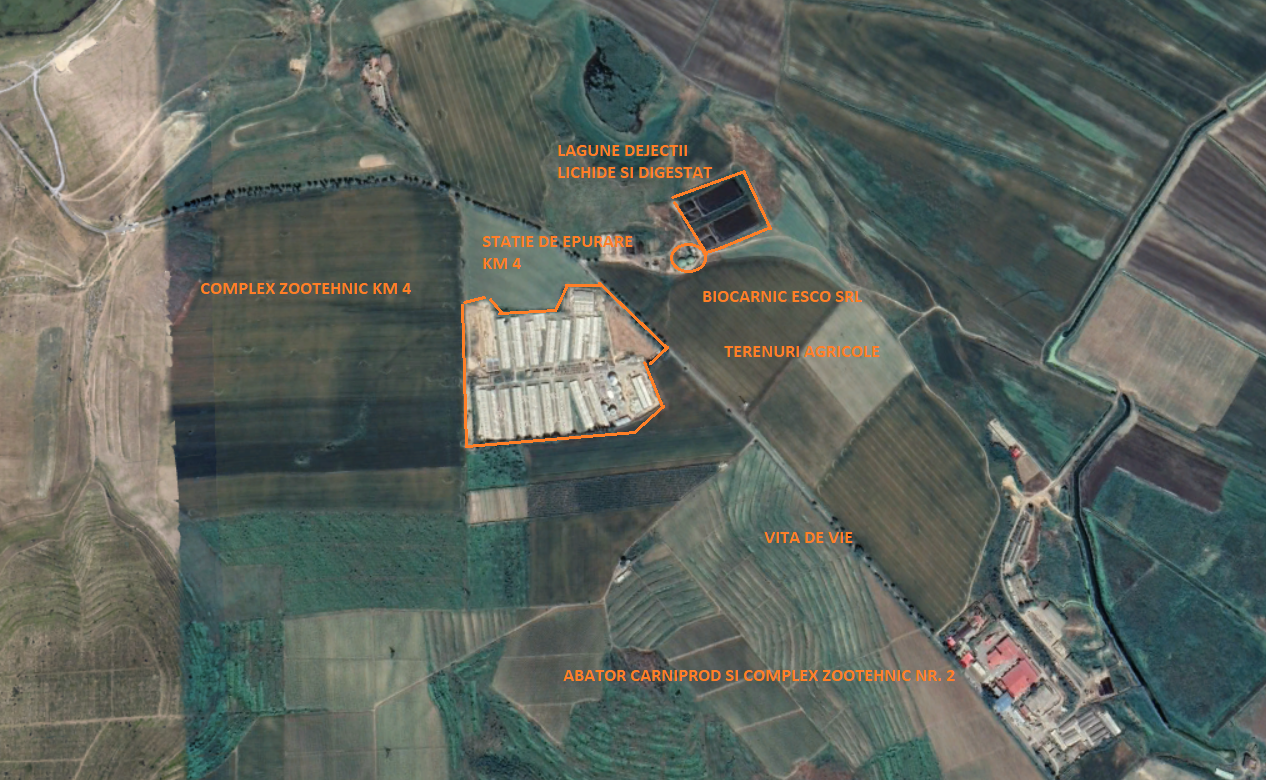 Fig. 4 – folosinte actuale ale terenurilor din zonaComplexul zootehnic de la km 4 este situată având în vecinătate următoarele: la Nord-drum de exploatare , la Est – drum exploatare , la Sud-drum exploatare si teren ADS si la Vest – drum Judetean , teren ADS si Ravena .Activitatea desfăşurată în zonă este una cu caracter agrozootehnic . În apropiere se află societăţi comerciale cu profil  divers:S.C. CARNIPROD SRL  –  COMPLEX ZOOTEHNIC SI ABATOR;TERENURI ARABILE SI VITA DE VIE VINALCOOLSILOZ CEREALE	2.4.2. Amenajari viitoare in zona In Planul Urbanistic General al municipiului Tulcea nu sunt prevazute realizarea altor obiective in zona .In incinta amplasamentului titularul a finalizat lucrarile de construire pentru           „ INFIINTARE FABRICA DE NUTRETURI COMBINATE , CONSTRUIRE SILOZ 400 TONE„.Datorita acestei investitii titularul solicita revizuirea Autorizatiei Integrate de Mediu nr. 04/05.05.2011 . 2.5. Tipuri de deseuri rezultate de pe amplasament  Din procesul tehnologic şi activităţile anexe rezultă deşeuri care sunt gestionate astfel:deşeuri menajere şi deşeuri nevalorificabile, preluate periodic sau la cerere de firme specializate;deşeuri valorificabile (hârtie, plastic, sticlă,  deşeuri metalice, lemn) colectate pe categorii şi valorificate prin agenţi economici autorizaţi;deseuri periculoase ( medicamente , vaccinuri , raticide ) colectate si predate la SC ECO FIRE SISTEMS SRL , conform Contract nr. 4018/20.12.2018 deşeuri organice (mortalităţi ) colectate şi depozitate în spaţii frigorifice special amenajate preluate de CAZACIOC SRL TULCEA în vederea eliminării , conform Contract nr. 259/2020dejecţii animaliere lichide si solide depozitate pe platformele de depozitare şi deshidratare (cod 02 01 06 nepericuloase, conf. Legii 211/2011 cu modificarile ulterioare) si lagunele impermeabilizate .Deşeurile reciclabile sunt colectate pe categorii şi valorificate.Dejecţiile sunt parţial deshidratate cu ajutorul filtrelor parabolice din statia de epurare si sunt utilizat in procesul tehnologic de obtinere a biogazului ( de catre SC BIOCARNIC ESCO SRL ) .Apa rezultată  este  dirijata prin retaua de canalizare in lagunele impermeabilizate . Dejectiile solide si lichide care nu sunt utilizate in procesul tehnologic de producere a biogazului sunt utilzate ca îngrăşămînt natural prin aplicarea   acestora pe solul terenului  agricol al  CARNIPROD SA  TULCEA (cca. 560 ha). Având în vedere că studiul soluţiei tehnice realizate în cadrul BM II/2005 arată că terenul destinat are carenţă de azot şi conţinut redus de humus. Aplicarea  se face în  condiţii bine stabilite, în conformitate cu bunele practici agricole, cu prevederile Studiului pedologic şi agrochimic (ultimul realizat în 2015, valabil pînă în 2025) .Evidenţa deşeurilor este strictă şi se face o raportare lunară a situaţiei acestora către organismele locale de mediu.Tipurile de deseuri rezultate din activităţile  de  creşterea  porcilor ,  modul de manipulare si depozitare sunt prezentate in tabelul nr. 25 :Modul de gospodărire, măsurile, dotările şi amenajările pentru protecţia mediului ( tabel 26 ) :cameră frigorifică pentru  deşeuri organice,colectare selectivă a deşeurilor,dotare cu tomberoane şi pubele pentru colectarea deşeurilor,contracte încheiate cu firme specializate pentru preluarea în vederea eliminării sau valorificării deşeurilor şi a gunoiului menajer. 2.6. Topografie , climat Pantele terenului sunt orientate de la Sud-Vest către Nord-Est, predominante în zonă fiind solurile loessoide, cu grosimi de la 5 la 30 de m, caracteristice climatului de tranziţie de la climatul continental al Europei de Sud-Est către climatul submediteranean, cu influenţe evidente datorate Mării Negre.            Planul de situaţie cu dotările amplasamentului, indică curbele de nivel şi scurgerile de pe versanţii din zonă, care nu influenţează în nici un fel staţia de epurare, bazinele de stocare şi funcţionalitatea acestora.	Pantele favorizează scurgerile gravitaţionale, astfel încît nu sunt utilizate pompe pentru transportul apelor încărcate cu deşeuri din incinte la sistemul de canalizare şi, mai departe, către zona staţiei de epurare .Din măsuratorile şi evidenţele multianuale efectuate în cadrul staţiei meteorologice Tulcea, media lunară a temperaturilor este de 100 C, iar media precipitaţiilor este de 439,0 l/mp.an.Regimul vînturilor este determinat de dezvoltarea diferitelor sisteme barice ce traversează zona de sud a ţării, cu influenţe directe ale climatului secetos al Mării Negre. Direcţiile dominante primăvara şi vara sunt din sectorul sudic, iarna predomină vînturile aspre din direcţia stepei ruse.2.7. Geologie si hidrogeologie  Potrivit elementelor de geologie, amplasamentul analizat se află situat în orogenul nord dobrogean, în partea estică a acestuia, delimitîndu-se subunitatea Tulcea, cunoscută ca zona triasică, în care depozitele de loess au fost bine dezvoltate.Ca poziţionare, acesta este situat pe horstul dobrogean, în apropierea limitei zonei umede formate de Complexul de lacuri Somova Cîşla şi zona umeda Zaghen – Nufaru, ce ocupă porţiunea dintre malul Dunării (braţul Sfantu Gheorghe) şi poalele horstului. Predominante în zonă sunt solurile balane şi cernoziomurile carbonatice.Pe baza informaţiilor referitoare la hidrogeologia zonei, nu este posibil ca apa subterană să fie influenţată de scurgerile  apelor de suprafaţa din aceasta zonă. Totuşi, dată fiind aşezarea terenului şi vecinătatea cu  Braţul Sfantu Gheorghe al Dunării, este posibil ca apa subterană a terenului să fie în continuare adiacentă cu cursul de apă. Aceasta confirmă faptul că frontul de captare pentru alimentarea cu apă a instalaţiei este situat în perimetrul Bogza, din care face parte şi alimentarea cu apă subterană a municipiului Tulcea (spre nord, la cca. 2,5 km de amplasament). Conform studiului geotehnic intocmit de SC GEOTEHNIC SRL , in zona de realizare a investitiilor -FNC si siloz de 4000 tone – terenul de fundare este un pamant coeziv cu plasticitate redusa la medie , in conditiile unei stratificatii relativ uniforme si orizontale. 2.8. Hidrologie  Amplasamentul studiat (Instalatia IPPC) se situeaza in partea de Nord-Est a Podisului Dobrogei , in apropierea limitei zonei umede formate din Complexul de lacuri Somova-Casla si zona umeda Zaghen-Nufaru , ce ocupa portiunea dintre malul Dunarii ( bratul Sfantu-Gheorghe) si poalele podisului dobrogean .2.9. Autorizatii curente Autorizatie Integrata de Mediu nr. 04/05.05.2011 ;Autorizatie de Gospodarire a Apelor nr. 144/19.10.2012 Autorizatia de mediu nr. nr. 1373/10.01.2019 emisa de ARBDD pentru obiectivul “ FERMA VEGETALA  “  Autorizatie sanitar-veterinara 2.10. Monitorizare Monitorizarea activitatii se va face conform prevederilor Autorizatiei Integrate de Mediu , capitolul 13 . 2.11. Incidente legate de poluare    	Nu s-au semnalat . 2.12. Vecinatatea cu arii protejate Amplasamentul  este amplasat  în vecinatatea urmatoarelor arii naturale protejate:Rezervaţia Biosferei Delta Dunării, sit cu valoare de Patrimoniu Natural Mondial şi de Zona Umedă de Importanţă Internaţională (sit Ramsar)-la cca 350 m;Situl de importanţă comunitară ROSCI0065 – Delta Dunării, în conformitate cu Ordinul nr. 1964/2007, privind instituirea regimului de arie naturală protejată a siturilor de importanţă comunitară, ca parte integrantă a reţelei ecologice europene Natura 2000 în Europa , modificat si completat prin Ordinul nr. 2387/2011-la cca 280 m ;Situl de protectie speciala avifaunistica ROSPA 0031 Delta Dunarii si Complexul Razim –Sinoe , conform HG nr. 1284/2007, privind declararea ariilor de protecţie specială avifaunistică ca parte integrantă a reţelei ecologice europene Natura 2000 în România , modificata si completata de HG nr. 971/2011- la cca 340m .fig. 5 – pozitionarea amplasamentului fata de ariile protejate   Studiile şi investigaţiile realizate pînă în prezent au relevat că, zona aparţinând amplasamentului analizat nu prezintă în componenţa sa floristică specii de interes conservativ menţionate în Listele roşii româneşti, sau în anexele Directivei Habitate, ori ale Convenţiei de la Berna.In ceea ce priveşte fauna, aceasta este reprezentată în cea mai mare parte de specii comune, frecvente în ecosistemele cu grad ridicat de antropizare. Prezenţa lor în zonă este o consecinţă a modului de folosire a terenurilor. Date generale despre ROSCI0065 Delta Dunarii :A. Tipuri de ecosisteme prezente in ROSCI0065 Delta Dunarii :In Delta Dunarii se intalnesc 30 de tipuri de ecosisteme (23 naturale si 7 antropice) . Formatiunile de apa cuprind apele curgatoare (Dunarea si bratele sale principale, canalele cu circulatie activa a apei, canale din zonele naturale cu circulatie a apei in regim liber, canale din interiorul polderelor, cu schimbul controlat al apei sau fara schimb de apa), ape dulci statatoare (lacuri cu o suprafata mare si/sau schimb activ de apa, lacuri cu schimb redus de apa si lacuri din interiorul polderelor cu schimb controlat de apa), ape statatoare salcii si sarate (lacuri izolate), lagune costiere (lagunele cu legatura la mare), zone marine costiere (golfuri semi-inchise si ape marine costiere).Zonele umede includ vegetatia acvatica limitrofa (stufarisurile, plaurii, formatiunile de salcii de pe maluri, pasunile de pe malurile inundate frecvent in asociatie cu palcuri de salcii sau salcii izolate).Padurile, tufisurile si vegetatia ierboasa cuprind padurile fluviatile temperate (padurile mixte de stejar), tufisurile si vegetatia ierboasa (pajistile de stepa, luncile de pe grindurile marine, luncile de pe campiile cu loess, si tufisurile si vegetatia ierboasa de pe solul calcaros), si zonele deschise cu sau fara vegetatie saraca (dune, dune cu nisipuri miscatoare sau partial miscatoare, partial acoperite cu vegetatie, cordoane litorale slab consolidate si plajele).Amenajari (amenajari agricole, amenajari forestiere, plantatii de plopi de pe malurile raului, amenajari piscicole, diverse alte amenajari, poldere abandonate aflate in refacere ecologica).Orase si sate (asezari urbane si rurale)Amplasamentul propus pentru construire celor doua hale de crestere suine este amplasat in interiorul Complexului zootehnic existent situat la km 4-5 pe soseaua Tulcea – Murighiol , deci intr-un ecosistem antropic ( ferma  suine ), la aproximativ 800 m de localitatea Malcoci . B. Lista tipurilor de habitate de interes comunitar pentru care a fost declarat situl de importanta comunitara ROSCI0065 Delta Dunarii conform Anexei 4 la Ordinul 1964/2007, cu modificarile si completarile ulterioare ( Ordin 2387/2011):Tipuri de habitate prezente in sit:1110 Bancuri de nisip acoperite permanent de un strat mic de apa de mare1150 * Lagune costiere1210 Vegetatie anuala de-a lungul liniei tarmului1310 Comunitati cu salicornia si alte specii anuale care colonizeaza terenurile umede si nisipoase1410 Pajisti saraturate de tip mediteranean (Juncetalia maritimi)1530* Pajisti si mlastini saraturate panonice si ponto-sarmatice2110 Dune mobile embrionare (in formare)2130 * Dune fixate cu vegetatie herbacee perena (dune gri)2160 Dune cu Hippophae rhamnoides2190 Depresiuni umede intradunale3130 Ape statatoare oligotrofe pana la mezotrofe cu vegetatie din Littorelletea uniflorae si/sau Isoëto-Nanojuncetea3140 Ape puternic oligo-mezotrofe cu vegetatie bentonica de specii de Chara3150 Lacuri eutrofe naturale cu vegetatie tip Magnopotamion sau Hydrocharition3160 Lacuri distrofice si iazuri3260 Cursuri de apa din zonele de campie, pana la cele montane, cu vegetatie din Ranunculion fluitantis si Callitricho-Batrachion3270 Rauri cu maluri namoloase cu vegetatie de Chenopodion rubri si Bidention62C0 * Stepe ponto-sarmatice6120 * Pajişti calcaroase pe nisipuri xerice; pajişti xerofile calcaroase pe nisip6410 Pajisti cu Molinia pe soluri calcaroase, turboase sau argiloase (Molinion caeruleae)6420 Pajisti mediteraneene umede cu ierburi inalte din Molinio-Holoschoenion6430 Comunitati de liziera cu ierburi inalte higrofile de la nivelul campiilor, pana la cel montan si alpin6440 Pajisti aluviale din Cnidion dubii6510 Pajisti de altitudine joasa (Alopecurus pratensis Sanguisorba officinalis)7210* Mlastini calcaroase cu Cladium mariscus92A0 Zavoaie cu Salix alba si Populus alba40C0* Tufarisuri de foioase ponto-sarmatice91AA Vegetatie forestiera ponto-sarmatica cu stejar pufos91F0 Paduri ripariene mixte cu Quercus robur, Ulmus laevis, Fraxinus excelsior sau Fraxinus angustifolia, din lungul marilor rauri (Ulmenion minoris)92D0 Galerii ripariene si tufarisuri (Nerio-Tamaricetea si Securinegion tinctoriae)Tipuri de habitate prezente în sit şi evaluarea sitului în ceea ce le priveşte ( tabel 27 ) Specii prevazute la articolul 4 din Directiva 2009/147/CE, specii enumerate în anexa II la Directiva 92/43/CEE şi evaluarea sitului în ceea ce le priveşte ( tabel 28 )Alte specii importante de flora şi faună ( tabel 29 ) Caracteristici generale ale sitului ( tabel 30 )  :Total acoperire			        99.98Alte caracteristici ale sitului:Prima coordonată geografică a Deltei Dunării este situarea în emisfera nordică, la intersecţia paralelei de 450 N (deci la jumătatea distanţei dintre Ecuator şi Polul Nord) cu meridianul de 290 E, aproximativ între delta propriu-zisă şi Complexul lacustru Razim – Sinoie, pe Dealurile Tulcei.O caracteristică importantă este şi aceea că Dunărea, pe cei 2 860 km lungime şi 817 000 km2  bazin hidrografic, are o desfăşurare latitudinală, de la influenţe uşor oceanice, în vest, la cele continentale, ambele făcând parte din climatul temperat. Această poziţie a Dunării, cu drenarea prin afluenţii săi, a două formaţiuni muntoase – cele mai importante în Europa – Alpii şi Carpaţii, are influenţe uneori până la determinare, a regimului hidrologic în zona de vărsare, adică asupra deltei. Dacă la această caracteristică a bazinului Dunării luăm în considerare Marea Neagră în care se varsă, cu trăsăturile specifice – morfobatimetrice (platform continental extinsă) şi dinamica apei (maree, seişe, curenţi, valuri), vom descifra mai uşor procesele de consolidare şi evoluţie, în timp, a teritoriului deltaic. Faţă de condiţiile care favorizează formarea deltelor, la vărsarea Dunării în Marea Neagră s-au întrunit cel puţin patru condiţii şi anume: existenţa golfului limanic de formă aproximativ triunghiulară platforma continentală (şelful) care are adâncimi de câţiva metri la ţărm şi se adânceşte treptat spre povârnişul continental până la 180 – 200 m pe o distanţă de 180 km; amplitudinea mica a mareelor, între 9 – 11 cm; curenţi litorali care aduc material aluvionar din ţărmul nord-vestic şi îl blochează pe cel dunărean; cantitatea apreciabilă de aluviuni transporate de Dunăre.Aceste condiţii au constituit mediul de formare a Deltei Dunării care poate fi încadrată atât la forma triunghiulară cât şi la cea barată (prin cordonul iniţial Jibrieni-Letea-Caraorman).Teritoriul Deltei Dunării se caracterizează printr-o diversitate deosebit de mare de elemente areologice, atât din punctul de vedere al refugiilor postglaciale cât şi al repartiţiei geografice actuale a speciilor. Se poate aprecia că, la originea diversităţii ridicate a florei şi faunei teritoriului RBDD, un rol important l-a avut poziţia geografică sud-est-europeană, apropiată de refugiile postglaciare mediteraneene, precum şi influenţele refugiilor estice, mai pronunţate decât în teritoriile central-europene. De asemenea, o importantă influenţă a avut şi specificul genezei Deltei Dunării. Se ştie că aceasta şi-a definitivat relieful cu o mare diversitate de tipuri de habitate acvatice, palustre şi terestre relativ recent (sub 10 000 de ani). Această mare diversitate de habitate a primit o diversitate ridicată de tipuri ecologice de specii.Sub aspect biogeografic, teritoriul Deltei Dunării se află situat în marea regiune palearctică  (ce cuprinde întreaga Europă, partea de nord a Africii şi Asia fără India şi Indochina), subregiunea euromediteraneană.Sub aspect fitogeografic se încadrează în provincia danubiano-pontică, formând o unitate proprie, şi anume districtul Delta Dunării (V. Ciocârlan, 1994). Sub aspectul zoogeografic al faunei de apă dulce, subregiunea euromediteraneană este divizată în provincia ponto-caspică, districtul nord-ponto-caspic, iar în ceea ce priveşte Marea Neagră, aici se întâlnesc specii aparţinând atât regiunilor marine litorale cât şi celor pelagice (P. Bănărescu, N. Boşcaiu, 1973). Diversitatea mare de ecosisteme acvatice, palustre, terestre, fluviale, fluvio-marine şi costiere a creat posibilitatea populării regiunii cu o diversitate ridicată de ecotipuri ale speciilor migrate din refugiile postglaciare cuaternare, cu preponderenţă din cele mediteraneene şi estice.Calitate si importanta  Delta Dunării, în comparaţie cu alte delte ale Europei şi chiar ale Terrei, a păstrat o biodiversitate mai ridicată, respectiv, un număr mare de specii dintr-o mare diversitate de unităţi sistematice, începând de la plantele inferioare (unicelulare) şi până la cele superioare (cormofite), de la animalele unicelulare (protozoare) şi până la vertebratele cele mai evoluate (mamifere). Dar, mai mult decât atât, delta Dunării frapează încă prin densitatea ridicată de exemplare la multe specii, care în zilele noastre sunt rare sau lipsesc din alte regiuni ale continentului, cu toate că, datorită unor influenţe antropice din ultimele decenii (poluarea apelor, transformarea unor suprafeţe naturale în terenuri silvice, piscicole şi agricole etc.), n-a produs o diminuare până la dispariţie a unor specii de plante şi animale. Numărul speciilor ce trăiesc pe acest teritoriu este cu siguranţă mai mare decât cel cunoscut în prezent, întrucât inventarele întreprinse în trecut şi după înfiinţarea RBDD nu au cuprins toate zonele, nici sub aspect sistematic şi nici teritorial. Până acum au fost inventariate 1 642 specii de plante şi 3 768 specii de animale, dintre care circa 1 530 specii de insecte, 70 specii de melci, 190 specii de peşti, 16 specii de reptile, 8 specii de broaşte, 325 specii de păsări şi 34 specii de mamifere. Amintim dintre plante – endemitele Centaurea pontica şi Centaurea jankae, orhideele (Orchis elegans, Platantera bifolia, Anacamptis pyramidalis), liana grecească (Periploca graeca), volbura de nisip (Convolvulus persicus), dintre insecte fluturii iris (Apatura metis, Rhiparioides metelkana, Catocala elocata, Arctia villica, Thersamonia dispar), dintre coleoptere - nasicornul (Oryctes nasicornis), mantodeul Empusa fasciata şi ortopterul Saga pedo. Dintre amfibieni, brotăcelul (Hyla arborea) este deosebit de numeros aici. Păsările sunt bine reprezentate, unele protejate (pelican comun şi pelican creţ, lebăda cucuiată, egreta mare şi egreta mică, stârcul galben, stârcul lopătar, avozeta, piciorongul, raţa cu perucă, gâsca cu gât roşu şi multe altele). Majoritatea sunt cuibăritoare în zonă. Comparativ cu flora regiunii  continentale limitrofe (Dobrogea), care cuprinde peste 1 900 specii de cormofite (reprezentând peste 50 % din flora întregii ţări), flora Deltei Dunării şi a Complexului lagunar Razim – Sinoie este mai săracă  (779 specii), cuprinzând în majoritatea lor taxoni cu areal larg: elemente eurasiatice – cca 30 %; continental-eurasiatice – cca 15 %; cosmopolite – cca 10 %).Majoritatea speciilor sunt hidrofile (acvatice), higrofile (palustre), psamofile (adaptate la zone nisipoase) şi halofile (de sărătură). Comparând numărul de specii din diferite familii de angiosperme observate în Delta Dunării, se constată că numărul speciilor semnalate de literatura de specialitate (total 995 specii) este mai mare decât cel al taxonilor observaţi în perioada 1991 – 1996 (total 729 specii). Trebuie ţinut cont, însă, atât de faptul că în lista floristică de cca 150 specii sunt citate după literatura veche  de peste o jumătate de secol. Dintre aceşti taxoni neregăsiţi pe teritoriul deltei fac parte specii de pajişti umede, de pădure sau din vecinătatea pădurii (Orchis morio, Orchis coriophora, Liparis loeselii, Gentiana cruciata etc.) sau specii palustre (Calla palustris, Caldesia parnassifolia, Viola palustris, Menyanthes trifoliata etc.)Rezervatia Biosferei Delta DunariiDelta Dunării a fost declarată de către Guvernul României în 1990, rezervaţie a biosferei, hotărâre confirmată, apoi de Parlamentul României, prin Legea nr. 82/1993. Valoarea universală a rezervaţiei a fost recunoscută prin includerea acesteia în reţeaua internaţională a rezervaţiilor biosferei (1990), în cadrul Programului “Omul şi Biosfera” (MAB), lansat de UNESCO în 1970, deoarece Delta Dunării îndeplineşte principalele caracteristici ale unei rezervaţii a biosferei:a) conservă exemple de ecosisteme caracteristice şi conţine zone strict protejate, zone de utilizare tradiţională a resurselor, cum sunt, de exemplu resursele piscicole sau stuficole şi zone de tampon pentru a reduce impactul activităţilor umane;b) este un teritoriu sau o zonă costieră/marină în care oamenii reprezintă o component integrală şi care este administrată pentru obiective mergând de la protecţia completă până la producţia intensivă dar durabilă;c) este un centru regional pentru monitoring, cercetare, educare şi instruire asupra ecosistemelor naturale şi administrate;d) este un loc unde factorii de decizie guvernamentali, oamenii de ştiinţă şi populaţia locală cooperează pentru rezolvarea necesităţilor umane împreună cu conservarea proceselor naturale şi a resurselor biologice.Rezervaţia biosferei Delta Dunării are o suprafaţă totală de circa 5800 km2 poziţia sa geografică fiind delimitată de următoarele coordonate:- 280 42’ 45” longitudine estică (Sulina);- 450 27’ latitudine nordică (braţul Chilia, km 43) şi- 440 20’40”, latitudine sudică (Capul Midia).Aşa cum reiese din coordonatele geografice menţionate, prin rezervaţie trece paralela 450 care marchează jumătatea distanţei dintre Ecuator şi Polul Nord. Această poziţie cu semnificaţii climatice, asociată şi cu caracterul preponderent amfibiu al zonei a avut o mare influenţă, în decursul timpului, asupra traseelor păsărilor migratoare.Teritoriul rezervaţiei cuprinde câteva unităţi fizico-geografice deosebite atât din punct de vedere morfologic cât şi genetic:- Delta Dunării propriu-zisă,- complexul lagunar Razim Sinoe,- litoralul Mării Negre până la izobata de 20m,- dunărea maritimă până la Cotul Pisicii şi cu zona inundabilă Isaccea Tulcea precum şi- sărăturile Murighiol Plopu.Limita continentală a rezervaţiei este reprezentată de contactul podişului dobrogean cu zonele umede şi palustre.Delta Dunării propriu zisă este cea mai mare componentă a rezervaţiei şi are o suprafaţă totală de cca 4178 km2 din care cea mai mare parte se găseşte pe teritoriul României adică 3446km2, reprezentând cca 82% restul de cca 732 km2 fiind situată pe partea stângă a braţului Chilia, inclusiv delta secundară a acestuia, în Ucraina.Păstrând caracteristica deltelor, Delta Dunării este o regiune plană (câmpie aluvială în formare) cu o înclinare mică de la vest la est (0,006 %) din care apar mai pronunţate câmpul Chiliei – un martor de eroziune din Câmpia Bugeacului, grindul continental Stipoc şi grindurile marine Letea şi Caraorman.În raport cu nivelul “0” al Mării Negre, 20,5% din teritoriul deltei se găseşte sub acest reper iar 79,5% deasupra acesteia. Cea mai mare extindere o au suprafeţele situate între 0 şi 1m (54,5%), după care urmează cele între 1 şi 2m (18%). Cele mai ridicate cote se întâlnesc pe grindurile marine (Letea 12,4m, Caraorman 7m) iar adâncimile cele mai mari se întâlnesc pe braţele Dunării (-39m pe Chilia, -34m pe Tulcea, -26m pe Sf. Gheorghe, -18m pe Sulina). În depresiunile lacustre adâncimea nu depăşeşte 3m, cu excepţia lacului Belciug care are 7m. Altitudinea medie a deltei este de 0,52m.Complexul lagunar Razim – Sinoe, a doua componentă a rezervaţiei este situat în sudul Deltei Dunării şi ocupă o suprafaţă totală de cca 1015 km2 din care suprafaţa lacurilor este de 863km2. Cea mai mare parte a complexului o constituie zona depresionară ocupată iniţial de apele mării şi care a fost compartimentată ulterior prin formare de cordoane şi grinduri.La formarea complexului au contribuit prezenţa Dunării cu cantităţile însemnate de aluviuni şi deplasarea treptată spre est a traseului curenţilor litorali, pe măsura avansării deltei. Aceste procese au scos de sub acţiunea directă a mării, ţărmul vechiului golf Halmyris şi au creat condiţii favorabile formării unor noi ţărmuri ce au închis marele complex lacustru Razim Sinoe. Formarea propriu-zisă a lacurilor a început cu izolarea parţială a lacurilor Zmeica şi Goloviţa de Grindul Lupilor şi totală a lacurilor Tuzla, Nunţaşi de Gridul Saele. Înntr-o etapă următoare s-a format grindul Chituc care a izolat partea sudică a lacului Sinoe. În etapa a treia s-a definitivat izolarea de mare a complexului prin formarea cordonului litoral dintre grindul Chituc şi grindul Perişor.În perimetrul complexului se găsesc şi câteva insule, dintre care cea mai importantă este insula Popina cu o suprafaţă de 102,5ha şi o înălţime de 47m.În ultimele decenii complexul a suferit transformări foarte mari datorită acţiunii umane. După lucrările hidrotehnice realizate după 1970 complexul lagunar a fost transformat în două unităţi:1. Unitatea Razim formată din lacurile Razim, Goloviţa, Zmeica şi Babadag cu cele două lacuri componente Tăuc şi Topraichioi care a fost izolată de influenţa mării şi transformată în rezervor de apă dulce pentru alimentarea sistemelor de irigaţie amenajate în jurul complexului;2. Unitatea Sinoe formată din lacurile Sinoe, Nuntaşi şi Tuzla care îşi păstrează legătura cu Marea Neagră printr-un stăvilar, păstrându-şi caracterul uşor salmastru.În perioada 1960-1978 zonele vestice din lacurile Razim şi Goloviţa au fost îndulcite şi amenjate ca bazine piscicole.Dunărea maritimă este o altă componentă a rezervaţiei dispusă între Ceatalul Ismail şi limita vestică a rezervaţiei Cotul Pisicii, între milele Mm 43 - Mm 74, reprezentând de fapt un tronson al Dunării maritime ce se întinde între gura braţului Sulina şi Brăila.Din punct de vedere geografic Dunărea maritimă are aici o singură matcă care împreună cu lunca inundabilă este situată între horstul dobrogean şi podişul Moldovei. Lăţimea fluviului este mare în această zonă ajungând până la 1000m în dreptul localităţii Isaccea iar pantele sunt mult mai reduse atingând 0,005 – 0,006 0/00.Zona inundabilă Isaccea –Tulcea este situată în amonte de municipiul Tulcea delimtată de braţul Tulcea, fluviul Dunărea şi dealurile horstului dobrogean. Zona are aspectul unei depresiuni și cotele conturului superioare celor din interior. Suprafaţa totală a complexului este 91,7km2 şi are o formă alungită cu dimensiunea maximă pe direcţia fluviului Dunărea cca 22 km. Lăţimea zonei este cuprinsă între 2 şi 5,8km.Zona Sărături-Murighiol este zona situată între localităţile Murighiol şi Plopu fiind delimitată la est de localitatea Murighiol la sud de şoseaua Plopu Murighiol şi la vest şi nord de dealurile Murighiolului. Lacul Sărături este situat pe terasa Dunării, are o lungime de 2km şi o lăţime maximă de 500m. Apele lacurlui sunt puternic salinizate de tip cloruro-sulfatic caracterizate prin marea bogătie de zooplancton şi fitoplancton. Lacul atrage o avifaună caracteristică, incluzând singura colonie de pescăruşi mediteraneeni Larus melanocephalus din zonă.Unul din motivele pentru care Delta Dunării a devenit rezervaţie a biosferei este acela că, în comparaţie cu alte delte ale Europei şi chiar ale Terrei, a păstrat o biodiversitate mai ridicată, prin aceasta înțelegându-se un număr mare de specii dintr-o mare diversitate de unităţi sistematice. Mai mult decât atât, Delta Dunării frapează prin densitatea ridicată la multe specii, care sunt rare sau lipsesc din alte zone ale continentului, cu toate că din cauza efectelor activităţilor antropice din ultimile decenii şi efectivele acestor specii ca şi habitatele lor au fost grav afectate.Începând cu anul 1991 s-a demarat inventarierea florei şi faunei din teritoriul RBDD, acţiune ce continuă şi în prezent, având două obiective majore: cunoaşterea unei importante component a patrimoniului natural într-o rezervaţie a biosferei şi evidenţierea speciilor ce necesită măsuri de protecţie şi conservare.Mozaicul de habitate dezvoltate în RBDD este cel mai variat din România şi găzduieşte o mare varietate de comunităţi de plante şi animale al căror număr a fost apreciat la 5.429 de tipuri.•30 tipuri de ecosisteme,•5 429 specii, din care•1 839 specii de floră•alge planctonice (678 specii)•licheni (107 specii)•macromicete (38 specii)•plante vasculare (1016 specii)•3 590 specii de faună•moluşte (91 specii)•insecte (2 244 specii)•peşti (135 specii)•amfibieni (10 specii)•reptile (11 specii)•păsări (331 specii)•mamifere (42 specii)Bancă naturală de gene cu valoare inestimabilă pentru patrimoniul natural mondial.D.Criterii de evaluare a sitului pentru o anumita specie din anexa II (in conformitate cu Sectiunea B din anexa III a Directivei Habitate)POPULATIE: marimea si densitatea populatiei speciei prezente din sit in raport cu populatiile prezente pe teritoriul national. Acest criteriu are scopul evaluarii marimii relative sau densitatii relative a populatiei in sit cu cea la nivel national. Se foloseste un model progresiv ca cel de mai jos: A: 100  p > 15%B: 15  p > 2%C: 2  p > 0%D: populatie nesemnificativa.CONSERVARE: gradul de conservare a trasaturilor habitatului care sunt importante pentru speciile respective si posibilitatile de refacere. Acest criteriu cuprinde doua sub-criterii:i) gradul de conservare a trasaturilor habitatului care sunt importante pentru specie; I: elemente in stare excelenta,II: elemente bine conservate, III: elemente in stare medie sau partial degradataii) posibilitatile de refacere.I: refacere usoaraII: refacere posibila cu efort mediu,III: refacere dificila sau imposibila.Sinteza aplicata la clasificarea dupa cele doua sub-criteriiA: conservare excelenta = elemente in stare excelenta (i I), indiferent de clasificarea posibilitatii de refacere,B: conservare buna = elemente bine conservate b (i II), indiferent de clasificarea posibilitatii de refacere, = elemente in stare medie sau partial degradata (i III) si usor de refacut (ii I),C: conservare medie sau redusa = toate celelalte combinatii.IZOLARE: gradul de izolare a populatiei prezente in sit fata de aria de raspandire normala a speciei:A: populatie (aproape) izolata,B: populatie ne-izolata, dar la limita ariei de distributie,C: populatie ne-izolata cu o arie de raspandire extinsa.GLOBAL: evaluarea globala a valorii sitului pentru conservarea speciei respective.A: valoare excelentaB: valoare buna,Pe amplasamentul Complexului zootehnic de crestere a porcilor nr. 1 – km 4  s-au identificat specii de plante / habitate naturale , zona fiind puternic antropizata ( constructii si platforme betonate ) . De-a lungul canalului de desecare apare vegetatie spontana cu stuf (Phragmites australis). Terenurile agricole sunt cultivate cu cereale ( grau , orz ) .Biodiversitatea din zona Zaghen CARNIPROD SRL TULCEA este relativ săracă, fiind reprezentată, în special, prin specii cu efective relativ reduse. Motivul prezenţei acestei biodiversităţi scăzute - teritoriu relativ restrâns, puţine tipuri de habitate/ecosisteme, fapt ce nu permite dezvoltarea unei mari diversităţi floristice si faunistice .Date generale despre ROSPA0031 Delta Dunarii si Complexul Razim-SinoeSitul de protectie speciala ROSPA 0031 Delta Dunarii si Complexul Razim – Sinoie se intinde pe o suprafata de 508.302 ha in cadrul regiunii biogeografice pontice si stepice, cu o altitudine medie de 4 m (variind intre 0 si 137 m). Acest sit cuprinde mai multe clase de habitate dupa cum urmeaza:Tabel nr. 31 : Caracteristici generale ale sitului ROSPA 0031Total acoperire			        99.93Acest sit gazduieste efective importante ale unor specii de pasari protejate. Conform datelor avem urmatoarele categorii:a) numar de specii din anexa 1 a Directivei Pasari: 97;b) numar de alte specii migratoare, listate in anexele Conventiei asupra speciilor migratoare (Bonn): 151;c) numar de specii periclitate la nivel global: 17.Conform Formularului standard Natura 2000 situl ROSPA 0031 Delta Dunarii si Complexul Razim-Sinoe a fost declarat pentru urmatoarele specii de pasari ( tabel 32 ) :În ceea ce priveşte posibilele vulnerabilităţi ale sitului, acestea sunt reprezentate de intensificarea agriculturii, schimbarea metodelor de cultivare a terenurilor din cele tradiţionale în agricultură intensivă, cu monoculturi mari, folosirea excesivă a chimicalelor, efectuarea lucrărilor numai cu utilaje şi maşini, schimbarea habitatului semi-natural (fâneţe, păşuni) datorită încetării activităţilor agricole ca şi cositul sau păşunatul,  în turbării - cositul în perioada de cuibărire - industrializare şi extinderea zonelor urbane, distrugerea cuiburilor, a pontei sau a puilor, deranjarea păsărilor in timpul cuibăritului (colonii), arderea vegetaţiei (a miriştii şi a pârloagelor), reglarea cursurilor râurilor, electrocutare si coliziune in linii electrice, turismul in masa, amplasare de generatoare eoliene, înmulţirea necontrolată a speciilor invazive, defrişările, tăierile ras şi lucrările silvice care au ca rezultat tăierea arborilor pe suprafeţe mari, tăierile selective a arborilor în vârsta sau a unor specii, adunarea lemnului pentru foc, împăduririle zonelor naturale sau seminaturale (păşuni, fâneţe etc.), reglarea cursurilor râurilor, arderea stufului în perioada de cuibărire şi nu în ultimul rând navigaţia.Fauna Dobrogei se caracterizează printr-o deosebit de mare bogăţie şi diversitate, datorată în principal varietăţii habitatelor terestre, acvatice şi cavernicole, a particularităţilor climatice precum şi a particularităţilor geografice legate de dispunerea şi întrepătrunderea acestor habitate, fiind astfel reprezentată de un număr de peste 7445 specii de nevertebrate şi 587 specii de vertebrate ce pot fi identificate în peisajul faunistic dobrogean. Din cadrul celor aproximativ 587 de specii de vertebrate fac parte 180 specii de peşti, 12 specii de amfibieni, 28 specii de reptile, 287 specii de păsări şi 80 specii de mamifere.Clasele Chondrichthyes şi Osteichthyes sunt reprezentate de un număr de 180 de specii. Dintre cele aproximativ 180 de specii prezente în tabloul faunistic dobrogean, din punctul de vedere al gradului de protecţie avem 12 specii vulnerabile, 18 specii periclitate, 6 specii rare şi 6 specii endemice.Speciile de ihtiofaună de interes naţional, cu o pondere de 10,7% din totalul de specii, se împart în două categorii, după cum urmează: specii de interes naţional care necesită o protecţie strictă, conform Anexei 4B la O.U.G. 57/2007, reprezentate prin 2 taxoni, şi specii de importanţă naţională a căror prelevare din natură şi exploatare fac obiectul măsurilor de management (Anexa 5B la O.U.G. 57/2007), acestea din urmă fiind reprezentate de un număr de 2 taxoni.Speciile de interes comunitar se distribuie astfel:11 specii a căror conservare necesită desemnarea ariilor speciale de conservare (Anexa 3 la O.U.G. 57/2007), 6% din totalul speciilor de peşti prezenţi în Dobrogea;11 specii de interes comunitar a căror prelevare din natură şi exploatare fac obiectul măsurilor de management (Anexa 5A la O.U.G. 57/2007), reprezentând 6% din totalul speciilor de peşti prezenţi în Dobrogea.Clasa Amphibia este  reprezentată printr-un număr de 12 taxoni pentru care este necesară aplicarea unor măsuri de conservare, reprezentând 63,15% din speciile de amfibieni din fauna României. În funcţie de gradul de protecţie, 3 specii sunt vulnerabile, două sunt periclitate şi una endemică.Speciile de amfibieni de interes naţional, reprezentate printr-un singur taxon intră în categoria speciilor care necesită o protecţie strictă, conform Anexei 4B la O.U.G. 57/2007. Speciile de interes comunitar se distribuie astfel:4 specii a căror conservare necesită desemnarea ariilor speciale de conservare (Anexa 3 la O.U.G. 57/2007), 33,33% din totalul speciilor de amfibieni prezenţi în Dobrogea;7 specii care necesită protecţie strictă (Anexa 4A la O.U.G. 57/2007), 58,33% din totalul speciilor de amfibieni prezenţi în Dobrogea;2 specii de interes comunitar ale căror prelevare din natură şi exploatare fac obiectul măsurilor de management (Anexa 5A la O.U.G. 57/2007), 16,66% din totalul speciilor de amfibieni prezenţi în Dobrogea.Clasa Reptilia este reprezentată prin 28 taxoni cu diferite grade de periclitare: 6 specii vulnerabile, 4 specii rare, 3 specii periclitate, 1 specie critic periclitată şi 2 specii endemice. Fauna de reptile a judeţului reprezintă aproximativ 70% din cea a ţării.Speciile de reptile de interes naţional, cu o pondere de 14% din totalul herpetofaunei dobrogene, sunt reprezentate printr-un număr de 2 taxoni care necesită o protecţie strictă, conform Anexei 4B la O.U.G. 57/2007.Speciile de reptile de interes comunitar se distribuie astfel:5 specii a căror conservare necesită desemnarea ariilor speciale de conservare (Anexa 3 la O.U.G 57/2007), 17,85% din totalul speciilor de reptile prezente în Dobrogea;13 specii de reptile care necesită protecţie strictă (Anexa 4A la O.U.G. 57/2007), 46,42% din totalul speciilor de reptile prezente în Dobrogea.Clasa Aves este reprezentată de specii ce sunt dominante ca număr şi importanţă conservativă în cadrul tabloului faunistic dobrogean, reprezentând din punct de vedere al compoziţiei specifice 71,75 % din avifauna României, dintre acestea 33 specii fiind vulnerabile,17 specii sunt periclitate şi 13 specii sunt critic periclitate.Speciile de păsări de interes naţional, cu o pondere de 15% din totalul avifaunei dobrogene sunt reprezentate de 43 de specii care necesită o protecţie strictă, conform Anexei 4B la O.U.G. 57/2007.Speciile de interes comunitar, cu o pondere de 52,62% din totalul avifaunei dobrogene, se distribuie astfel:93 de specii a căror conservare necesită desemnarea ariilor speciale de conservare şi a ariilor de protecţie specială avifaunistică (Anexa 3 la O.U.G. 57/2007), 32,4% din totalul de specii de păsări prezente în Dobrogea;39 de specii a căror vânătoare este permisă (Anexa 5C la O.U.G. 57/2007), 13,58% din totalul de specii de păsări prezente în Dobrogea;4 specii de pasari de interes comunitar, a căror comercializare este permisă (Anexa 5D la O.U.G. 57/2007), 1,64% din totalul de specii de păsări prezente în Dobrogea;15 specii a căror comercializare este permisă în condiţii speciale (Anexa 5E la O.U.G. 57/2007), reprezentând 5% din totalul speciilor de păsări prezente în Dobrogea.Clasa Mammalia, reprezentată în cadrul tabloului faunistic dobrogean de 80 de specii, prezintă un număr considerabil de specii de mamifere care sunt vulnerabile (15 specii), periclitate (6 specii), endemice (5 specii) şi rare (o specie). Foarte bine reprezentaţi numeric sunt liliecii din Fam. Rhinolophidae şi Fam. Vespertilionidae, în marea lor majoritate specii vulnerabile sau periclitate, precum şi reprezentanţi ai Fam.Mustelidae.Speciile de mamifere de interes naţional se împart în două categorii:5 specii care necesită o protecţie strictă, conform Anexei 4B la O.U.G. 57/2007 cu modificările şi completările ulterioare, reprezentând 6,25% din totalul speciilor de mamifere;specii de importanţă naţională a căror prelevare din natură şi exploatare fac obiectul măsurilor de management (Anexa 5B la O.U.G. 57/2007) sunt în număr de 9 specii, reprezentand 11,25% din totalul speciilor de mamifere din Dobrogea.Speciile de interes comunitar se distribuie astfel:15 specii a căror conservare necesită desemnarea ariilor speciale de conservare (Anexa 3 la O.U.G. 57/200), 33,3% din totalul de specii de mamifere;27 specii de animale care necesită protecţie strictă (Anexa 4A la O.U.G. 57/2007), 60% din totalul de specii de mamifere;3 specii de animale de interes comunitar ale căror prelevare din natură şi exploatare fac obiectul măsurilor de management (Anexa 5A la O.U.G. 57/2007), 6,6% din totalul de specii de mamifere.Starea de conservare a faunei de vertebrate este prezentată în tabelul nr. 31 în comparaţie cu datele înregistrate în cadrul amplasamentului ce se doreşte a fi amenajat.                             Tabelul nr. 33  – Diversitatea faunei dobrogeneÎn cazul reptilelor s-au identificat doua specii şi anume , Podarcis taurica                        ( soparla de stepa ) si gusterul ( Lacerta viridis ) aceste doua specii având o largă răspândire pe teritoriul Dobrogei şi a României.În cazul păsărilor, diversitatea speciilor este mai mare, cuprinzând 31 de specii,aşa cum reiese şi din tabelul următor  ( nr. 34 ):2.13. Conditiile cladirilor Toate clădirile sunt realizate din beton sau zidărie şi au pardoselile din beton, fiind total impermeabilizate. Acoperişurile sunt acoperite cu azbest peste care s-au montat panouri tip „ sandwich „.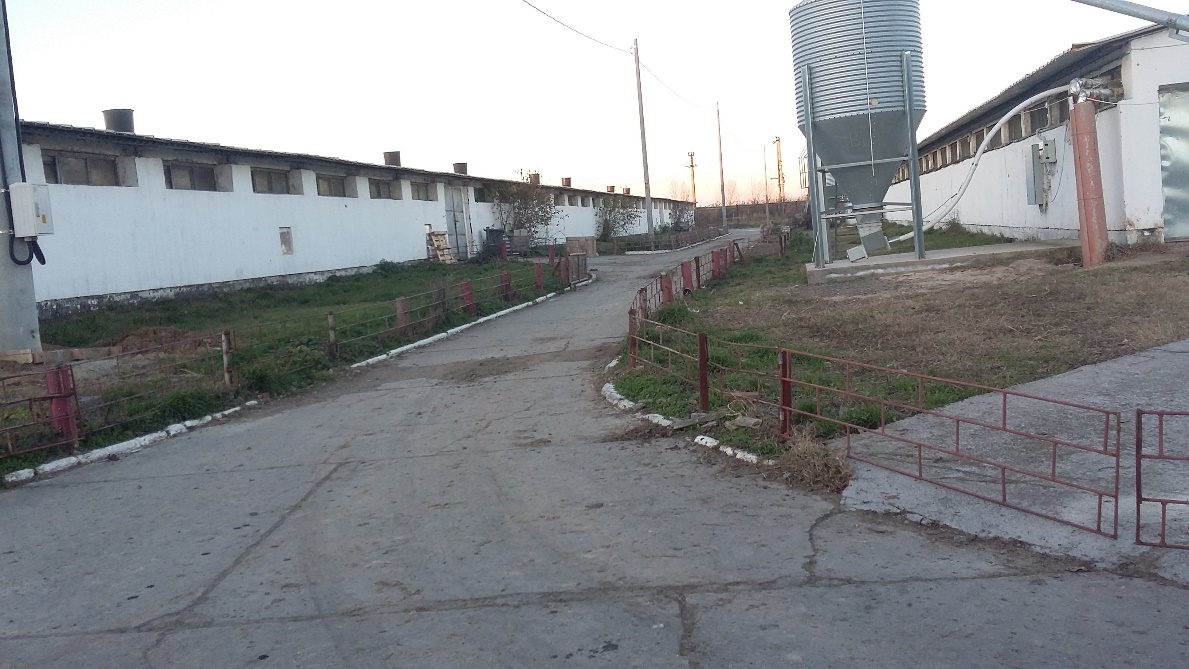 Fig. 6-7  - situatia cladirilor de pe amplasamentul IPPC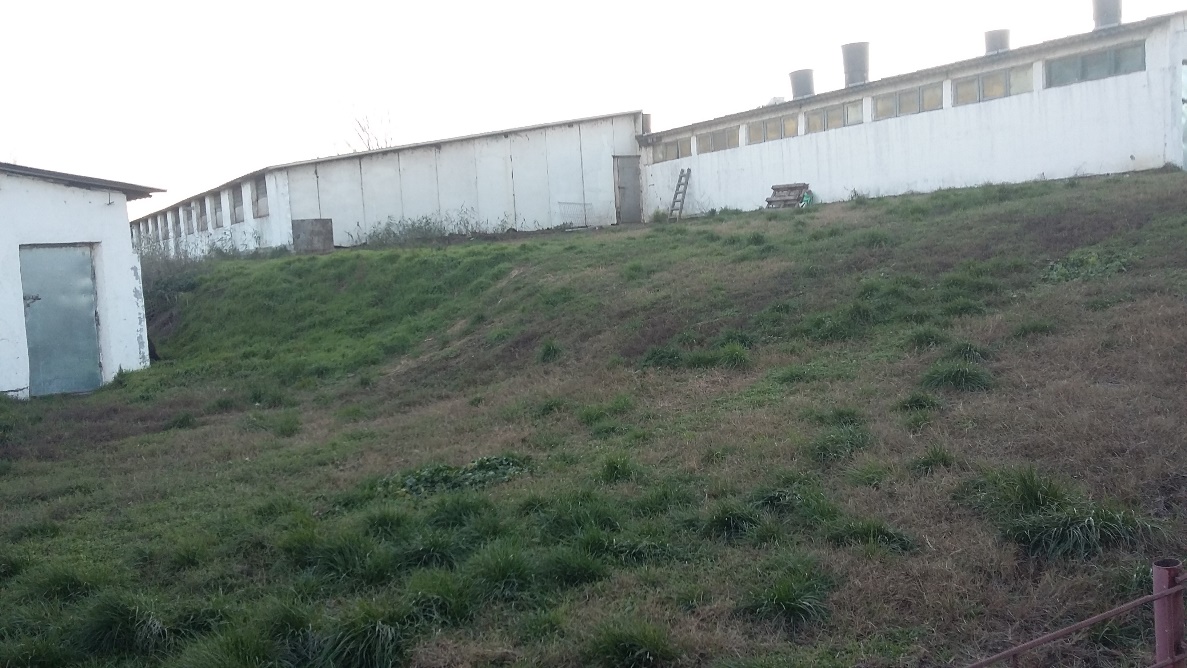 2.14. Raspuns in situatii de urgenta Procedurile sunt elaborate în conformitate cu cerinţele prevederilor legislative în vigoare privind:- protecţia muncii pentru prevenirea accidentelor în cadrul obiectivului, prin instruirea periodică a personalului şi crearea condiţiilor impuse de normele sanitare, sanitar-veterinare şi de mediu; ;- protecţia mediului la toate obiectivele care sunt cuprinse în autorizaţia de mediu şi autorizaţia de gospodărire a apelor (monitorizare periodică a indicatorilor de calitate pentru apa freatică captată precum ,  a apelor uzate epurate în staţia de epurare proprie si a celor evacuate in emisar – fluvial Dunarea –brat Sfantu Gheorghe ); - protecţia împotriva dezastrelor, prin închiderea traseului de evacuare a apelor uzate către staţia de epurare, în cazul unui accident neprevăzut sau a unei poluări accidentale pe amplasamentul instalaţiei IPPC.Evenimentele care pot avea consecinte semnificative asupra mediului au fost sintetizate in tabelul nr. 35 :ISTORICUL TERENULUI CARNIPROD SRL TULCEA este persoană juridică română, societate cu răspundere limitată, a fost înfiinţată în anul 1993 şi are capital 100% privat românesc.  Activitatea SC Carniprod SRL s-a desfăşurat din 1993 până în anul 1999 în spaţii închiriate de la  AGROINDUSTRIALA NUFĂRU SA TULCEA, iar din anul 1999 SC CARNIPROD SRL TULCEA a cumpărat active de la aceasta, conform contractului nr. 446/27.07.1999. Unitatea are în compunere două puncte de lucru situate în amplasamente diferite  dar aflate la mică distanţă unul de altul, de cca. 1 km:Complexul nr. 1 de creştere şi îngrăşare a porcilor cu capacitate de cazare maxima de cca. 77600 capete/an , daca gradul de ocupare este de 100% ( se numără printre furnizorii de carne de porc ai sectorului de industrializare) , este situat la km 4 pe şoseaua Tulcea-Murighiol, este instalatie IPPC, autorizată iniţial în anul 2007 şi reautorizată în 2011 ( termen de valabilitate al AIM nr.4/05.05.2011 este 04.05.2021 ) Sectorul industrializare situat la km 5 pe şoseaua Tulcea-Murighiol , este de asemenea instalatie IPPC ( AIM nr.2/09.11.2015)  . Societatea detine de asemenea Autorizatia de mediu nr. 1373/10.01.2019 emisa de ARBDD Tulcea pentru activitatea desfasurata in cadrul fermei agricole ( in suprafata de 588,23 ha ) .Conform Deciziei etapei de incadrare nr. 584/20.09.2017 emisa de APM Tulcea proiectul „ Infiintare Fabrica de Nutreturi Combinate ( Moara ) , Construire siloz 4000T si Hala gestatie-Crestere Porc Gras ) nu se supune evaluarii impactului asupra mediului . Activitatea de crestere a porcilor se desfasoara pe un amplasament, cu o suprafata totala de 20,7 ha, distribuit astfel: sector zootehnic, cu o suprafata totala de 13,3 ha si sector statie de epurare, platforme depozitare dejectii solide si bazine impermeabilizate pentru ape tehnologice epurate, cu o suprafata totala de 7,4 ha.RECUNOASTEREA TERENULUI4.1. Probleme identificate  Pe amplasamentul instalatiei IPPC NU s-au identificat urmatoarele probleme care sa contravina prevederilor legislatiei de mediu . Din luna iunie 2018 cand a fost identificata pesta porcina africana ( PPA ) , in incinta Complezului zootehnic NU s-au mai desfasurat activitati de crestere a porcinelor . 4.2. Deşeuri – a se vedea subcapitolul 2.5. 4.3. Instalatia de tratare a apelor uzate Sistemul de canalizare a apelor uzate Efluentul general al instalaţiilor existente pe amplasament  este constituit din :apele reziduale din halele de producţie (29 hale) constituite din dejecţii şi ape de spălare;ape menajere de la grupurile sanitare şi cantina pentru 120 angajaţi;apa de incendiu;ape pluviale.	Evacuarea dejectiilor se face prin deschiderea stavilarului la pernele de apa. Apa de antrenare a dejectiilor este asigurata din sursa de apa tehnologica si nu se recircula. Periodicitatea evacuarii dejectiilor depinde de stadiul de dezvoltare (varsta) animalelor, cat si de gradul de ocupare al halei de adapostire. Dejectiile colectate in reteaua interna de canalizare sunt dirijate gravitational direct in bazinele de colectare, unde sunt mentinute pe perioada de interdictie a aplicarii pe terenul agricol conform CODULUI  DE  BUNE PRACTICI  AGRICOLE ( cantitatile care nu sunt utilizate de catre SC BIOCARNIC ESCO SRL la producerea biogazului). In acest interval are loc procesul de fermentare a dejectiilor semilichide, dupa care, acestea sunt preluate prin vidanjare de autospeciale si utilizate ca fertilizant natural prin injectare in sol.	Precizam ca din 01.08.2010 SC Carniprod SRL NU a mai evacuat ape uzate epurate in emisar ( fluviul Dunarea ) , deoarece a pus in functiune cele doua bazine de stocare temporara , cu capacitate de 40.000 mc . Apele uzate astfel stocate sunt  utilizate parte din ele in procesul tehnologic de obtinere a biogazului de catre SC BIOCARNIC ESCO SRL , precum si la irigarea terenurilor agricole proprietate                      ( conform studiului agrochimic elaborat de OSPA Tulcea ).Instalatii de eliminare a dejectiilor Pentru preluarea dejecţiilor din hala s-a proiectat o rigola centrala (amplasata in axul longitudinal al halei, acoperita  cu grătare de beton). Gratarele de beton constitue de fapt o mare parte  a  pardosealii  boxelor. Sub aceste gratare la cota de aproximativ 50 cm se va executa o pardoseala cu panta spre  rigola. Rigola este  amplasata desupra  colectorului de canalizate cu diametru Dn 400 mm  (conform planului parter A02 si a sectiunii A04).Eliminarea dejectiilor cumulate pe pardoseala si sub gratare se face gravitational prin deschiderea stavilarului aferent pernei de apa. Acest procedeu consta in antrenarea dejectiilor cu jet de apa in presiune. Obtinerea jetului de apa se va face prin utilizarea de pompe de  inalta presiune care dezvolta un jet sub forma de lama cu grosimea de cativa mm, asigurand astfel  dislocarea eficienta a murdariei.	Folosirea pompelor de presiune reduce pretul de cost al actiunii de decontaminare prin reducerea de cateva ori a consumului de apa fata de pompele clasice, precum si cresterea eficientei decontaminarii.Dejectiile astfel antrenate sunt evacuate prin rigola centrala in conducta  de canalizare care traverseaza hala prin dreptul axului 22 si care este montata  pe sub rigola. Conducta de evacuare a acestor ape uzate va fi racordata la sistemul de canalizare existent in incinta complexului. Sistemul de  canalizare existent in incinta este alcatuit dintr-un colector care functioneaza gravitational. Amplasamentul acestui colector este subteran si traverseaza incinta pe sub toate halele existente transportand  dejectiile din complex la statia de epurare existenta a complexului. Aceasta statie este echipata cu treapta mecanica, formata din doua camine de primire dotate cu gratare metalice pentru o filtrare grosiera care sa opreasca obiectele mai mari de 5 cm, un bazin de omogenizare dotat cu un agitator cu elice actionat electric, doua bazine de preluare si linistire a apelor de la sitele parabolice cu efect COANDA. 4.4. Zone interne de depozitare	Stocarea materialelor – depozite de materii prime, combustibili - rezervoare subterane Fabrica de nutrețuri combinate are în componență :- 7 buc. siloz pentru depozitarea cerealelor cu capacitatea de :4 buc. de 2000 t prevăzute cu ventilator pentru aerare forțată, putere 				electromotor 15 kW;1 buc. de 2200 t prevăzute cu ventilator pentru aerare forțată ,putere electromotor 		15 kW;2 buc. de 4000 t prevăzute cu ventilator pentru aerare forțată ,putere electromotor 		25 kW;Depozitarea combustibililor se face în patru rezervoare metalice de formă cilindrică, cu capacitatile : 2 x 10000 l , 1 x 5000 l si 1 x 1000 l .   Rezervoarele de 10.000 l sunt subterane , amplasate in cuve din beton armat , iar celelalte doua , de 5000 l , respectiv 100 l sunt supraterane si sunt prvazute cu cuve de retentie . Silozuri interioare materii primeAvem :	- 3 buc.  x 61 m3 , 450 , tip con. 	- 2 buc.  x 52 m3 , 600 , tip con si snec de extractie	- 1 buc.  x 63 m3 , conveyor siloz .Silozuri furaje finite-6 buc cu un volum total de 44 m3 . Linia ambalare cuprinde :Silozuri de umplere de aprox. 10 m3 cu senzori de nivel.4.5. Posibile poluari rezultate din folosinta anterioara a terenului – nu se cunosc . 4.6. Analize  ( tabel 36) :RECOMANDARI 5.1. Model conceptual 	Scopul Raportului de amplasament pentru un obiectiv este de a stabili calitatea mediului de pe amplasament si imprejurimi la momentul inceperii activitatii obiectivului in cauza si/sau la modificari ce afecteaza activitatea instalatiei IPPC . 	Starea de calitate a mediului la momentul initial se ia in considerare ca punct “ initial” de referinta .	Pentru aceasta , se realizeaza un model conceptual tip sursa – cale –receptor bazat atat pe consideratii generale privind tipul de activitate desfasurata in instalatia in cauza , cat si pe consideratii specifice amplasamentului analizat .Consideratii generale :- Activitatea desfasurata pe amplasamentul IPPC (crestere intensiva a suinelor ) nu presupune , in general folosirea de substante chimice periculoase care sa conduca la contaminarea terenurilor aferente amplasamentului ;- Deseurile specifice sunt depozitate selectiv , in conditii de siguranta si valorificate/eliminate prin societati autorizate . Dejectiile solide si lichide rezultate din cadrul Statiei de epurare sunt preluate de SC BIOCARNIC ESCO SRL ca materie prima in procesul tehnologic de obtinere a biogazului .  Consideratii specifice amplasamentului :- reteaua de canalizare a fost refacuta astfel incat la aceasta data nu este posibila pierderea de ape uzate pe traseu ;-dejectiile animaliere lichide si solide sunt utilizate in producerea biogazului .5.2. Concluzii,recomandari  Obligaţiile de bază ale titularului activităţii privind exploatarea instalaţiilor de pe platforma incintei analizate sunt următoarele:• luarea tuturor măsurilor de prevenire eficientă a poluării, în special prin recurgerea la cele mai bune tehnici disponibile;• luarea măsurilor care să asigure că nici o poluare importantă nu va fi cauzată;• diminuarea  producerii de deşeuri, iar în cazul în care aceasta nu poate fi evitată, valorificarea lor, iar în caz de imposibilitate tehnică şi economică, neutralizarea şi eliminarea acestora, evitându-se sau reducându-se impactul asupra mediului;• utilizarea eficientă a energiei;• luarea măsurilor necesare pentru prevenirea accidentelor şi limitarea consecinţelor acestora;• luarea măsurilor necesare, în cazul încetării definitive a activităţilor, pentru evitarea oricărui risc de poluare şi pentru aducerea amplasamentului şi a zonelor afectate într-o stare care să permită reutilizarea acestora.În determinarea celor mai bune tehnici disponibile, trebuie să se acorde o atenţie specială următorilor factori, fără a uita costurile şi beneficiile posibile ale unei măsuri, precum şi principiile de precauţie şi prevenire:• utilizarea unei tehnologii care să producă cât mai puţine deşeuri;• utilizarea substanţelor mai puţin periculoase;• promovarea recuperării şi reciclării substanţelor generate şi utilizate în proces, precum şi a deşeurilor;• procese, facilităţi şi metode comparabile de operare care au fost încercate cu succes pe alte amplasamente;• tehnologii avansate şi schimburi în înţelegerea şi cunoaşterea ştiinţifică;• tipul, efectele şi volumul emisiilor cu potenţial de risc;• date de intrare în funcţiune pentru instalaţiile existente şi pentru cele noi;• perioada de timp necesară pentru a introduce cele mai bune tehnici disponibile;• consumul şi tipul materiilor prime (inclusiv apa) utilizate în proces şi eficienţa lor energetică;• necesitatea prevenirii sau reducerii la minim a unui impact general al emisiilor în mediu şi riscurile implicate de acesta;• necesitatea prevenirii accidentelor şi minimizarea efectelor pentru mediul înconjurător.Avand in vedere elementele prezentate in sectiunile 4.9 si 5.1 se poate aprecia ca prin aplicarea masurilor de management al dejectiilor descris in documentul de Solicitare , activitatea din Complexul zootehnic de crestere a porcilor nr. 1 – km 4   nu va crea un impact negativ semnificativ asupra factorilor de mediu .ANEXE Nr.XY pct. [m][m]1413977.935803750.8752414012.500803718.3353414058.032803675.8334414091.064803645.4835414097.019803580.5706414098.981803558.9847414038.848803552.7868414047.227803379.9359414040.689803348.65410413886.927803346.04411413885.184803329.53712413790.432803332.31613413718.745803334.71914413729.939803507.19815413740.888803643.41116413751.156803673.51817413768.137803725.02718413800.519803780.15519413802.856803780.63220413885.944803749.84821413923.645803802.51622413935.637803789.87623413937.840803788.665Tehnici BAThrănirea pe faze de creştereformularea dietelor bazate pe  raportul nutrienţ digerabil/ nutrient disponibilreducerea excreţiilor de azot (nitraţi şi amoniac) prin reducerea proteinelor crude cu 2-3%, cu un adaos echilibrat şi optim de aminoacid digerabil (tab 5.1 p 278 BREF ILF)echilibrarea dietei cu adaos de aminoacizi (lysina, methionina, threonina, tryptophan)Stadiul conformăriise aplică hrănirea pe faze de creştere;dietele pe faze de creştere au fost formulate de TROUW NUTRITION şi corespund celor mai bune tehnici disponibile;echilibrarea dietei cu adaos de aminoacizi lysina, methionina, threonina, (conform buletinelor de analiză a furajelor eliberat de TROUW NUTRITION Cod constructieSuprafata construita la sol(mp)MentiuniMentiuniC12297Suprafata construita desfasurata = 2297mp. Hala 7  crestere  Suprafata construita desfasurata = 2297mp. Hala 7  crestere  C22298Suprafata construita desfasurata = 2298mp. Hala 6 crestere  Suprafata construita desfasurata = 2298mp. Hala 6 crestere  C32019Suprafata construita desfasurata = 2019 mp.hala 5 crestere Suprafata construita desfasurata = 2019 mp.hala 5 crestere C41934Suprafata construita desfasurata = 1934 mp. Hala 4 maternitate Suprafata construita desfasurata = 1934 mp. Hala 4 maternitate C51871Suprafata construita desfasurata = 1871 mp. Hala 3 maternitateSuprafata construita desfasurata = 1871 mp. Hala 3 maternitateC61877Suprafata construita desfasurata = 1877 mp .Hala 2 gestatie Suprafata construita desfasurata = 1877 mp .Hala 2 gestatie C7555Suprafata construita desfasurata = 555 mp. Hala 0 gestatie  Suprafata construita desfasurata = 555 mp. Hala 0 gestatie  C82622Suprafata construita desfasurata = 2622 mp. Hala 1 gestatie Suprafata construita desfasurata = 2622 mp. Hala 1 gestatie C9365Suprafata construita desfasurata = 365 mp. Hala monta individuala 6 Suprafata construita desfasurata = 365 mp. Hala monta individuala 6 C10364Suprafata construita desfasurata = 364 mp. Hala monta individuala 2 Suprafata construita desfasurata = 364 mp. Hala monta individuala 2 C118Suprafata construita desfasurata = 8 mp. Tablou electric Suprafata construita desfasurata = 8 mp. Tablou electric C1237Suprafata construita desfasurata = 37 mp. Depozit premixuri si medicamente  Suprafata construita desfasurata = 37 mp. Depozit premixuri si medicamente  C1328Suprafata construita desfasurata =28  mp. Magazie  Suprafata construita desfasurata =28  mp. Magazie  C14424 Suprafata construita desfasurata = 424 mp. Filtru sanitar  Suprafata construita desfasurata = 424 mp. Filtru sanitar  C1512Suprafata construita desfasurata = 12 mp. Bascula  Suprafata construita desfasurata = 12 mp. Bascula  C161646Suprafata construita desfasurata = 1646 mp. Magazie furaje Suprafata construita desfasurata = 1646 mp. Magazie furaje C17374Suprafata construita desfasurata = 374 mp. Siloz metalic 4000 t  Suprafata construita desfasurata = 374 mp. Siloz metalic 4000 t  C18192Suprafata construita desfasurata = 192 mp. Siloz metalic 2000 t Suprafata construita desfasurata = 192 mp. Siloz metalic 2000 t C19157Suprafata construita desfasurata = 157 mp. Atelier mecanic  Suprafata construita desfasurata = 157 mp. Atelier mecanic  C20181Suprafata construita desfasurata = 181mp. Siloz metalic 2000 t Suprafata construita desfasurata = 181mp. Siloz metalic 2000 t C21180Suprafata construita desfasurata = 180  mpsiloz metalic 2000 t  Suprafata construita desfasurata = 180  mpsiloz metalic 2000 t  C22431Suprafata construita desfasurata = 431 mp. Magazie FNC Suprafata construita desfasurata = 431 mp. Magazie FNC C2374Suprafata construita desfasurata = 74 mp. Magazie materiale  Suprafata construita desfasurata = 74 mp. Magazie materiale  C24113Suprafata construita desfasurata = 113 mp. Rampa livrare Suprafata construita desfasurata = 113 mp. Rampa livrare C252210Suprafata construita desfasurata = 2210 mp. Hala 14 gestatie comuna  Suprafata construita desfasurata = 2210 mp. Hala 14 gestatie comuna  C262217Suprafata construita desfasurata = 2217mp. Hala 13 ingrasare  Suprafata construita desfasurata = 2217mp. Hala 13 ingrasare  C273284Suprafata construita desfasurata = 3284 mp. Hala 12 ingrasare  Suprafata construita desfasurata = 3284 mp. Hala 12 ingrasare  C282186Suprafata construita desfasurata = 2186mp. Hala 11 ingrasare  Suprafata construita desfasurata = 2186mp. Hala 11 ingrasare  C293101Suprafata construita desfasurata = 3101 mp. Hala 10 ingrasare  Suprafata construita desfasurata = 3101 mp. Hala 10 ingrasare  C302202Suprafata construita desfasurata = 2202 mp. Hala 9 ingrasare Suprafata construita desfasurata = 2202 mp. Hala 9 ingrasare C31166Suprafata construita desfasurata = 166 mp. Pavilion  Suprafata construita desfasurata = 166 mp. Pavilion  C32101Suprafata construita desfasurata = 101 mp. Centrala termica  Suprafata construita desfasurata = 101 mp. Centrala termica  C33193Suprafata construita desfasurata = 193 mp. Centrala termica Suprafata construita desfasurata = 193 mp. Centrala termica C3458Suprafata construita desfasurata = 58 mp. Birou veterinar  Suprafata construita desfasurata = 58 mp. Birou veterinar  C35350Suprafata construita desfasurata = 350 mphala monta compartiment 7  Suprafata construita desfasurata = 350 mphala monta compartiment 7  C36364Suprafata construita desfasurata = 364 mp. Hala monta individuala 1  Suprafata construita desfasurata = 364 mp. Hala monta individuala 1  C37364Suprafata construita desfasurata = 364 mp. Hala monta individuala 3Suprafata construita desfasurata = 364 mp. Hala monta individuala 3C38364Suprafata construita desfasurata = 364 mp. Hala monta individuala 4Suprafata construita desfasurata = 364 mp. Hala monta individuala 4C39364Suprafata construita desfasurata = 364 mp. Hala monta individuala 5Suprafata construita desfasurata = 364 mp. Hala monta individuala 5C40101Suprafata construita desfasurata = 101 mp. Filtru sanitar  Suprafata construita desfasurata = 101 mp. Filtru sanitar  C41191Suprafata construita desfasurata = 191 mp.siloz metalic 2000 t  Suprafata construita desfasurata = 191 mp.siloz metalic 2000 t  C42181Suprafata construita desfasurata = 181 mp. Siloz metalic 2000 t  Suprafata construita desfasurata = 181 mp. Siloz metalic 2000 t  C432217Suprafata construita desfasurata = 2217 mp. Hala 8 ingrasare  Suprafata construita desfasurata = 2217 mp. Hala 8 ingrasare  C442218Suprafata construita desfasurata = 2218mp. Hala 18 ingrasare Suprafata construita desfasurata = 2218mp. Hala 18 ingrasare C452219Suprafata construita desfasurata = 2219 mp. Hala 17 crestere Suprafata construita desfasurata = 2219 mp. Hala 17 crestere C4626Suprafata construita desfasurata = 26 mp. Centrala termica  Suprafata construita desfasurata = 26 mp. Centrala termica  C47516Suprafata construita desfasurata =516 mp. Hala 15 maternitate  Suprafata construita desfasurata =516 mp. Hala 15 maternitate  C48996Suprafata construita desfasurata = 996 mp. Hala 16 maternitate  Suprafata construita desfasurata = 996 mp. Hala 16 maternitate  TOTAL127202Elementele instalațieiCapacitateaU.M.ComentariiCapacitate de Alimentare50T/hBazata pe grane de 0,75t/mcCapacitatea nominală fabrică10T/hÎn funcție de rețetăCapacitate de Amestecare 10T/h1000 kg sistem de loturi , 10 loturi/oraDozare ulei vegetalMax. 2%Din valoarea lotului direct în mixer, fără rezervor de ziCapacitatea de granulare10T/hPe baza de furaje, dim. 4mmCapacitatea de racire10T/hgranuleCapacitatea de peletizareMaxim 10T/hIn funcție de rețetă si de dimensiunea pelețilorCapacitate curățitor cereale50T/hPrecurățire grâu și orzȘarjă 1000KgFrecvență șarjă10Buc./hSistem computerizat de control>100rețeteVizualizare pe PCMoara11T/hPutere motor moară75kWConsum specific moară6kWh/toCapacitate mixer1000kgOrizontal cu ax dublu și paleteTimp de mixare2-3 Min.1-2 min. fără adaos de lichidTimp de golire mixer30Sec.Putere motor peletizare 160kWPutere instalată (toată fabrica)445kWNr. crt.Tipul mijlocului de transportNumărul de înmatriculare11TRACTORTL-16-CPR2TRACTORTL-14-CPR3TRACTOR41-TL-5474FOTONTL55CRT5DAFTL56CRTianfebmaraprmaiiuniulaugseptoctnovdec47436047956243,52753832321Denumire substantaDomeniul de utilizareFurnizor Biocide -TP 2 Dezinfectanti ce nu sunt destinati aplicarii directe la om și animale  BiohygieneBiocide- TP 3 Igiena veterinaraFarmavet, Phylaxia Pharmarom,AltiusBiocide – TP 18InsecticideAmidor,MaravetNr.crt.Denumirea produselorUMCantitateconsumatăStocCaracteristicile produsului1Biocide – TP 2L1000-Dezinfectanti2Biocide – TP 3L4500-Dezinfectanti spatii+hale3Biocide – TP 18L100-Insecticide folosite la deratizari4Biocide – TP 14Kg500-RaticideNumele procesuluiNumele produsuluiUtilizarea produsuluiCantitate (volum/lungime)creşterea şi îngrăşarea porcilorPorci graşi pentru sacrificareFabricarea preparatelor din carneCca. 300  porci pe zi, la greutatea optimă de sacrificare, de cca. 100-110 kgprepararea apei caldeApa caldă (pt uz intern)Scopuri menajereÎncălzirea halelor 0 kcal/h x 3 cazaneNumele procesuluiNumele/ tipul  deşeuluiImpactul deşeuluiCantitateCreşterea şi îngrăşarea porcilorDejecţii de animalecod 020106Emisii de NH3, CH4 şi N2O în atmosferă,  miros specificEmisii în sol şi apa subterană 153 tone/zi Creşterea şi îngrăşarea porcilorAnimale moarte de diferite vârste cod 020102Miros (până la predare în vederea eliminării25 tone/lunăPrepararea apei caldeEmisii de gaze de ardereEmisii de CO2, CO, NOX,  SO2, pulberi 1242 t/an CO2, 46,2 kg/an CO, 2712 kg/an NOX, 1627 kg/an SO2, 172 kg/an pulberiEmisiile pot fi considerate minore datorită consumului redus de CLU  (max. 100 t/an)Alte activităţi anexeDeşeuri valorificabile: -hîrtie cod 150101, -plastic cod 150102,  -metale cod 120101,  -lemn cod 150103 )Nu sunt emisii - Cca. 50kg/luna- Cca.150kg/luna- cca 800 kg/luna- cca 1000 kg/lunaAlte activităţi anexeDeşeuri eliminate:-chimicele constand din sau continand subst.periculoase(cod:180106)Nu sunt emisiiCca.115kg/anAlte activităţi anexeDeşeuri menajere cod 200301Miros, dacă nu sînt preluate la timp de firmele specializate Cca. 16 tone/anAlte activităţi conexeDeşeuri medicale cod 180103Deseuri raticide cod 150110Nu sunt emisiicca. 40 kg/lunăcca. 5 kg/lunăPrincipalele materii prime/utilizariNatura chimica/ compozitie (Fraze R)1)Inventarul complet al materialelor (calitativ și cantitativ)Ponderea% în produs% în apa de suprafata% în canalizare% în deșeuri/pe sol% în aerImpactul asupra mediului acolo unde este cunoscut (de exemplu, degradabilitate, bioacumulare potentiala, toxicitate pentru specii relevante)Exista o alternativa adecvata (pentru cele cu impact potential semnificativ)și va fiaceasta utilizata (daca nu, explicati de ce)?Cum sunt stocate? (A- D)2)Poate constitui materialul un risc semnificativ de accident prin natura sa sau prin cantitatea stocata? A se vedea Sectiunea 8Nutreturi combinate și concentrate proteiceNu  Consum realizat:-2176 tone/an concentrate proteice-22595 tone/an furajenuNu are impactNu există alternativăDepozitare in silozuri  Materiale D.D.DNepericuloase/PericuloaseConsum înregistrat:- 6500 litriVariabil în funcție de tipul de produs acizitionat Nu are impactNu există alternativăDepozitare în spații special amenajate ( magazii ) Medicamente -de uz veterinarPericuloaseH304 Poate fi mortal în caz de înghiţire şi de pătrundere în căile respiratorii. H315 Provoacă iritarea pielii. H332 Nociv în caz de inhalare. H350 Poate provoca cancer. H361d Susceptibil de a dăuna fătului H373 Poate provoca leziuni ale organelor (sânge, timus, ficat) în caz de expunere prelungită sau repetată. H410 Foarte toxic pentru viața acvatică având efecte de lungă durată.Cca 39000 kg/annuNu are impactNu există alternativăDepozitare la temperaturi scăzute in spatii special amenajate Vaccinuri- de uz veterinarPericuloaseH304 Poate fi mortal în caz de înghiţire şi de pătrundere în căile respiratorii. H315 Provoacă iritarea pielii. H332 Nociv în caz de inhalare. H350 Poate provoca cancer. H361d Susceptibil de a dăuna fătului H373 Poate provoca leziuni ale organelor (sânge, timus, ficat) în caz de expunere prelungită sau repetată. H410 Foarte toxic pentru viața acvatică având efecte de lungă durată.Cca 3500 flacoane/anNu Nu are impactNu există alternativăDepozitare la temperaturi scăzute in spatii special amenajate MotorinaPericulosCancerigen Cat 2, H351- Susceptibil de a provoca cancerul Lichid Inflamabil Categoria 3² (OIN 12)Cca 160 tone/anNu intră în compoziția produsuluiProduce gaze de ardereNu există alternativăDepozitare la Km 5 in rezevorBenzinaPericulosFlam. Liq. 1 H224 Skin Irrit. 2 H315 Muta. 1B H340 Carc. 1B H350 Repr. 2 H361f Asp. Tox. 1 H304 Aquatic Chronic 2 H411 STOT SE 3 H336Cca 1 tona/anNu intră în compoziția produsuluiProduce gaze de ardereNu există alternativăDepozitare la km 5 in rezervor C.L.UPericulosH226 Lichid şi vapori inflamabili. H304 Poate fi mortal în caz de înghiţire şi de pătrundere în căile respiratorii. H315 Provoacă iritarea pielii. H332 Nociv în caz de inhalare. H350 Poate provoca cancer. H361d Susceptibil de a dăuna fătului H373 Poate provoca leziuni ale organelor (sânge, timus, ficat) în caz de expunere prelungită sau repetată. H410 Foarte toxic pentru viața acvatică având efecte de lungă durată.Cca 90 tone/anNu intră în compoziția produsuluiProduce gaze de ardereNu există alternativăDepozitare in rezervoare de 2 x 10000 l , 5000 l si 1000 l ApanuCca 260.000 mc anualNu intră în compoziția produsuluiNu are impactNu există alternativăAlimentarea cu apa din subetran printr-un foraj de adancime, situat la 3 km nord de amplasament, stocarea apei realizandu-se in 2 rezervoare din beton (2 x 200 mc). Adaparea se realizeaza prin echipamente tip suzeta.Energie electricaCca 2500 MWhNu intră în compoziția produsuluiNu are impactNu există alternativă-Denumire substantaDomeniul de utilizareFurnizor Biocide -TP 2 Dezinfectanti ce nu sunt destinati aplicarii directe la om și animale  BiohygieneBiocide- TP 3 Igiena veterinaraFarmavet, Phylaxia Pharmarom,AltiusBiocide – TP 18InsecticideAmidor,MaravetNr.crt.Denumirea produselorUMCantitateconsumatăStocCaracteristicile produsului1Biocide – TP 2L1000-Dezinfectanti2Biocide – TP 3L4500-Dezinfectanti spatii+hale3Biocide – TP 18L100-Insecticide folosite la deratizari4Biocide – TP 14Kg500-RaticideNumele procesuluiNumele produsuluiUtilizarea produsuluiCantitate (volum/lungime)creşterea şi îngrăşarea porcilorPorci graşi pentru sacrificareFabricarea preparatelor din carneCca. 300  porci pe zi, la greutatea optimă de sacrificare, de cca. 100-110 kgprepararea apei caldeApa caldă (pt uz intern)Scopuri menajereÎncălzirea halelor 0 kcal/h x 3 cazaneNumele procesuluiNumele/ tipul  deşeuluiImpactul deşeuluiCantitateCreşterea şi îngrăşarea porcilorDejecţii de animalecod 020106namoluri de la spalare si curatare 02 01 01namol de la platformele de deshidratare 19 08 12Emisii de NH3, CH4 şi N2O în atmosferă,  miros specificEmisii în sol şi apa subterană 178 tone/zi Creşterea şi îngrăşarea porcilorAnimale moarte de diferite vârste cod 020102Miros (până la predare în vederea eliminării25 tone/lunăPrepararea apei caldeEmisii de gaze de ardereEmisii de CO2, CO, NOX,  SO2, pulberi 1242 t/an CO2, 46,2 kg/an CO, 2712 kg/an NOX, 1627 kg/an SO2, 172 kg/an pulberiEmisiile pot fi considerate minore datorită consumului redus de CLU  (max. 100 t/an)Alte activităţi anexeDeşeuri valorificabile: -hîrtie cod 150101, -plastic cod 150102,  -metale cod 120101,  -lemn cod 150103 )- metale feroase 160117 +Pilitura si span feros 120101Nu sunt emisii - Cca. 50kg/luna- Cca.150kg/luna- cca 800 kg/luna- cca 1000 kg/luna-cca 900 kg/luna Alte activităţi anexeDeşeuri eliminate:-chimicele constand din sau continand subst.periculoase(cod:180106*)Nu sunt emisiiCca.115kg/anAlte activităţi anexeDeşeuri menajere cod 200301Miros, dacă nu sînt preluate la timp de firmele specializate Cca. 16 tone/anAlte activităţi conexeDeşeuri medicale cod 180103*Deseuri raticide cod 150110*Tuburi fluorescente si alte deseuri cu continut de mercur 200121*Materiale de constructie cu continut de azbest Nu sunt emisiicca. 40 kg/lunăcca. 5 kg/lunăcca 15 kg/luna cca 300 kg/an Nr.crt.Componente de mediuEfectele impactului asupra mediului pe termenEfectele impactului asupra mediului pe termenEfectele impactului asupra mediului pe termenObservaţii/explicaţii/caracterizare impactNr.crt.Componente de mediuScurtMediuLungObservaţii/explicaţii/caracterizare impact1Sol/Subsol(-)(-)(-)Conform explicaţiilor anexate1Sol/Subsol(+)(+)Conform explicaţiilor anexate2Apă subterană(+)(+)(+)Conform explicaţiilor anexate2Apă subterană(+)(+)Conform explicaţiilor anexate3Apă de suprafaţă(-)(-)(x)Conform explicaţiilor anexate3Apă de suprafaţă(+)(+)Conform explicaţiilor anexate4Aer(-)(-)(x)Conform explicaţiilor anexate4Aer(+)(+)Conform explicaţiilor anexate5Clima(+)(+)Conform explicaţiilor anexate6Flora şi fauna terestră(+)(+)(x)Conform explicaţiilor anexate6Flora şi fauna terestră(-)(-)Conform explicaţiilor anexate7Sănătatea populaţiei(-)(-)Conform explicaţiilor anexate8Comunitatea locală/Mediul social şi economic(++)(++)(-)Conform explicaţiilor anexate9Peisaj(x)(x)(-)Conform explicaţiilor anexateParametriCaracteristici/CriteriiPunctajPunctajSituaţia actualăPuncatjParametriCaracteristici/CriteriiRisc redusRisc extremSituaţia actualăPuncatjACaracteristici emisie1p30pSituaţia actualăPuncatjA1CO< 5> 1708,82pA2NOx< 5> 45031115 pA3SOx< 5> 17001892 pA4Pulberi< 0,5> 5032,815pTotal A4 x14 x 3034 pBRisc la poluări accidentale1redus30major5pCRiscuri asupra mediului ambiantC1Calitate aer – nr. indicatori depăşiţi1 pct - 030 pct > 21pC2Agresivitate poluanţi1pct - redusă30 pct - ridicată1pC3Toxicitate5 pct - redusă30 pct - ridicată5pC4Efecte odorante1 pct - minor10 pct - puternic1pTotal C8p100p8pDRisc asupra sănătăţii mediuluiD1Nr. locuitori expuşi5 pct > 100030 pct > 100005 pEfecte asupra plantelor1 pct –minor, local30 p – major, extins1pTotal D6p60p6pTotal19 p310p53pParametruCaracteristici/CriteriiPunctajPunctajPunctajParametruCaracteristici/CriteriiSol necontaminatSol contaminatSituaţia actualăAForma de poluare130A1punctiformă1305A2liniară1301A3difuză1301A4ocazională13020A5permanentă1301Total A515028pBTipul de folosinţă a solului5 mai puţin sensibil20 sensibil5pCRisc de contaminare accidentală1 redus30 maxim10 pDAmplasareD1- distanţă faţă de zona locuită1pct > 2000 m25 pct < 500 m1D2Vecinătate culturi agricole1255D3Încadrare în peisaj1155Total D36511pTotal14p265p54pReferinta deșeului1. Identificati sursele de deșeuri (punctele din cadrul procesului)2. Codurile deșeurilor conform EWC (Codul European al Deșeurilor)3. Identificati fluxurile de deșeuri (ce deșeuri sunt generale) (periculoase, nepericuloase, inerte)4. Cuantificati fluxurile de deșeuri (de ex. m3  pe zi)5. Care sunt modalitatile actuale sau propuse de manipulare a deșeurilor? - Deșeurile colectate separat?traseul de eliminare este cât mai apropiat posibil de punctul de producere?1Creșterea și îngrășarea porcilor020106Dejecții animaliere178 tone/ziValorificate pentru productia de biogaz și aplicat pe terenul agricol pt fertiirigare2Creșterea și îngrășarea porcilor150110 ⃰Ambalaje care conțin reziduuri sau sunt contaminate cu substanțe periculoase (raticide)5 kg/lunaPreluate de firmă autorizată in vederea eliminarii3Creșterea și îngrășarea porcilor180103 ⃰ Deșeuri medicale40 kg/lunaPreluate de firmă autorizată4Creșterea și îngrășarea porcilor18 01 06Deseuri DDD10 kg/lunaPreluate de firmă autorizată5Creșterea și îngrășarea porcilor020102Deșeuri de țesuturi animale (cadavre de animale)25 tone/lunaColectare și preluare în vederea eliminării prin incinerare de terți6Lucrări de mentenanta160117120101Metale feroase                                  Pilitura si span feros900 kg/lunaColectare și preluare de terți pentru reciclarep7Lucrări de mentenanta200121 ⃰Tuburi fluorescente și alte deșeuri cu conținut de mercur15 kg/lunaColectare și preluare de terți pentru eliminare8Lucrări de mentenanta170605 ⃰Materiale de construcție cu conținut de azbest300 kg/anColectare și predare în vederea eliminarii9Aprovizionare materială și comercializare produs finit150101Ambalaje de hîrtie și carton 1 t/anColectare și preluare de terți pentru reciclare10Aprovizionare materială și comercializare produs finit150102Ambalaje de materiale plastice10 t/an Colectare și preluare de terți pentru reciclare11150103Ambalaje de lemn 12 t/ anValorificate personalului propriu12Activități de birou și prepararea hranei pentru personal200301Deșeuri municipale amestecate16 tone/anColectare și preluare de terți pentru eliminareIdentificaţi zonaDeşeuri depozitateSunt ele identificate in mod clar, inclusiv capacitatea maxima de depozitare si perioada maxima de depozitare?*Apropierea fata de:Cursuri de apaZone de folosinţa publica / vulnerabile la  vandalismalte perimetre sensibile (va rugam daţi detalii)Identificaţi masurile necesare pentru minimizarea  riscurilor.4 bazine de stocare din cadrul staţiei de  epurare   special amenajate, betonate cu suprafața de 1050 mp fiecare  depozitare temporaraDejecţii  de animale cod 020106DaDistanţa fată de puncte vulnerabile sau zone locuite este suficient de mare pentru a nu genera nici un fel de disconfort.Curtea  cu platforme betonate, spatii special amenajate, dotate cu europubele depozitare temporaraCarton și hîrtie cod 150101Deșeuri metalice cod 120101 ,160117Deșeuri de lemn cod 150103Deșeuri menajere cod 200301 Deseuri plastice cod 150102Da Nu există riscuriAtelierul mecanicspațiu special amenajat cu pardoseala betonata dotat cu europubele și recipiente metalicedepozitare temporaraDeșeuri metalice cod 120101160117Da Nu există riscuri Spațiu frigorific special amenajat, camera necropsie pardoseala betonatadepozitare temporaraCadavre de animale cod 020102Da Sunt predate cel tîrziu a doua zi unei firme pentru incinerare (CAZACIOC SRL SMÎRDAN)spatiu special amenajat in cadrul farmacieie veterinare Deseuri medicale 180103*DaSunt predate catre SC ECO FIRE SISTEM SRL conform contract .spatiu special amenajat langa sediul administrativ Deseuri DDD 18 01 06*DaTipuri de habitateTipuri de habitateTipuri de habitateEvaluar eCodPFNPAcoperirePesteriCalit. dateAIBICIDAIBIC (Ha) (nr.)Rep.Supr. rel.Status conserv.Eval. Globala1110 4536BunaBCBB1150X15000BunaBABB12102BunaAABB13108BunaBABB141030BunaAAAA1530X22BunaBCBB211011BunaBABB2130X3BunaAAAA21601BunaAAAA21904536BunaAAAA31304536BunaAAAA31404536BunaBABB315045364BunaABAA31604536BunaBBBB32609072BunaAAAA32704536BunaAAAA40C0X4BunaCCBC6120X4536BunaACAA62C0X4536BunaACAA64104536BunaBCBB64200BunaAABB6430136093BunaAAAA64404536BunaBCBB65104536BunaBBBB7210X4BunaBABB91AA9BunaCCBC91F03629BunaABAA92A013609BunaAAAA92D0907BunaBABB            Specie    Populatie    Populatie         SitGrupCodDenumire stiintificaSNPTip    Marime    MarimeUnit.Categ.Calit.AIBICIDAIBICMin.Max. masuraCIRIVIPdatePop.Conserv.IzolareGlobalM1337Castor fiber(Castorul)P1015iPGCBBBM1355Lutra lutraPRABCBM2609Mesocricetus newtoni (Hamsterul-românesc)PMCCCBM2633Mustela eversmanii()PVBBBBM1356*Mustela lutreola()PRABBBM1335Spermophilus citellus PPCBCBM2635Vormela peregusnaPVCBBBA1188Bombina bombinaPCAACAA1220Emys orbicularisPCABCAA1219Testudo graecaPRCBBBA1993Triturus dobrogicusPCABBAA1298Vipera ursiniiPRAAAAF4125Alosa immaculata(ScrumbiePPABCBde Dunare)F4125Alosa immaculata(ScrumbieRCABCBde Dunare)F4127Alosa tanaica(Rizeafca)PPABCBF4127Alosa tanaica(Rizeafca)RCABCBF1130Aspius aspius(Aun)PCAACAF1149Cobitis taenia(Zvârlugă)PCABCBF1124Gobio albipinnatus(PorcuşorPCBACAde nisip)F2511Gobio kessleri(Petroc)PVDF2555Gymnocephalus baloni (Ghiborţ de râu)PCAABAF1157Gymnocephalus  schraetzer (Răspăr)PCABBBF1145Misgurnus fossilis(Chiscar, Tipar)PCAACAF2522Pelecus cultratus(Sabita)PCABCBF1134Rhodeus sericeus amarus (Boarcă)PPBACAF1146Sabanejewia aurata (Dunăriţă)PCABCBF2011Umbra krameri(Ţigănuş)PRABBBF1160Zingel streber(Fusar)PPBBCBF1159Zingel zingel(Fusar mare, Pietrar)PPBBCBI4056Anisus vorticulusPRBBCBI4027Arytrura musculusPRABCBI4028Catopta thripsPRBBCBI4045Coenagrion ornatumPP?DDDI1082Graphoderus bilineatusPPBBCBI4036Leptidea morseiPPABCBI1060Lycaena disparPCBBCBI1089Morimus funereusPRDI1037Ophiogomphus ceciliaPPABCBP1516Aldrovanda vesiculosaPRABCBP2253Centaurea jankaePRABABP2255Centaurea ponticaPVABABP4067Echium russicumPRCACAP1428Marsilea quadrifoliaPRABCB            Specie         Populatie         Populatie             Motivatie             Motivatie             MotivatieGrupCodDenumire stiintificaSNP    Marime    MarimeUnit.Categ.     Anexa     Anexa          Alte categorii          Alte categorii          Alte categorii          Alte categoriiMin.Max. masuraCIRIVIPIVVABCDCorispermum marschallianumRXPetunia parvifloraVXZannichellia prodaniPXM1353Canis aureus(Şacal)PXXMErinaceus concolor concolorRXMLepus europaeus(Iepure)RXMMicromys minutus(Soarecele-pitic)RXMMus spicilegusRXMMustela erminea aestivaRXM2634Mustela nivalis(Nevăstuică)RXM2595Neomys anomalusPXM2599Sorex araneusRXA2361Bufo bufoCXA1283Coronella austriacaRXXA2390Eremias arguta PXA1203Hyla arboreaPXXA1261Lacerta agilis PXXA1197Pelobates fuscus PXXA1200Pelobates syriacus PXXA1248Podarcis taurica PXXA1212Podarcis taurica CXXA2357Triturus vulgaris()PXFCarassius auratus auratus(Caras rosu)PXFCarassius carassius(Caracuda)VXFChalcalburnus chalcoides mentoP?XFEsox reichertiiPXFLeuciscus borysthenicusRXFLeuciscus idus(Lugojanel) RXFNeogobius syrmanP?XFPerca fluviatilis(Biban) PXFSander lucioperca(Alâar) PXFSander volgensis(Salaul vargat) PXFSilurus soldatovi PXF2011Umbra krameri(Ţigănuş) RXFVimba vimba(Lostie) PXIBagrada stolataRXICrypsinus angustatus RXIGeotomus elongatus RXIGeotomus punctulatus RXILeprosoma inconspicuumRXIMelanocoryphus tristramiRXIMenaccarus arenicolaRXIOchetostethus nanusRXIOdontoscelis fuliginosaRXIOdontoscelis hispidulaRXIPachybrachius fracticollisRXIParamysis intermediaVXIParamysis kessleriVXIPterocuma pectinatumVXI1050Saga pedoRXXISciocoris homalonotusRXIStagonomus bipunctatusRXIStibaropus henkeiRXITholagmus flavolineatusRXP2102Alyssum borzaeanumRXPAnacamptis pyramidalisVXPArtemisia arenariaRXPAsperula setulosaRXPAstrodaucus littoralisVXPCakile maritima ssp. euxinaRXPCamphorosma monspeliacaVXPCarex secalinaVXPCentaurium spicatumRXPCeratophyllum demersumCXPConvolvulus lineatusRXPConvolvulus persicusRXPCrambe maritimaRXPEryngium maritimumRXPEuphorbia paraliasPXPFrankenia hirsutaRXPGroenlandia densaPXPHeliotropium curassavicumVXPHottonia palustrisRXPLimonium meyeriRXP1725Lindernia procumbensPXXPMedicago marinaVXPMelilotus arenariaRXPMerendera soboliferaVXPMyriophyllum spicatumCXPNuphar luteaPXPNymphaea albaPXPOnosma arenariaRXPOrchis coriophora ssp. fragransRXPOrchis laxiflora ssp. elegansRXPOrchis morioVXPPhragmites australisCXPPlantago cornutiRXPPolygonum amphibiumPXPPolypogon monspeliensisRXPPotentilla pedataRXPRanunculus aquatilisPXPRuppia cirrhosaVXPRuppia maritimaVXPSaccharum strictumVXP2059Salvinia natansCXPScolymus hispanicusRXPSilene thymifoliaVXPStachys maritimaVXPSyrenia montanaRXP2165Trapa natansCXPZygophyllum fabagoVXCodClase habitateAcoperire (%)N01Zone marine, insule maritime0.12N02Estuare, lagune14.81N03Mlaştini sărăturate1.20N04Plaje de nisip1.37N06Râuri, lacuri12.77N07Mlaştini, turbării48.68N09Pajişti naturale, stepe4.35N12Culturi (teren arabil)9.85N14Păşuni0.55N15Alte terenuri arabile.010N16Păduri de foioase4.45N23Alte terenuri artificiale (localităţi, mine..)0.86N26Habitate de păduri (păduri în tranziţie)0.87CodClase habitateAcoperire (%)N02Estuare, lagune13.21N03Mlaştini sărăturate1.07N04Plaje de nisip1.20N06Râuri, lacuri11.49N07Mlaştini, turbării43.94N09Pajişti naturale, stepe3.97N12Culturi (teren arabil)18.02N14Păşuni0.79N15Alte terenuri arabile0.18N16Păduri de foioase4.23N21Vii şi livezi0.13N23Alte terenuri artificiale (localităţi, mine..)0.80N26Habitate de păduri (păduri în tranziţie)0.90SpecieSpecieSpecieSpecieSpeciePopulatiePopulatiePopulatiePopulatiePopulatiePopulatieSitSitSitSitGrupCodDenumire ştiinţificǎSNPTipMarimeMarimeUnit.masuraCateg.Calit.dateAIBICIDAIBICAIBICAIBICGrupCodDenumire ştiinţificǎSNPTipMin.Max.Unit.masuraCIRIVIPCalit.datePop.Conserv.IzolareGlobalBA402Accipiter brevipesR35pCBCBBA086Accipiter nisus()WCDBA298Acrocephalus arundinaceus(Lǎcar mare)RCBBCBBA293Acrocephalus melanopogonR4001000pRAACBBA296Acrocephalus palustris(Lǎcar de mlastinǎ)RPCBCBBA295Acrocephalus schoenobaenus(Lǎcar mic)RCBBCBBA297Acrocephalus scirpaceus(Lǎcar de stuf)RCBBCBBA297Acrocephalus scirpaceus(Lǎcar de stuf)CCBBCBBA168Actitis hypoleucos(Fluierar de munte)C400700iPCBCCBA247Alauda arvensis(Ciocârlie de câmp)RCDBA229Alcedo atthisR15001700pCABCBBA054Anas acuta(Ratǎ suliIar)C12007000iCBBCCBA056Anas clypeata(Ratǎ lingurar)C900010000iCABCBBA052Anas crecca(Ratǎ piticǎ)C900020000iPBBCCBA050Anas penelope(Ratǎ fluierǎtoare)C800010000iCABCCBA053Anas platyrhynchos(Ratǎ mare)W2000040000iCABCBBA055Anas querquedula(Ratǎ cârâitoare)C45008000iPBBCCBA051Anas strepera(Ratǎ pestriIǎ)W13003000iCABCABA043Anser anser(Gâscǎ de varǎ)W650015000iRABCABA042Anser erythropusW1030iCABCABA039Anser fabalis(Gâsca  de semǎnǎturǎ)C20120iRCBCCBA255Anthus campestrisRCCBCCBA258Anthus cervinus(Fâsǎ roşiaticǎ)CRBBCCBA259Anthus spinoletta(Fâsǎ de munte)CPDBA256Anthus trivialis(Fâsǎ de pǎdure)CPDBA226Apus apus(Drepnea neagrǎ)CRDBA228Apus melba(Drepnea mare)CVDBA090Aquila clangaW814iCABABBA404Aquila heliacaC13iCBBCCBA089Aquila pomarinaC200300iCCBCCBA028Ardea cinerea(Stârc cenuşiu)P600800pVCBCCBA029Ardea purpureaR230450pCABCABA024Ardeola ralloidesR30004000pABCABA169Arenaria interpres(Pietruş)C80120iCABCCBA222Asio flammeusW812iRCBCBBA221Asio otus(Ciuf de pǎdure)PCDBA059Aythya ferina(RaIǎ cu cap castaniu)W2400038000iPBBCBBA061Aythya fuligula(RaIǎ moIatǎ)W1800020000iCABCBBA060Aythya nyrocaR38004200pRABCABA263Bombycilla garrulus(Mǎtǎsar)WRDBA021Botaurus stellarisR8001000pABCABA396Branta ruficollisC700024000iCABCABA025Bubulcus ibis(Stârc de cireadǎ)R28pVABBBA067Bucephala clangula(Ratǎsunǎtoare)R3050pCABCBBA067Bucephala clangula(Ratǎ sunǎtoare)W10001200iCABCBBA133Burhinus oedicnemusR4460pRBBCCBA087Buteo buteo(Şorecar comun)PRDBA088Buteo lagopus(Şorecar încǎlIat)WRDBA403Buteo rufinusR45pRCBCCBA144Calidris alba(Nisipar)C300800iRBBCCBA149Calidris alpina(Fungaci detǎrm)C1000017000iPBBCBBA143Calidris canutusC15iPABAABA147Calidris ferruginea(Fungaci roşcat)C80009000iPBBCBBA145Calidris minuta(Fungaci mic)C28003200iPBBCBBA146Calidris temminckii(Fungaci pitic)C120400iPBBCCBA366Carduelis cannabina(Cânepar)RRDBA364Carduelis carduelis(Sticlete)RPDBA363Carduelis chloris(Florinte)CCDBA368Carduelis flammea(Inǎritǎ)CRDBA365Carduelis spinus(Scatiu)CCDBA371Carpodacus erythrinus(Mugurar roşu)CVDBA335Certhia brachydactyla(Cojoaicǎ cu degete scurte)PRDBA138Charadrius alexandrinusC450520iCABCBBA139Charadrius morinellusCRCBCCBA196Chlidonias hybridusR50006000pABCBBA197Chlidonias nigerR200300pRBBCCBA031Ciconia ciconiaR100120pBBCCBA030Ciconia nigraC5001000iCBCBBA080Circaetus gallicusCRDBA081Circus aeruginosusR300400pRABCBBA082Circus cyaneusW150200iBBCBBA083Circus macrourusC5060iBBCCBA084Circus pygargusR36iCBBCCBA207Columba oenas(Porumbel de scorburǎ)RRDBA231Coracias garrulusR500600pBBCBBA037Cygnus columbianus bewickiiW1040iABCBBA038Cygnus cygnusW3401270iCBBCABA036Cygnus olor(Lebǎdǎ cucuiatǎ, Lebǎdǎ de varǎ, Lebǎdǎ mutǎ)W36005300iVABCABA253Delichon urbica(Lǎstun decasǎ)RCDBA238Dendrocopos mediusPRDBA429Dendrocopos syriacusPCDBA236Dryocopus martiusPCDBA027Egretta albaW10001200iABCABA026Egretta garzettaR17002500pRABCABA379Emberiza hortulanaRRDBA511Falco cherrugW510iBBCBBA098Falco columbariusW2060iRBBCBBA095Falco naumanniR13pPABACBA103Falco peregrinusR24iBBCCBA099Falco subbuteo(Şoimul rândunelelor)RCCBCBBA097Falco vespertinusR300350pABCABA321Ficedula albicollisCCDBA322Ficedula hypoleuca(Muscar negru)CCDBA320Ficedula parvaCCDBA359Fringilla coelebs(Cintezǎ de pǎdure)RCDBA360Fringilla montifringilla(Cintezǎ de iarnǎ)WCDBA125Fulica atra(LişiIǎ)RCBCCBBA153Gallinago gallinago(BecaIinǎ comunǎ)C500010000iCBBCBBA154Gallinago mediaC2080iCABBBBA123Gallinula chloropus(Gǎinuşǎ de baltǎ)PCCBCCBA002Gavia arcticaW5080iABCCBA001Gavia stellataW4050iABCCBA189Gelochelidon niloticaR812pRABCBBA189Gelochelidon niloticaC320350iRABCBBA515Glareola nordmanniR15iCABACBA135Glareola pratincolaR420540pCABCBBA127Grus grusCRCBCCBA130Haematopus ostralegus(Scoicar)R1520pCABCCBA075Haliaeetus albicillaR2628pRABCABA092Hieraaetus pennatusC5080iDBA131Himantopus himantopusC14002200iCAACBBA299Hippolais icterina(FrunzǎriIǎ galbenǎ)RCCBCCBA438Hippolais pallida(FrunzǎriIǎ cdnuşie)RRABACBA252Hirundo daurica(Rândunicǎ roşcatǎ)CRDBA251Hirundo rustica(RândunicaCPDBA022Ixobrychus minutusR30003500pCABCABA338Lanius collurioRCDBA340Lanius excubitor(Sfrâncioc mare)WRDBA339Lanius minorRRDBA341Lanius senator(Sfrâncioc cu cap roşu)CRDBA459Larus cachinnans(Pescǎruş pontic)R15002000pCABCCBA182Larus canus(Pescǎruş sur)C400010000iCCBCCBA183Larus fuscus(Pescǎruş negricios)C200400iVCBCCBA180Larus geneiC2070iCCBCBBA176Larus melanocephalusR160200pABBABA177Larus minutusC1000012000iCABCBBA179Larus ridibundus(Pescǎruş râzǎtor)C2000050000iRBBCCBA150Limicola falcinellus(Prundǎraş de nǎmol)C700950iRBBCCBA157Limosa lapponicaC15iCDBA156Limosa limosa(Sitar de mal)C1000015000iVBBCBBA292Locustella luscinioides(Greluşel de stuf)RPABCCBA290Locustella naevia(Greluşel pǎtat)CRDBA246Lullula arborea(Ciocarlia de padure)CRDBA270Luscinia luscinia(Privighetoare de zǎvoi)RPDBA271Luscinia megarhynchos(Privighetoare roşcatǎ)RPDBA272Luscinia svecicaR300700pRABCBBA152Lymnocryptes minimus(BecaIinǎ micǎ)C5001000iCBBCBBA242Melanocorypha calandraRCDBA068Mergus albellusRRABCABA070Mergus merganser(Ferestraş mare)W120180iRBBCBBA069Mergus serrator(Ferestraş moIat)C230340iRCBCCBA230Merops apiaster(Prigorie)RPDBA383Miliaria calandra(Presurǎ surǎ)RCDBA073Milvus migransR67iRCBCCBA262Motacilla alba(Codobaturǎ albǎ)RCCBCBBA261Motacilla cinerea(Codobaturǎ de munte)CPDBA261Motacilla cinerea(Codobaturǎ de munte)WPDBA260Motacilla flava(Codobaturǎ galbenǎ)RCCBCBBA319Muscicapa striata(Muscar sur)RPDBA058Netta rufina(RaIǎ cu ciuf)CPABCABA160Numenius arquata(Culic mare)C45006000iCABCBBA158Numenius phaeopus(Culic mic)C200500iCCBCBBA159Numenius tenuirostrisC13iRABCBBA023Nycticorax nycticoraxR35004000pRABCABA278Oenanthe hispanica(Pietrar mediteranean)CRCBCCBA435Oenanthe isabellina(Pietrar rǎsǎritean)CRDBA277Oenanthe oenanthe(Pietrar sur)CCDBA533Oenanthe pleschankaR1224pRBBBBBA337Oriolus oriolus(Grangur)RCDBA214Otus scops(Ciuş)CRDBA071Oxyura leucocephalaW14iRCBCCBA094Pandion haliaetusCCCBCCBA020Pelecanus crispusR320410pCABBABA019Pelecanus onocrotalusR35604160pCAAAABA017Phalacrocorax carbo(Cormoran mare)R800012000pCABCBBA017Phalacrocorax carbo(Cormoran mare)W30007000iCABCBBA393Phalacrocorax pygmeusR87009500pCABCABA170Phalaropus lobatusC7001200iCCBCCBA151Philomachus pugnaxC1300018000iCBBCBBA273Phoenicurus ochruros(Codroş de munte)CPDBA274Phoenicurus phoenicurus(Codroş de pǎdure)RCCBCBBA315Phylloscopus collybita(Pitulice micǎ)RRDBA314Phylloscopus sibilatrix(Pitulice sfârâitoare)CPDBA316Phylloscopustrochilus(Pitulice fluierǎtoare)CPDBA234Picus canusPCDBA034Platalea leucorodiaR360440pRABCABA375Plectrophenax nivalis(Pasǎrea omǎtului)WVDBA032Plegadis falcinellusR20003200pPABCABA140Pluvialis apricariaC300500iCBBCCBA141Pluvialis squatarola(Ploier argintiu)C25003000iCBBCBBA005Podiceps cristatus(Corocodel mare)PCCBCCBA006Podiceps grisegena(Corocodel cu gât roşu)R400800pCABCBBA008Podiceps nigricollis(Corocodel cu gât negru)RCBBCBBA120Porzana parvaR20003000pCABCABA119Porzana porzanaR300400pCBBCBBA121Porzana pusillaCVCBCCBA266Prunella modularis(BrumǎriIǎ de pǎdure)CPDBA464Puffinus yelkouanC20100iCBBBBBA118Rallus aquaticus(Cârstel de baltǎ)PCABCCBA132Recurvirostra avosettaR220280pVAACBBA317Regulus regulus(Auşel cu cap galben)CPDBA336Remiz pendulinus(Boicuş)PCDBA249Riparia riparia(Lǎstun de mal)R50007000pCBBCBBA275Saxicola rubetra(Mǎrǎcinar mare)CCDBA276Saxicola torquata(Mǎrǎcinar negru)CCDBA155Scolopax rusticola(Sitar depǎdure)WCBBCCBA361Serinus serinus(Cǎnǎraş)RCDBA174Stercorarius longicaudus(Lup de mare codat)CVDBA173Stercorarius parasiticus(Lup de mare mic)CRBACBBA195Sterna albifronsR40100pCABCBBA190Sterna caspiaC5001000iCABCBBA193Sterna hirundoR18002300pCABCBBA191Sterna sandvicensisR250300pCABCBBA210Streptopelia turtur(Turturicǎ)CCDBA353Sturnus roseus(Lǎcustar)RPBBCCBA351Sturnus vulgaris(Graur)RPDBA311Sylvia atricapilla(Silvie cu cap negru)CPDBA310Sylvia borin(Silvie de grǎdinǎ)CPDBA309Sylvia communis(Silvie de câmp)CPDBA308Sylvia curruca(Silvie micǎ)CPDBA307Sylvia nisoriaRRCBCCBA307Sylvia nisoriaCCCBCCBA004Tachybaptus ruficollis(Corcodel mic)PCBBCCBA048Tadorna tadorna(Cǎlifar alb)W8001200iCBBCABA161Tringa erythropus(Fluierar negru)C30004000iCABCBBA164Tringa nebularia(Fluierar cu picioare verzi)C13002600iVBBCCBA165Tringa ochropus(Fluierar de de zǎvoi)C40005000iVBBCCBA163Tringa stagnatilis(Fluierar de lac)C600700iCBBCBBA162Tringa totanus(Fluierar cupicioare roşii)C350012000iCBBCBBA286Turdus iliacus(Sturz de vii)CRDBA285Turdus philomelos(Sturz cântǎtor)CPDBA284Turdus pilaris(Cocoşar)CCDBA287Turdus viscivorus(Sturz de vâsc)CRDBA232Upupa epops(Pupǎzǎ)RCDBA142Vanellus vanellus(NagâI)R500600pCBBCCBA167Xenus cinereusC13iCABCCGrupe de speciiNr. total de speciiGradul de conservare a speciilorGradul de conservare a speciilorGradul de conservare a speciilorGradul de conservare a speciilorGradul de conservare a speciilorSpecii observate pe amplasamentGrupe de speciiNr. total de speciiSpecii vulnerabileSpecii rareSpecii periclitateSpecii endemiceSpecii stabileSpecii observate pe amplasamentPeşti1801261861380Amfibieni123-2160Reptile28845382Păsări287751236815631Mamifere8031396310TOTAL58712925702433933Scenariu de accident sau de evacuare anormalaProbabilitatea de producereConsecintele produceriiMasuri luate sau propuse pentru minimizarea probabilitatii de producereActiuni planificate în eventualitatea ca un astfel de eveniment se produce       Epizootie    s-a produs in iunie 2018  PPA    Grave   Măsuri severe de biosecuritate a animalelor   Control riguros al accesului în fermele de animale Este elaborat un Plan de măsuri privind supravegherea, profilaxia şi combaterea epizootiilor, care este avizat anual de medicul veterinar zonal. Planul este anexat.Toate animalele din complex au fost eutanasiate .   Separarea rapidă a animalelor sănătoase de cele bolnave  Îndepărtarea cadavrelor din hale și neutralizarea  lor imediată  Igienizarea și sterilizarea spațiilor    Incendiu    Mică   Grave dacă nu se acționează extrem de rapid  Dotarea cu mijloace de stingere și alarmare  Instruirea temeinică a personalului  Păstrarea ordinei și curățeniei riguroase în toate spațiile de producție și în cele zootehnice  Acționarea sistemelor de alarmare  Utilizarea mijloacelor de acționare primară în caz de incendiu  Evacuarea personalului sau a animalelor din zonele critice   Fisurare sau infundare țeava la stația de epurare a apelor uzate  Mica  Grave dacă nu se actioneaza rapid  Închiderea imediata a vanelor din bazinul de colectare tampon pentru izolarea statiei .  Chemarea rapidă a cisternelor pentru preluarea apelor uzate           și anuntarea atelierului mecanic pentru trimiterea echipei de intervenție.  Deplasarea rapidă a cisternelor pentru preluarea apelor uzate.  Actionarea imediata a echipei de intervenție în vederea repararii avariei și repunerea în funcțiune a statiei .  Fisurare rezervor CLUMica  Grave  Anuntarea rapidă a furnizorului pentru preluarea carburantuluiatat din rezervor cât și din bazinul de retentie .  Actionare cu toate mijloacele pentru evitarea scurgerilor în afara bazinului de retentie .   Actionarea sistemelor de de alarmare. Izolarea imediata a zonei și luarea de urgența de masuri pentru evitarea patrunderii surselor de foc în perimetrul delimitat. Utilizarea mijloacelor specifice în caz de incendiu,Interventie promta pentru golirea cumbustibiluluisi evitarea scurgerilor accidentaleTipul poluăriiSursa de poluareNr. surse de poluarePoluarea maximpermisăPoluarea calculată produsă de activitate şi măsuri de eliminare/reducere pe zona obiectivului (la limita incintei)Poluarea calculată produsă de activitate şi măsuri de eliminare/reducere pe zona obiectivului (la limita incintei)Poluarea calculată produsă de activitate şi măsuri de eliminare/reducere pe zona obiectivului (la limita incintei)Măsuri de eliminare/reducere apoluăriiTipul poluăriiSursa de poluareNr. surse de poluarePoluarea maximpermisăConform legislaţiei în vigoareFără măsuri de eliminare/reducere a poluăriiCu implementarea măsurilor de eliminare/reducere a poluăriiMăsuri de eliminare/reducere apoluăriiGaze de ardereCoşuri de dispersie al centralelor termice3Conf. Ord. 462/1993Anexa 1Debit masic,    Conc. emisii       g/h                   mg/m3Pulberi–TSP    > 500                   < 50 NOX (NO2)   > 5000                   500 SOX (SO2)   > 5000                   500 HAP (clasa 1-pct. 8)   > 0,5                       0,1Conc. emisiiPulberi–TSP5,1 μg/Nm3NOX (NO2)250 mg/Nm3SOX (SO2)37,3 mg/Nm3HAP2,88x10-4 μg/Nm3-NOX (NO2)960 mg/Nm3Conc. emisiiPulberi–TSP5,1 μg/Nm3NOX (NO2)250 mg/Nm3SOX (SO2)37,3 mg/Nm3HAP2,88x10-4 μg/Nm3Coş de dispersie:Ø: 350 mm    H: 6 mGaze de ardereCoş de dispersie al gazelor arse1Conf. Ord. 462/1993Anexa 1Debit masic,    Conc. emisii       g/h                   mg/m3Pulberi–TSP    > 500                   < 50 NOX (NO2)   > 5000                   500 SOX (SO2)   > 5000                   500 NH3   > 300                      30 Conc. emisiiPulberi–TSP50 mg/m3NOX (NO2)400 mg/m3SOX (SO2)120 mg/m3NH325 mg/m3----Conc. emisiiPulberi–TSP50 mg/m3NOX (NO2)400 mg/m3SOX (SO2)120 mg/m3NH325 mg/m3- Coş de dispersie:Ø: 350 mm    H: 6 m- monitorizarea continuă a temperaturii gazelor arse şi menţinerea acesteia la minimum 850 °CEmisii difuze de noxe în aer1. Bazine de stocare a dejecţiilor  solide şi a digestatului2Conf. Ord. 462/1993Anexa 1Debit masic,    Conc. emisii       g/h                   mg/m3NH3    > 300                   < 30 Conc. emisiiNH320 mg/m3Conc. emisiiNH3100 mg/m3Conc. emisiiNH320 mg/m3- Fermentare mixtă aerob/anaerobă ;- Tratament bioenzimatic ;- Agitare numai la golire.Emisii difuze de noxe în aer2. Împrăştierea dejectiilor semilichide pe terenurile agricole-NH3    > 300                   < 30NH30,03 mg/m3-NH30,03 mg/m3- Împrăştierea cu sisteme moderne, conform prevederilor Bunelor practici agricoleApe uzateApe uzate menajere:- grup social;- clădiri operaţionale;1Conform NTPA 002/2005 : Suspensii: 350 mg/l CBO5 :      300 mg/l Detergenţi: 25 mg/lApe uzate menajere:-Suspensii: 300 mg/l- CBO5: 250 mg/l--- Se separă de fracţiunea solidă şi se depoziteaza în doua bazine tricompartimentateApe uzateApe uzate tehnologice:- spălare şi igienizare  halelor pentru animale3Conform NTPA 002/2005 : Suspensii: 350 mg/l CBO5 :      300 mg/l Detergenţi: 25 mg/lApe uzate tehnologice:- Suspensii: 400 mg/l- CBO5 : 600 mg/l- Detergenţi: 0,5 mg/l--Zgomot- compresoare- pompe, - ventilatoare- instalații de producere a frigului- mijloace de transport- La locul de muncă : 87 dB, conf. HG 493/2006, modificată şi completată prin HG 601/2007- La limita incintei : 65 dB, conf. STAS 10.009/1988- La locul de muncă : 87 dB, - La limita incintei : 65 dB-- La locul de muncă : 87 dB, - La limita incintei : 65 dB- Amplasarea CHP într-o incintă izolată fonic ;- Atenuator de zgomot pe traseele de exhaustare aer;- Carcase la motoare ;- Echipări standard antifonice.Vibraţii- Funcţionarea utilajelor acţionate electric15- Valoarea limită de expunere zilnică : 5 m/s2 (8 h), conform HG 1876/2005---- Elemente de montaj elastice;- Fundaţii cu preluarea şi atenuarea vibraţiilor;- Compensatoare de vibraţii la ventilator.Radiaţie electro-magneticăNu este cazul-----Nu este cazulRadiaţie ionizantăNu este cazul-----Nu este cazulPoluarea biologică- Dejecţiile de porc- Digestatul 2Conf. Regulament 1774/ 2002, Anexa VIConf. Regulament 1774/ 2002, Anexa VI-Conf. Regulament 1774/ 2002, Anexa VI- Stocare în bazine sau lagune în perioadele de interdicţie- Creşterea temperaturii în fracţiunea solidă în timpul stocării în bazine sau pe platforme-  Monitorizare conf. Regulament 1774/2002